T.C.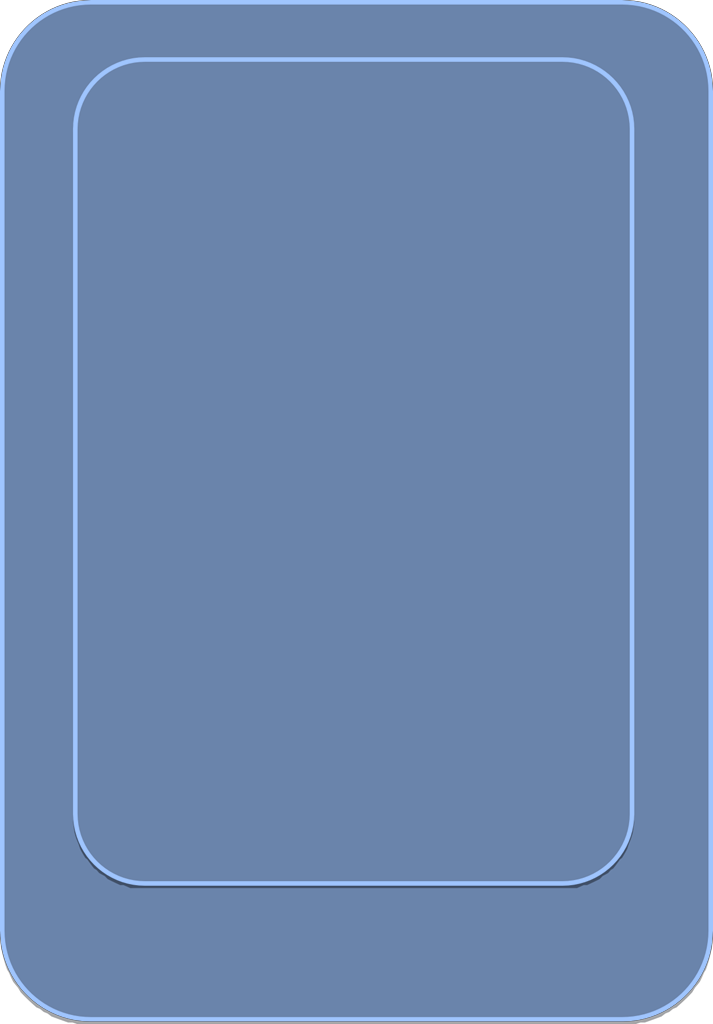 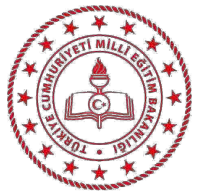 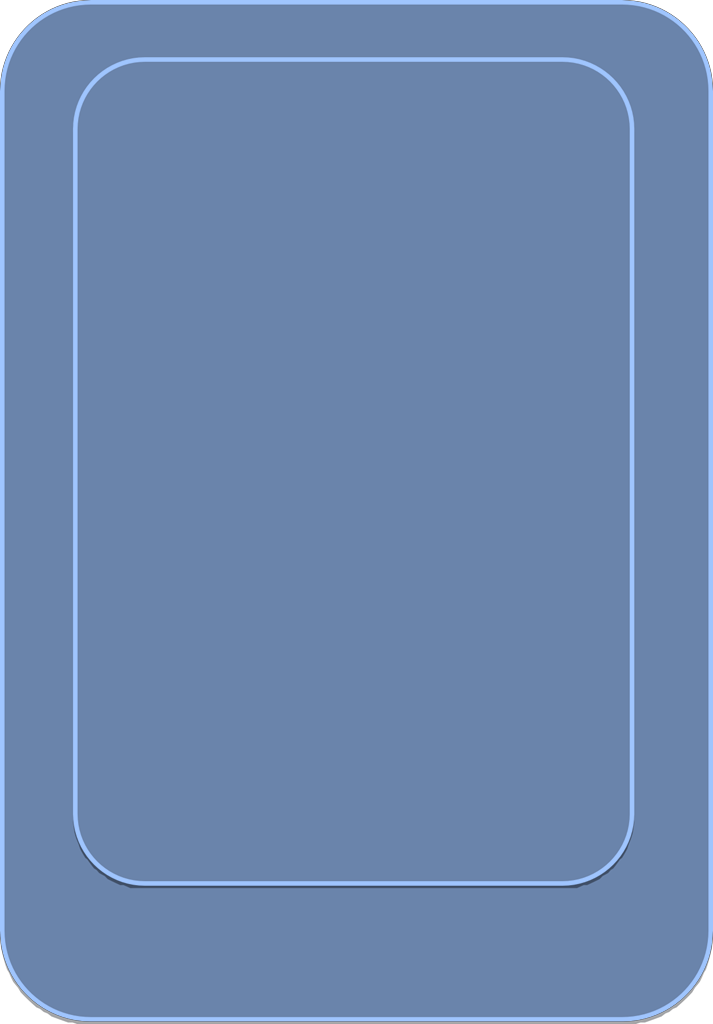 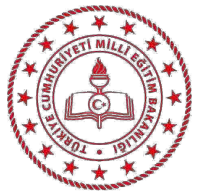 AKHİSARKAYMAKAMLIĞI                       YAVUZ SELİM ORTAOKULU                                       MÜDÜRLÜĞÜ      STRATEJİK PLANI2019-2023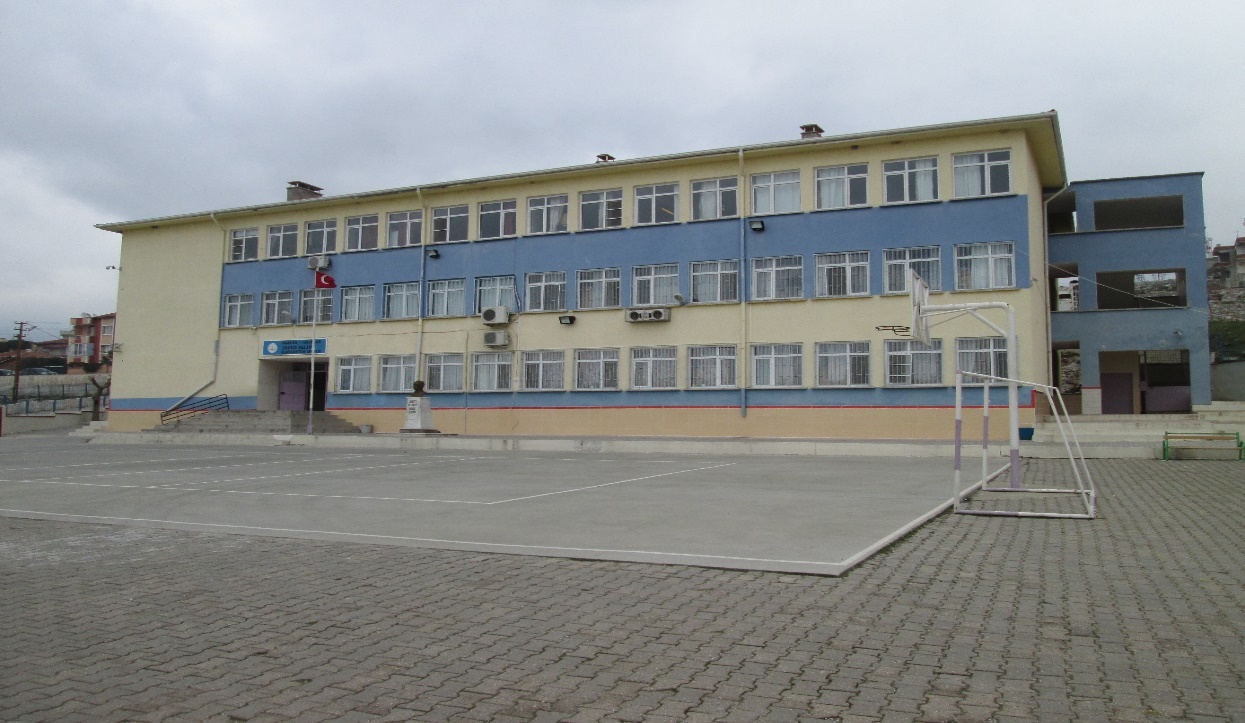                          YAVUZ SELİM ORTAOKULU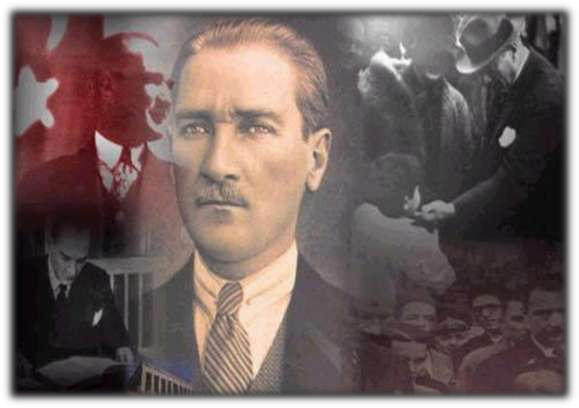 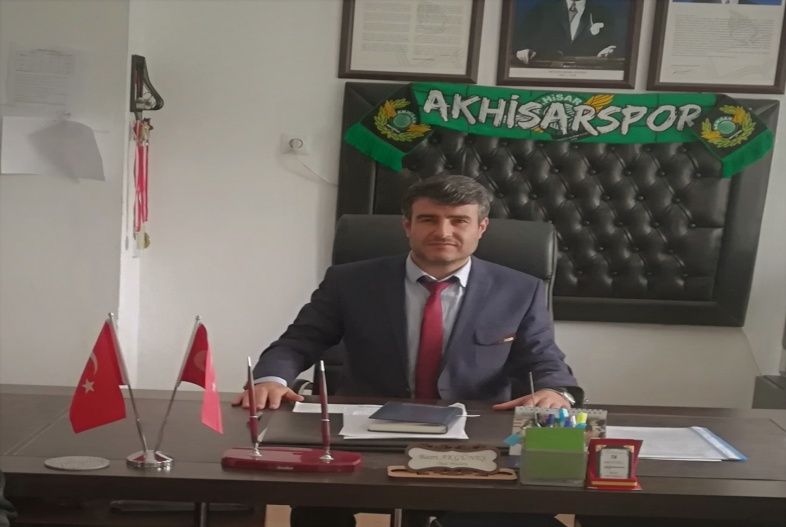 Çok hızlı gelişen, değişen teknolojilerle bilginin değişim süreci             de hızla değişmiş ve başarı için sistemli ve planlı bir çalışmayı kaçınılmaz kılmıştır. Sürekli değişen ve gelişen ortamlarda çağın gerekleri ile uyumlu bir eğitim öğretim anlayışını sistematik bir şekilde devam ettirebilmemiz, belirlediğimiz stratejileri en etkin şekilde uygulayabilmemiz ile mümkün olacaktır. Başarılı olmak da iyi bir planlama ve bu planın etkin bir şekilde uygulanmasına bağlıdır.Kapsamlı ve özgün bir çalışmanın sonucu hazırlanan Stratejik Plan okulumuzun çağa uyumu ve gelişimi açısından tespit edilen ve ulaşılması gereken hedeflerin yönünü doğrultusunu ve tercihlerini kapsamaktadır. Katılımcı bir anlayış ile oluşturulan Stratejik Plânın, okulumuzun eğitim yapısının daha da güçlendirilmesinde bir rehber olarak kullanılması amaçlanmaktadır.Belirlenen stratejik amaçlar doğrultusunda hedefler güncellenmiş ve okulumuzun 2019-2023 yıllarına ait stratejik plânı hazırlanmıştır.Bu planlama; 5018 sayılı Kamu Mali Yönetimi ve Kontrol Kanunu gereği, Kamu kurumlarında stratejik planlamanın yapılması gerekliliği esasına dayanarak hazırlanmıştır. Zoru hemen başarırız, imkânsızı başarmak zaman alır.Okulumuza ait bu planın hazırlanmasında her türlü özveriyi gösteren ve sürecin tamamlanmasına katkıda bulunan idarecilerimize, stratejik planlama ekiplerimize, İlçe Milli Eğitim Müdürlüğümüz Strateji Geliştirme Bölümü çalışanlarına teşekkür ediyor, bu plânın başarıyla uygulanması ile okulumuzun başarısının daha da artacağına inanıyor, tüm personelimize başarılar diliyorum.           Basri AKGÜNEŞ  Okul Müdürü5018 Sayılı Kamu Mali Yönetimi ve Kontrol Kanunu ile 5302 sayılı İl Özel İdaresi Kanunu, kamu kurumlarının stratejik plan hazırlamalarını zorunlu hale getirmiş ve böylelikle kamuda ciddi   bir değişim ve gelişimin öncüsü olmuştur.Kamu mevzuatımız için çok yeni bir kavram olan stratejik planlama, kamu kurumlarının varlığını daha etkili bir biçimde sürdürebilmesi ve kamu yönetiminin daha etkin, verimli, hesap verebilir hale gelmesi, değişim ve yeniliklere açık bir yapıya kavuşturabilmesi için temel bir  araç olarak gündeme gelmiştir.Stratejik planlama; katılımcı ve esnek bir planlama yaklaşımı ile kurumların mevcut durumlarından hareketle misyonlarını ve temel ilkelerini gözden geçirerek geleceğe dair bir vizyon oluşturmaları, bu misyon ve vizyon çerçevesinde hedefler belirlemeleri ve ölçülebilir göstergeler belirleyerek hedeflerinin ne kadarını gerçekleştirebildiklerini izlemeleri ve değerlendirmeleri  sürecidir.Stratejik plan, uzun vadeli düşünmeyen ve dünde takılı kalan yöneticilerimize yeni ufuklar açmakta, bütçenin doğru hedeflerle değerlendirilmesini öngörmekte ama daha da önemlisi  ülke  olarak hiç alışkın olmadığımız bir mühendislik dalı olan “İzleme ve Değerlendirmeyi kamuda uygulama mecburiyetini getirmektedir. İzleme ve Değerlendirme, yapılan yatırımların ne ölçüde sağlıklı olduğunu ortaya koyacak ve yeni yatırımlar için temel oluşturacaktır.Stratejik planlama ile eğitimin geleceğine yön vererek kendi geleceğimizi şekillendirmek durumundayız. Takdir edersiniz ki, geçmişteki ya da bugünkü durum ne olursa olsun, bir kurumun gelecekteki başarısı o kurumun bugünden itibaren yapacaklarına bağlıdır. Bu nedenle; geleceğin başarılı bir şekilde yönetilebilmesi için, geleceği görebilmek kadar gelecek için atılacak adımların doğru olarak planlanıp uygulanması da önemlidir. Yönetimin bir süreç olduğu, yönetenlerin de bu sürecin kilometre taşlarından biri olduğu gerçeğinden hareketle eğitimin planlanmasında tamamen ülke gerçeklerine uygun, kurumsal kültürün oluşmasına katkı sağlayan, çalışanlarda ben yerine biz olma yaklaşımını hedefleyen ve geleceğe güvenle bakan bir anlayış  içerisinde  olmamız  gerekmektedir.Çağdaş bir ülke olabilmemiz için çağdaşlaşma savaşını öncelikle okullarda kazanmamız gerekmektedir. Bilmek zorundayız ki, okullarda kazanılmamış hiçbir savaş gerçekte hiçbir zaman kazanılmamış savaştır. Bu konuda eksiklerimizin olduğunu kabul etmeli, ancak kendimizi güçlü amaçlarla besleyerek eksiklerimizin ve zorlukların üstesinden gelebileceğimize inanmalı fakat bunun uzun süren bir yolculuk olduğunu hiçbir zaman unutmamalıyız.                                                                                                             Yavuz Selim Ortaokulu Müdürlüğü Strateji Geliştirme EkibiKısaltmalarTanımlarBütçe: Millî Eğitim Müdürlüğünün, belirli bir dönemdeki gelir ve giderlerini, tahminleri ile bunların uygulanmasına ilişkin hususları gösteren belgedir.Bütünleştirici Eğitim (Kaynaştırma Eğitimi): Özel eğitime ihtiyacı olan bireylerin eğitimlerini, destek eğitim hizmetleri de sağlanarak akranlarıyla birlikte resmî veya özel örgün ve yaygın eğitim kurumlarında sürdürmeleri esasına dayanan özel eğitim uygulamalarıdır.Coğrafi Bilgi Sistemi (CBS): Dünya üzerindeki karmaşık sosyal, ekonomik, çevresel vb. sorunların çözümüne yönelik mekâna/konuma dayalı karar verme süreçlerinde kullanıcılara yardımcı olmak üzere, büyük hacimli coğrafiverilerin; toplanması, depolanması, işlenmesi, yönetimi, mekânsal analizi, sorgulaması ve sunulması fonksiyonlarını yerine getiren donanım, yazılım, personel, coğrafi veri ve yöntem bütünüdür.DesteklemeveYetiştirmeKursları:Resmîveözelörgüneğitimkurumlarınadevamedenöğrenciler ile yaygın eğitim kurumlarına devam etmekte olan kursiyerleri, örgün eğitim müfredatındaki  derslerle sınırlı olarak, destekleme ve yetiştirme amacıyla açılankurslardır.Eğitsel Değerlendirme: Bireyin tüm gelişim alanlarındaki özellikleri ve akademik disiplin alanlarındaki yeterlilikleri ile eğitim ihtiyaçlarını eğitsel amaçla belirleme sürecidir.Faaliyet ve Projeler: Millî Eğitim Müdürlüğünün, Stratejilerini hayata geçirmelerini sağlayan ve performanslarını gösteren faaliyetler ve projelerdir.GZFT Analizi: Millî Eğitim Müdürlüğünün, Güçlü ve Zayıf yönlerini, önündeki Fırsat ve Tehditleriortaya koyan analdir.Hedefler: Millî Eğitim Müdürlüğünün kendi Stratejilerini yaşama geçirmek için kurumca belirlediği ölçülebilir nitelikte faaliyet veprojeleridir.İnsanKaynaklarıYönetimi:Organizasyonunamaçlarınaulaşabilmesiiçin,tüminsankaynaklarının en doğru, etkin ve verimlikullanılmasıdır.Kamu Yönetimi: Kamu gücünü, yani egemenlik erkine sahip yönetim sürecidir.KamuMalîYönetimi:Kamukaynaklarınıntanımlanmışstandartlarauygunolaraketkili,ekonomik ve verimli kullanılmasını sağlayacak yasal ve yönetsel sistem vesüreçlerdir.Kurumsal Değer: Bir kurumda var olan yüksek ve olumlu niteliklerdir.Maliyet: İktisadi anlamda maliyet, satış değeri olan bir mala ya da hizmete sahip olabilmek için katlanılan ölçülebilir fedakârlıkların toplamıdır.Misyon: Millî Eğitim Müdürlüğünün kendisi için belirlediği temel varlık nedeni ve görevleridir.Okul-Aile Birlikleri: Eğitim kampüslerinde yer alan okullar dâhil Bakanlığa bağlı okul ve eğitim kurumlarında kurulan birliklerdir.Ortalama Eğitim Süresi: Birleşmiş Milletler Kalkınma Programının yayınladığı İnsani Gelişme Raporu'nda verilen ve 25 yaş ve üstü kişilerin almış olduğu eğitim sürelerinin ortalaması şeklindeifade edilen eğitim göstergesini ifade etmektedir.Öğrenme Analitiği Platformu: Eğitsel Veri Ambarı üzerinde çalışacak, öğrencilerin akademik verileriyle birlikte ilgi, yetenek ve mizacına yönelik verilerinin de birlikte değerlendirildiği platformdur.Örgün Eğitim Dışına Çıkma: Ölüm ve yurt dışına çıkma haricindeki nedenlerin herhangi birisine bağlı olarak örgün eğitim kurumlarından ilişik kesilmesi durumunu ifade etmektedir.Örgün Eğitim: Belirli yaş grubundaki ve aynı seviyedeki bireylere, amaca göre hazırlanmış programlarla, okul çatısı altında düzenli olarak yapılan eğitimdir. Örgün eğitim; okul öncesi, ilkokul, ortaokul, ortaöğretim ve yükseköğretim kurumlarını kapsar.Özel Politika veya Uygulama Gerektiren Gruplar (Dezavantajlı Gruplar): Diğer gruplara göre eğitiminde ve istihdamında daha fazla güçlük çekilen kadınlar, gençler, uzun süreli işsizler, engelliler gibi bireylerin oluşturduğu grupları ifade eder.Özel Yetenekli Çocuklar: Yaşıtlarına göre daha hızlı öğrenen, yaratıcılık, sanat, liderliğe ilişkin kapasitede önde olan, özel akademik yeteneğe sahip, soyut fikirleri anlayabilen, ilgi alanlarında bağımsız hareket etmeyi seven ve yüksek düzeyde performans gösteren bireydir.Paydaş: Kurumun kaynakları veya çıktıları üzerinde hak iddia eden ya da kurumun çıktılarından, hizmetlerinden doğrudan veya dolaylı, olumlu veya  olumsuz  yönde  etkilenen  veya  kurumu etkileyen kişi, grup vekurumlardır.Paydaş Analizi: Kurum faaliyetlerinden etkilenen veya faaliyetleri etkileyen tarafların görüş ve memnuniyetlerinin değerlendirilmesidir.Performans: Millî Eğitim Müdürlüğünün belirlediği Stratejik Hedeflerine ulaşabilme derecesidir.Performans Göstergesi: Hedeflere hangi oranda ulaşıldığını gösteren ölçülebilir nitelikteki unsurlardır.Politika: Millî Eğitim Müdürlüğünün uygulamalarını yönlendiren yaklaşımlardır.Tanılama: Özel eğitime ihtiyacı olan bireylerin tüm gelişim alanlarındaki özellikleri ile yeterli ve yetersiz yönlerinin, bireysel özelliklerinin ve ilgilerinin belirlenmesi amacıyla tıbbî, psiko-sosyal ve eğitim alanlarında yapılan değerlendirme sürecidir.Strateji: Belirli bir zaman diliminde kurumun şimdiki durumundan gelecekteki arzu edilen durumuna dönüşümünü sağlayabilmek için belirlenen amaç ve hedeflere nasıl ulaşılacağını gösteren kararlar bütünüdür.Stratejik Plan: Millî Eğitim Müdürlüğünün, orta ve uzun vadeli amaçlarını, temel ilke ve politikalarını, hedef ve önceliklerini, performans ölçütlerini, bunlara ulaşmak için  izlenecek yöntemler ile kaynak dağılımlarını içeren 2019–2023 dönemini kapsayanplanıdır.Stratejik Planlama: Millî Eğitim Müdürlüğünün, iç veya dış değerlendirme sonuçlarına göre Zayıf ve Güçlü yönlerini, önündeki Fırsat ve Tehditleri belirlemesi, bunların ışığında kalitesini geliştirecek olan stratejilerini oluşturması, bu stratejileri ölçülebilir hedeflere dönüştürmesi ve performans göstergelerini belirleyerek onların sürekli izlemesi sürecidir.Stratejik Yönetim: Bir organizasyonun amaçlarını gerçekleştirebilmesi için etkili stratejiler geliştirilmesi, bunların planlanması, uygulanması ve kontrolüdür.Stratejik Amaç: Kuruluşun sonraki bütün karar ve davranışının bağımlı olacağı, öncesi olmayan temel başlangıç noktasıdır.StratejikHedefler:MillîEğitimMüdürlüğünün,Misyonudoğrultusundabelirlenmişstratejikönemi olan ölçülebilir altamaçlarıdır.UlusalDijitalİçerikArşivi:Öğrenmesüreçlerinidestekleyenbeceridesteklidönüşümileülkemizin her yerinde yaşayan öğrenci ve öğretmenlerimizin eşit öğrenme ve öğretme fırsatlarını yakalamaları ve öğrenmenin sınıf duvarlarını aşması sağlamaya yönelik eğitsel dijital içerikambarıdır.Uzaktan Eğitim: Her türlü iletişim teknolojileri kullanılarak zaman ve mekân bağımsız olarak insanların eğitim almalarının sağlanmasıdır.Üst Politika Belgesi: Plana kaynaklık eden yasal dayanak ve politikalardır.Yaygın Eğitim: Örgün eğitim sistemine hiç girmemiş ya da örgün eğitim sisteminin herhangi bir kademesinde bulunan veya bu kademeden ayrılmış ya da bitirmiş bireylere; ilgi, istek ve yetenekleri doğrultusunda ekonomik, toplumsal ve kültürel gelişmelerini sağlayıcı nitelikte çeşitli süre ve düzeylerde hayat boyu yapılan eğitim, öğretim, üretim, rehberlik ve uygulama etkinliklerinin bütününü ifade eder.Zorunlu Eğitim: Dört yıl süreli ve zorunlu ilkokullar ile dört yıl süreli, zorunlu ve farklı programlar arasında tercihe imkân veren ortaokullar ve imam-hatip ortaokullarından oluşan ilköğretim ile ilköğretime dayalı, dört yıllık zorunlu, örgün veya yaygın öğrenim veren genel, mesleki ve teknik ortaöğretim kademelerinden oluşan eğitim sürecini ifade eder.STRATEJİKPLANHAZIRLIKSÜRECİ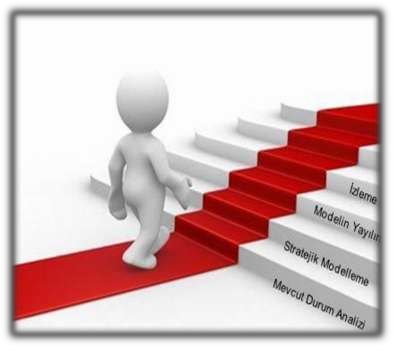 2019-2023 dönemi stratejik plan hazırlanması süreci Üst Kurul ve Stratejik Plan Ekibinin oluşturulması ile başlamıştır. Ekip tarafından oluşturulan çalışma takvimi kapsamında ilk aşamada durum analizi çalışmaları yapılmış ve durum analizi aşamasında paydaşlarımızın plan sürecine aktif katılımını sağlamak üzere paydaş anketi, toplantı ve görüşmeler yapılmıştır.Durum analizinin ardından geleceğe yönelim bölümüne geçilerek okulumuzun amaç, hedef, gösterge ve eylemleri belirlenmiştir. Stratejik planlama sürecinin döngüsel olmasından yola çıkarak birimimiz  tarafından yapılan çalışmalar şu şekilde açıklanabilir:Müdürlüğümüz Stratejik Planlama Üst Kurulu ile Stratejik Planlama Ekibi oluşturuldu,Akhisar Yavuz Selim Ortaokulu Müdürlüğünün iç ve dış paydaşlarıyla yapılan görüşmelerle, kurum  içi ve dışı etkenlerin incelenmesine yönelik GZFT Analizi, Paydaş Analizi  ve  birebir görüşmeler yapılarak mevcut durumumuz belirlenmiştir.Yapılan görüşmeler, anketler ışığında  vizyon  ve  misyon  belirleme  çalışmaları  yapılmıştır.  Bu anlamda tüm paydaşlara ulaşılmaya çalışılmış, görüşleri alınmıştır. Akhisar İlçe Yavuz Selim Ortaokulu Müdürlüğü misyon ve vizyonu oluşturulmuştur.Değerlerimiz belirlenmiştir. Gerek değerlerin ve gerekse ilkelerin belirlenmesi aşmasında paydaş görüşlerinebaşvurulmuştur.Ayrıca Mevcut durum analizi bölümünde paydaş analizi aşamasında Müdürlüğümüzün  faaliyetlerini içeriden  ya da dışarıdan olumlu ya da olumsuz etkileyen iç    ve dış paydaşlarımızla birebir görüşülerek, veliler toplanmış ve analizleroluşturulmuştur.2019-2023 Stratejik Planı kapsamında müdürlüğümüz 6 aylık dönemler halinde “Hedeflere Ulaşma Düzeyi” raporu düzenleyeceğini, elde edilen veriler müdürlüğümüz 2019-2023 Stratejik Planı ileilişkilendirilmiştir.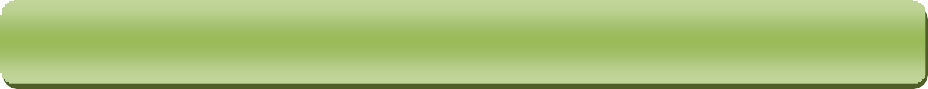 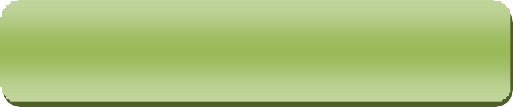 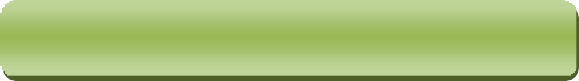 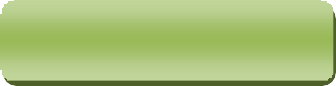 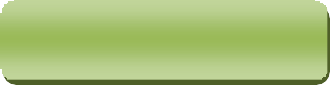 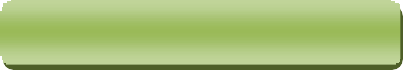 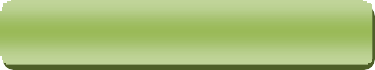 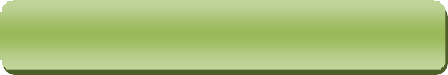 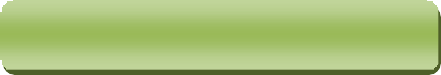 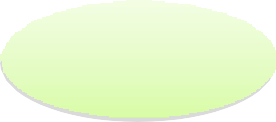 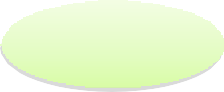 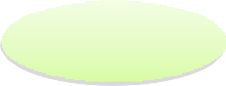 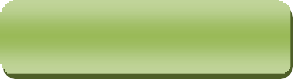 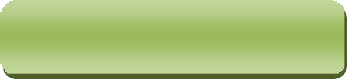 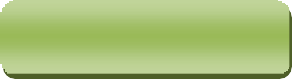 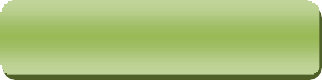 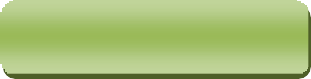 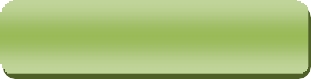 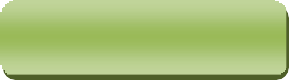 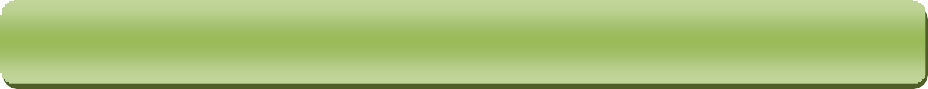 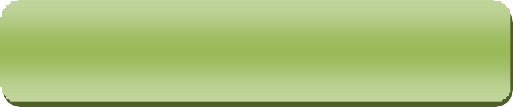 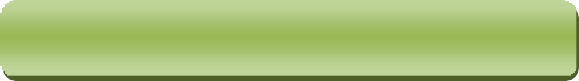 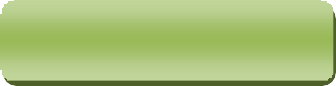 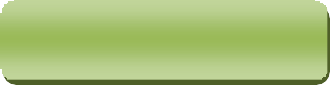 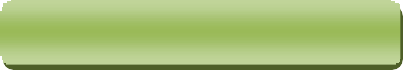 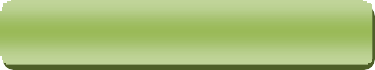 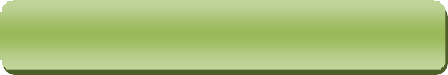 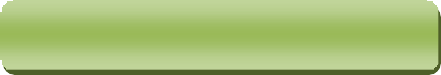 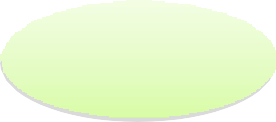 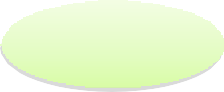 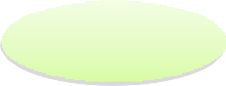 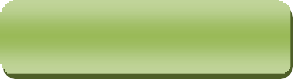 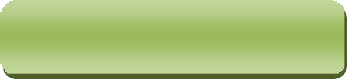 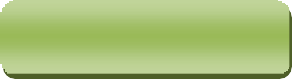 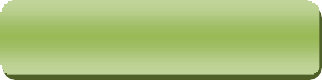 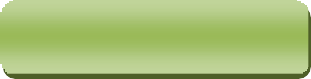 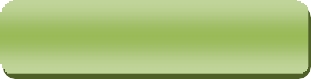 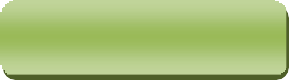 Şekil 2: SP Temel Yapı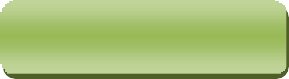 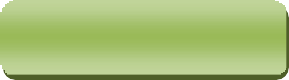 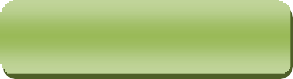 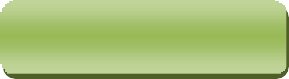 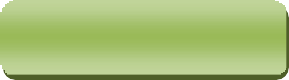 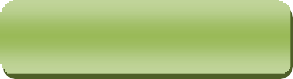 Genelge, Hazırlık Programı, Ekip ve KurullarStratejik plan hazırlık çalışmalarının başladığı, Bakanlığımız tarafından 2018/16 sayılı Genelge ile duyurulmuştur. Genelgede stratejik yönetim anlayışının öneminden bahsedilmiş, MEB’in 2010-2014 ve 2015-2019 Stratejik Planları ile gösterdiği gelişim üzerinde durulmuş, taşra teşkilatında bugüne kadar stratejik yönetim felsefesinin benimsetilmesi ve kabiliyetinin geliştirilmesi konusunda gerçekleştirilenler özetlenmiştir. Strateji geliştirme kurul ve ekipleri ile Millî Eğitim Bakanlığı 2019-2023 Stratejik Plan Hazırlık Programı’na genelge eki olarak yer verilmiştir. Akhisar Yavuz Selim Ortaokulu Müdürlüğü 2019–2023 Stratejik Planı, literatür taraması, üst politika belgelerinin analizi, kapsamlı durum analizi raporu, iç ve dış paydaşların görüşleri doğrultusunda hazırlanmıştır.Bakanlığımız tarafından Hazırlık Programının yayınlanmasının ardından, ivedilikle aşağıdaki kurul ve ekip oluşturulmuştur.Stratejik Planlama Geliştirme EkibiStratejik Planlama Üst Kurulu, Yavuz Selim  Ortaokul Müdürü başkanlığında, okul Müdür Yardımcısı, öğretmenlerimizden ve okul aile birliği üyelerimizden oluşturulmuştur.Tablo 1: Stratejik Planlama Geliştirme EkibiDurum AnaliziKurumumuz amaç ve hedeflerinin geliştirilebilmesi için sahip olunan kaynakların tespiti, güçlü ve zayıf taraflar ile kurumun kontrolü dışındaki olumlu ya da olumsuz gelişmelerin saptanması amacıyla Müdürlüğümüzce mevcut durum analizi yapılmıştır.Akhisar Ege bölgesinin kuzeyinde aynı adlı ovada kurulmuştur. Manisa İlinin merkez ilçeleri Şehzadeler ve Yunusemre’den sonra en büyük ilçesidir. Akhisar’ın doğusunda Gördes, güneyindeGölmarmara,batısındaSaruhanlı,kuzeyindeKırkağaç,Akhisar,Balıkesir’inSındırgı ilçesiyeralmaktadır.AkhisarManisa’ya52km,İzmirŞehirmerkezine90km.uzaklıktadır.Denizden yüksekliği 94 metre, Yüzölçümü 1.750 km² dir. Akhisar önemli yollar üzerinde bulunmaktadır. İzmir-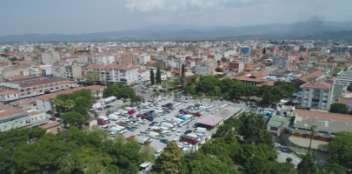 İstanbul karayolu, İzmir-Ankara veİzmir-Bandırma demiryolu Akhisar’dan geçer. Çevre ilçelere,Gölmarmara, Kırkağaç ve Gördes karayolu ile bağlanmıştır.Akhisar’ınönemli yollar üzerinde bulunması hareketli bir ticaret merkezi durumuna gelmesini sağlamıştır.Akhisar’da en çok yetiştirilen tarım ürünleri Tütün, Pamuk, üzüm, meyve ve zeytindir. Zeytin ve Zeytinyağı üretimi en büyük tarım girdi kalemidir. Türkiye'nin sofralık yeşil zeytin ihtiyacının yüzde 70'ini, sofralık siyah zeytin ihtiyacının yüzde 30'unu Akhisar karşılamaktadır. Ülkemizde 2018 yılında sekizincisi düzenlenen 24 Kasım 2018 Dünya Zeytin Günü kutlamalarına Akhisar ev sahipliği yaptı. Tarım Bakanlığının ve Çiftçi birliklerinin tespitinegöreAkhisar’da25.000.000adetzeytinağacıbulunmaktadır.Toprağınyapısıveiklim Akhisar zeytininin tadını ve nefasetini mükemmel yapmaktadır. Türkiye’den Avrupa’ya ihraç edilen sofralık zeytinin önemli bölümü Akhisar zeytinidir. Zeytin Yağı bütün tek tanrılı dinlerde kutsal kabul edilmiş ve kutsanmış, insanlık için vazgeçilmez kabul edilmiş, Tanrı sıvısı diye adlandırılmıştır. İnsanlar zeytin yağını uzun süre ilaç yerinde kullanmış ve hala bütün dünyadaSağlıklı yaşam için vazgeçilmez kabul edilmiştir.     KURUMUN TARİHÇESİ             Kurumumuz Akhisar İlçesi Hacı İshak Mahallesi, eski adıyla Yel Değirmeni olan bölgeye 04.03.1991 yapı ruhsatıyla İlköğretim Kurumu olarak yapılmaya başlanmış.Özel İdare Müdürlüğüne bağlı olarak yapılmış olup,yapının inşasına 04.09.1991 tarihinde başlanıp 02.12.1992 tarihinde tamamlanmış.İlköğretim Genel Müdürlüğü tarafından 18.11.1992 tarihinde genelge İle YAVUZ SELİM İLKÖĞRETİM OKULU olarak isimlendirilmiştir.            Kurumumuz 1992.1993 Öğretim yılı ikinci döneminde Atatürk 100. Yıl İlköğretim bölgesinde bulunan öğrencileri alarak 231 öğrenci ile eğitim-öğretime başlamıştır,2012-2013 öğretim yılında ilkokul ve ortaokul olarak ayrılmış olup aynı binada öğretime devam edilmektedir.Kurumun Yapısı:Akhisar İlçesi Yavuz Selim Ortaokulu, 1 Müdür 1 Müdür Yardımcısı, 16 öğretmen,2 Hizmetli ile  eğitim öğretim hizmeti vermektedir.  Yavuz Selim Ortaokulunda  toplam 246 öğrencimiz vardır. Okulumuz 593 m2 bina, 4443 m2 bahçe olmak üzere toplam 5036 m2 kullanım alanı vardır.Okulumuz Doğalgaz sistemi ile ısıtılmaktadır. Okulumuzun gelirleri son derece sınırlıdır. Başlıca gelir kaynağı Okul Aile Birliği ile birlikte düzenlenen sosyal faaliyetlerden gelen gelirler ile hayırsever katkılarıdır.Okul içinde olumlu ve etkili bir kurum kültürü vardır. Okulda karar alma süreçlerine herkesin katılımı sağlanır. Uygulanmakta Olan Stratejik Planın Değerlendirilmesi2015-2019 İl Stratejik Planı 01.01.2015 tarihinde uygulanmaya başlamıştır. Belli aralıklarla güncelleme işlemine girilip güncelleştirme işlemleri sonucunda misyon, vizyon ve amaçlar değiştirilmeden, hedeflerde nicel değişiklikler yapılmıştır.Yavuz Selim Ortaokulu Müdürlüğü 2015-2019 Stratejik Planında üç (3) tema altında dört (4) stratejik amaç ve dört (4) stratejik hedef, beş (5) Performans göstergesi ve beş (5) strateji yer almıştır. Katılımcı bir yöntemle hazırlanan bu stratejik planda yer alan amaç ve hedefler benzer yöntemle hazırlanan Stratejik Plan performans göstergeleri ve performans hedefleri vasıtasıyla gerçekleştirilmeye çalışılmıştır. Performans hedeflerinin ve stratejik plan kapsamındaki diğer birim çalışmalarının gerçekleşme durumları ile ilgili faaliyet raporları hazırlanmıştır. Bunlarla ilgili göstergeler değerlendirildiğinde aşağıdaki hususlar ön plana çıkmıştır.Yavuz Selim Ortaokulunun dış cephe kısmının fayans ile kaplanması hedefini %100 olarak gerçekleştirip hedefine ulaşmıştır. Ayrıca okulun voleybol sahası pürüzsüz bir betonla kaplanmış ve anasınıfı ise gerekli onarımları tamamlanarak %100 olan hedefe ulaşılmıştır.Sınıflar bazında ve okul bazında sene sonu başarısını arttırmak hedefi olarak ele alınan amaç hedefine ulaşmıştır.Sosyal etkinliklere katılımın arttırılması ve öğrencileri sosyal etkinliklere yönlendirilmesi hedefine ise stratejik plan da belirtilen hedefler doğrultusunda ulaşılmıştır.Okul içi ve dışı iletişimi en iyi seviyeye getirmek okulumuzun faaliyet ve çalışmalarının web sayfasında yayınlanması suretiyle herkes tarafından izlenmesi ile ilgili temamız iletişimin Stratejik Plan da yer alan hedefe ulaştığını görürken web sayfasının kullanılması ve okul ile ilgili duyuru ve haberlerin takibini öğrenmek niyetiyle giriş sayıları istenilen hedefe ulaşmamıştır.Mevzuat AnaliziOkul öncesi, ilk ve orta öğretim çağındaki öğrencileri bedenî, zihnî, ahlaki, manevî, sosyal ve kültürel nitelikler yönünden geliştiren ve insan haklarına dayalı toplum yapısının  ve küresel düzeyde rekabet gücüne sahip ekonomik sistemin gerektirdiği bilgi ve becerilerle donatarak geleceğe hazırlamak amacıyla Milli Eğitim Bakanlığı tarafından tasarlanmış olan eğitim ve öğretim programlarını uygulamak, takip etmek ve değerlendirmek.Eğitim ve öğretimin her kademesi için Milli Eğitim Bakanlığı tarafından belirlenecek ulusal politika ve stratejileri uygulamak.Eğitim sisteminin yeniliklere açık, dinamik, ekonomik ve toplumsal gelişimin gerekleriyle uyumlu biçimde güncel teknik ve modeller ışığında tasarlanması  ve  geliştirilmesi amacıyla Milli Eğitim Bakanlığı uygulamalarının uygulanması ve izlenmesi.Eğitime erişimi kolaylaştıran, her vatandaşın eğitim fırsat ve imkânlarından eşit derecede yararlanabilmesini teminat altına almak amacıyla Milli Eğitim Bakanlığı tarafından geliştirilen politika ve stratejileri uygulamak.Kız öğrencilerin, engellilerin ve toplumun özel ilgi bekleyen diğer kesimlerinin eğitime katılımını yaygınlaştırmak amacıyla Milli Eğitim Bakanlığı tarafından geliştirilen politika ve stratejileri uygulamak.Kanunlar, kararnameler ve MEB tarafından verilen diğer görevleri yapmak.Üst Politika Belgeleri AnaliziAkhisar Yavuz Selim Ortaokulu Müdürlüğüne Akhisar İlçe Milli Eğitim Müdürlüğü tarafından verilen görevlerin tespit edilmesi için tüm üst politika belgeleri ayrıntılı olarak taranmış ve bu belgelerde yer alan politikalar incelenmiştir. Bu çerçevede Akhisar Yavuz Selim Ortaokulu Müdürlüğü 2019-2023 Stratejik Planının stratejik amaç, hedef, performans göstergeleri ve stratejileri hazırlanırken Milli Eğitim Bakanlığı’nın 2019-2023 Stratejik Planı temel kaynak kabul edilmiştir.Tablo 2: Üst Politika BelgeleriPaydaş AnaliziKurumumuzun temel paydaşları öğrenci, veli ve öğretmen olmakla birlikte eğitimin dışsal etkisi nedeniyle okul çevresinde etkileşim içinde olunan geniş bir paydaş kitlesi bulunmaktadır. Paydaşlarımızın görüşleri anket, toplantı, dilek ve istek kutuları, elektronik ortamda iletilen önerilerde dâhil olmak üzere çeşitli yöntemlerle sürekli olarak alınmaktadır.		Paydaş anketlerine ilişkin ortaya çıkan temel sonuçlara altta yer verilmiştir : Kurumumuzun en önemli paydaşları arasında yer alan öğrenci, veli ve öğretmenlerimize yönelik olarak anket uygulanmıştır. 5’li Likert Ölçeğine göre hazırlanmış olan anketlerde öğretmenler için toplam 14, öğrenciler için toplam 14, veliler için ise yine 14 soruya yer verilmiştir.Değerlendirme yapılırken “Kesinlikle Katılıyorum” , “Katılıyorum”, “Kararsızım”  , “Kısmen Katılıyorum”, “Katılmıyorum”  maddeleri ayrı ayrı değerlendirilmiştir. Anket girişleri Excel üzerinden girilmiştir.Paydaşlarımıza uygulamış olduğumuz anket çalışmasına ait sonuçlar aşağıdaki gibi yorumlanmıştır.Akhisar Yavuz Selim Ortaokulu Müdürlüğü, faaliyetleriyle ilgili ürün ve hizmetlere ilişkin memnuniyetlerin saptanması konularında paydaşların büyük bölümünün stratejik planlama sürecine katılımını sağlamıştır.  Bunu gerçekleştirmeye yönelik olarak Stratejik Planlama Ekibi toplantılar düzenlenmiş ve katılımcıların paylaşımları sonucunda kurumumuzun paydaşlarla ilişkilerinin seviyesi ve önceliklerin tespit edilmesine çalışılmıştır. Paydaş toplantılarından sonra paydaşlara yönelik paydaş anketleri düzenlenmiştir. Paydaşların önerileri değerlendirilerek, yasaların ve maddi imkânların el verdiği ölçüde stratejik planlamaya dâhil edilmiştir.Paydaş analizinde aşamalar;Paydaşları tespitiPaydaşların önceliklendirilmesiPaydaşların değerlendirilmesiGörüş ve önerilerin alınmasıAkhisar Yavuz Selim Ortaokulu Müdürlüğünün hizmet üretim  sürecinde  iş  birliği  yapması gereken kişiler, temel ve stratejik ortaklar olarak tanımlanmıştır. Paydaşlarımızın katılımları ile anket ve görüşme yöntemi kullanılarak bir tasarım süreci oluşturulmuştur.Paydaş Analizinde Kullanılan Yöntem ve AşamalarıPaydaşların Tespitiİç paydaş tespitinde kuruluştan etkilenen veya kuruluşu etkileyen kuruluş içindeki kişi-gurup ve ilgili/bağlı kuruluş ve kişiler dikkate alınmıştır. Kurumun ürettiği hizmetleri kullanan kişiler–hedef kitle- dikkate alınmıştır.Paydaşların ÖnceliklendirilmesiPaydaşlar	Akhisar	Yavuz Selim Ortaokulu Müdürlüğü	Faaliyet Alanları	ve hizmetlerinden etkilenme durumları dikkate alınarak önceliklendirilmiştir.Paydaşların DeğerlendirilmesiPaydaşların değerlendirilmesinde, Akhisar Yavuz Selim Ortaokulu Müdürlüğü Ana Faaliyet Alanları ve hizmetlerinden hangileri ile ilgili oldukları, paydaşların Akhisar Yavuz Selim Ortaokulu olan beklentileri dikkate alınmıştır.Görüş ve Önerilerinin AlınmaYöntemiPaydaşların görüşlerinin alınarak stratejik plana yansıtılması amaçlanmıştır. Bu doğrultuda ilk olarak Akhisar Yavuz Selim Ortaokulu Müdürlüğü Stratejik Plan Üst Ekibi yaptığı toplantıda, paydaş görüşlerinin bir plan dâhilinde ve anket ve toplantılarla elde edilmesi kararlaştırılmıştır. Anket ve görüşme formları çoğaltılarak paydaşların kullanımına verilmiştir. Akhisar Yavuz Selim Ortaokulu Müdürlüğü Stratejik Plan Üst Ekibi tarafından görevlendirilen kişiler tarafından iletilen anket ve görüşme formları da değerlendirilerek stratejik plana yansıtılmıştır.Paydaşların Görüş ve Önerilerin Değerlendirilmesi2019-2023 Stratejik Plan hazırlama sürecinde yapılan tüm çalışmalar doğrultusunda ilgili paydaşlara ulaşma ve onların  da  düşüncelerini  plana  yansıtarak geniş katılımlı bir planlama çalışması yapılması amaçlanmıştır. Paydaşlarımızdan elde edilen görüşlerin büyük bir kısmı GZFT tablomuzda yer alarak sorun alanları listemizde belirtilmiştir.Şekil 3: Paydaş Anketini Yanıtlayan Katılımcıların Dağılımları		Şekil 4 : Öğretmen Anketi Sonuçları		Öğretmen Anketi Sonuçları:13 Öğretmenimizden 7 Öğretmenimiz ankete katılmıştır. Anket sonucunda ortalama memnuniyet oranı %64,61		Şekil 5 : Veli Anketi Sonuçları		Veli Anketi Sonuçları:142 öğrencili velimizden 24 velimiz anketimize katılmıştır. Anket sonucunda ortalama memnuniyet oranı % 73,58		Şekil 6 : Öğrenci Anketi Sonuçları		Öğrenci Anketi Sonuçları:Okulumuzda 246 öğrencimiz öğrenim görmektedir. 158 öğrencimiz ankete katılmıştır. Anket sonucunda ortalama memnuniyet oranı %73,89Yavuz Selim Ortaokulu Müdürlüğümüzün Kurum Kültürü ve AnaliziKurum Kültürü “bir kurumun içindeki çalışanların davranışlarını yönlendiren normlar, davranışlar, değerler, inançlar ve alışkanlıklar sistemi”dir. Müdürlüğümüz  çatısı  altında yukarıda değinilen tanımlamaya ilişkin oluşan ‘’kurum kültürümüz’’ aşağıda tanımlanmaya çalışılmıştır.Müdürlüğümüz web sayfasında yer alan duyurular ve haberler bölümünden her türlü duyuru ve etkinlik paylaşılmaktadır. Aylık Mevcut Durum değerlendirilmesi yapılmaktadır. Karar alma sürecinde katılımcılık önemli bir rol oynamaktadır. Müdürlüğümüz, yönetilenlerle aynı amaç etrafında birleşmekte ve onlara daha yakın olduklarını hissettirerek motivasyonlarını sağlamaktadırlar. Böylece çalışanları motive etme, yönlendirme, bilgi ve beceri düzeylerini yükseltici eğitim imkân ve fırsatı verme ve iş zenginleştirme ortamı oluşmaktadır.Kurum kültürü ile sağlanan bu ortamda, toplantılar, duvar panoları vb araçlarla çalışanlar, sürekli bilgilendirilmektedir. Kısaca değişik eğitim vasıta ve yöntemleri kullanılarak çalışanların bilgi ve becerileri yükseltilmekte ve kalite kültürü yerleştirilmektedir.Kurum kültürü ile Müdürlüğümüzde çalışanlar, kurumumuza ayrı bir kimlik kazandırmış olmaktadırlar. Bu kimlik, çalışanların Müdürlüğümüze bağlılıklarını ve bir aidiyet duygusu ile kuruma sahip çıkmalarını sağlamaktadır. Kurum çalışanlarımız Müdürlüğümüzde çalışmanın toplum içinde kendilerine sağladığı avantaj ve statüyü göz  önünde  bulundurarak  kurumun başarısı için hep birlikte çabalamanın heyecanını yüreklerinde hissetmektedirler.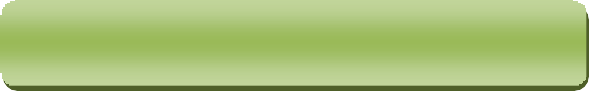 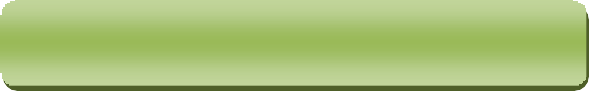 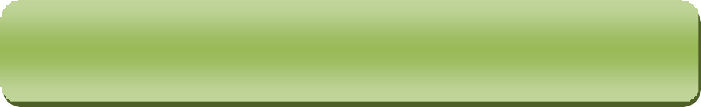 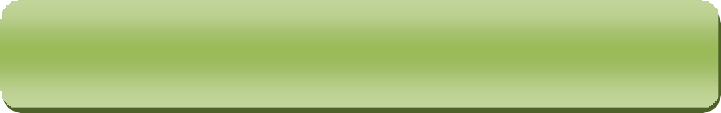 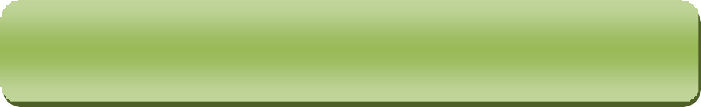 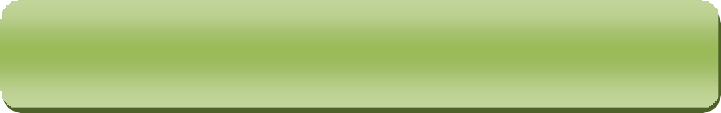 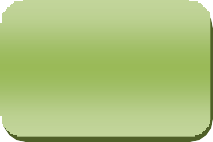 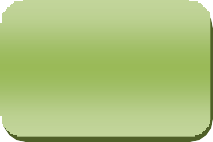 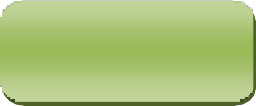 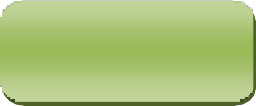 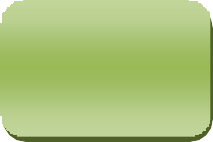 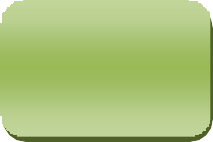 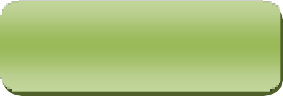 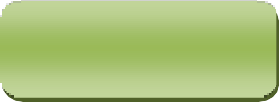 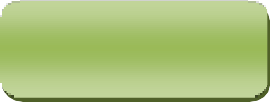 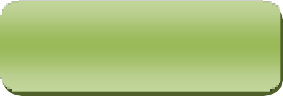 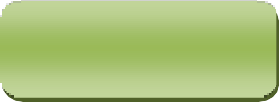 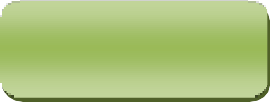 Şekil 7: Teşkilat Şeması,İNSAN KAYNAKLARIEğitim sistemlerinin nihai amacı; topluma faydalı, toplumsal değerleri gözeten, etkili iletişim becerilerine sahip, değişime uyum sağlayabilen, öğrenmeyi öğrenen, bilişim teknolojilerini verimli kullanabilen, kendisiyle ve toplumla barışık, inisiyatif alan, araştıran, sorgulayan ve eleştirel düşünme becerilerine sahip özgür bireyler yetiştirebilmektir.Başarımı artırmak amacıyla kurumun yapı ve stratejisiyle tutarlı iş gücünün eğitilmesi ve denetlenmesine yönelik etkinlikler olarak tanımlanabilen insan kaynakları yönetimi Müdürlüğümüzün önemle üzerinde durduğu temel süreçlerden biridir.Kurumlarda insan kaynaklarını, organizasyonel amaçlar doğrultusunda en verimli şekilde kullanmak; insan kaynağının iç ve dış gelişmelere uygun olarak etkin bir şekilde planlanmasını, geliştirilmesini ve değerlendirilmesini sağlamak kurumun verimliliği açısından büyük önem taşımaktadır.Yavuz Selim Ortaokulu Müdürlüğünde 09 Eylül 2019 tarihi itibarıyla toplam 18 personel ile çalışmalarını sürdürmektedir. Müdürlüğümüz personelinin dağılımı ve eğitim ile cinsiyet bilgileri aşağıdaki tabloda verilmiştir.Unvanlara Göre Norm ve MevcutlarıTablo3:UnvanlaraGöreNormveMevcutlarıMüdürlüğümüzde toplam 19 kişi çalışmaktadır. Çalışanların % 45,86’sı kadın, % 55,14’ü ise erkektir.   Tablo 4: Yavuz Selim Ortaokulu Müdürlüğü Personelinin Hizmet Süresi ve Eğitim DurumlarıYavuz Selim Ortaokulu Ortaokulu Müdürlüğü Personelinin Hizmet Süresi ve Eğitim Durumları:Sınıf ve Öğrenci Bilgileri			Okulumuzda yer alan sınıfların öğrenci sayıları alttaki tabloda verilmiştir.Tablo 5: Yavuz Selim Ortaokulu Sınıf ve Öğrenci DağılımıTeknolojik KaynaklarYavuz Selim Ortaokulu Müdürlüğü öğrenci kaydı, öğrenci nakli, personel ataması, personel nakli, personel özlük dosyaları, her türlü sınav başvuru ve  sonuç  bildirimi,  yazılı  iletişim, seminer ve kurs başvuruları, her türlü eğitim aracı ve donatımının envanterinin çıkarılması; bilgi edinme, bilgisayar destekli eğitim kurumlarının fiziki  kapasiteleri  ve  alt  yapı  durumları  vb.  alanlardaki iş ve işlemlerin başlatılması; yürütülmesi ve sonuçlandırılması gibi konularda bilişim  teknolojilerini kullanmaktadır.Araç Gereç Donanım DurumuTablo 6:Araç Gereç Donanım DurumuTablo 7:Okulun Fiziki DurumuMALİ KAYNAKLARTablo 8: Mali KaynaklarPESTLE AnaliziPESTLE analiziyle İlçe Milli Eğitim Müdürlüğümüz üzerinde etkili olan veya olabilecek politik, ekonomik, sosyokültürel, teknolojik, yasal ve çevresel dış etkenlerin tespit edilmesi amaçlanmıştır. Müdürlüğümüzü etkileyen ya da etkileyebilecek değişiklik ve eğilimlerin sınıflandırılması bu analizin ilk aşamasını oluşturmaktadır. Aşağıdaki matriste PESTLE unsurları içerisinde gerçekleşmesi muhtemel olan hususlar ile bunların oluşturacağı potansiyel fırsatlar ve tehditler ortaya konulmaktadır.Tablo 9: PESTLE AnaliziGZFT AnaliziDurum analizi kapsamında kullanılacak temel yöntem olan GZFT (Güçlü Yönler, Zayıf Yönler, Fırsatlar ve Tehditler) analizidir. Genel anlamda kurum/kuruluşun bir bütün olarak mevcut durumunun ve tecrübesinin incelenmesi, üstün ve zayıf yönlerinin tanımlanması ve bunların çevre şartlarıyla uyumlu hale getirilmesi sürecine GZFT analizi adı verilir. GZFT analizi, kurum/kuruluş başarısı üzerinde kilit role sahip faktörlerin tespit edilerek, stratejik kararlara esas teşkil edecek şekilde yorumlanması sürecidir. Bu süreçte kurum/kuruluş ve çevresiyle ilgili kilit faktörler belirlenerek niteliğini artırmak için izlenebilecek stratejik alternatifler ortaya konulmaktadır. İdarenin ve idareyi etkileyen durumların analitik bir mantıkla değerlendirilmesi ve idarenin güçlü ve zayıf yönleri ile idareye karşı oluşabilecek idarenin dış çevresinden kaynaklanan fırsatlar ve tehditlerin belirlendiği bir durum analizi yöntemidir.Müdürlüğümüzce yapılan GZFT analizinde  Müdürlüğümüzün güçlü ve zayıf yönleri  ile Müdürlüğümüz için fırsat ve tehdit olarak değerlendirilebilecek unsurlar tespit edilmiştir.Tablo 10:Müdürlüğümüz GZFT Analizi Tablosu-Güçlü Yönler-Zayıf YönlerTablo 11: Müdürlüğümüz GZFT Analizi Tablosu-Fırsatlar-TehditlerTespitler ve İhtiyaçların BelirlenmesiTespitler ve sorun alanları önceki bölümlerde verilen durum analizi aşamalarında öne çıkan, durum analizini özetleyebilecek türde ifadelerden oluşmaktadır. İhtiyaçlar ise bu tespitler ve sorun alanları dikkate alındığında ortaya çıkan ihtiyaçları ve gelişim alanlarınıortaya koymaktadır. Durum analizinde yer alan her bir bölümde yapılan  analizler  sonucunda belirlenmiş olan tespitler ve ihtiyaçlardan yola çıkılarak Müdürlüğümüz stratejik planının mimarisi oluşturulmuştur.Tablo 11: Müdürlüğümüzün Gelişim AlanlarıMİSYON VİZYON VE TEMEL DEĞERLER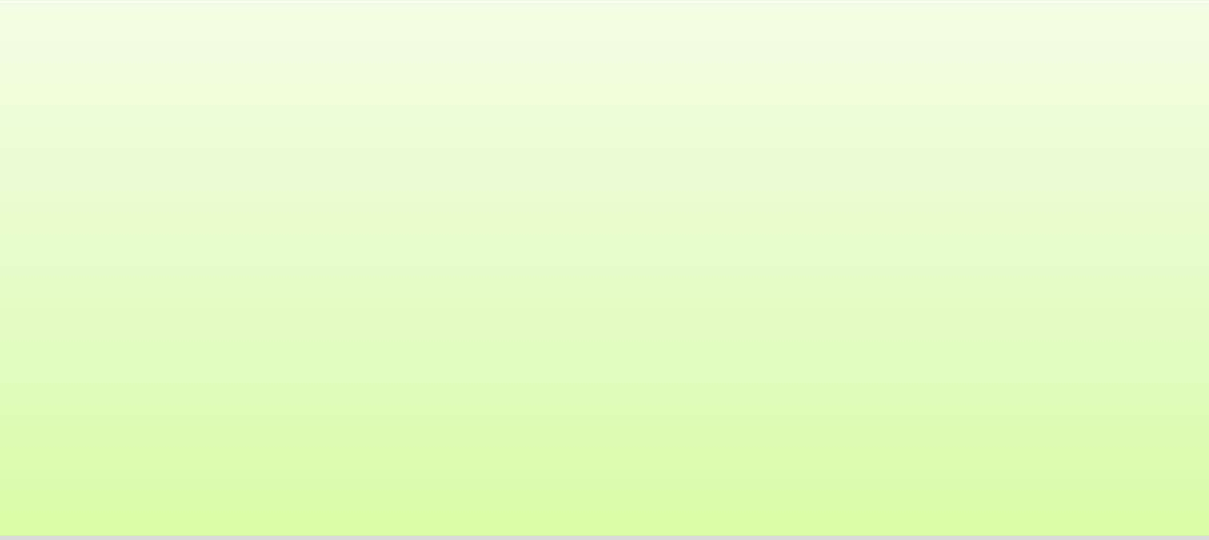 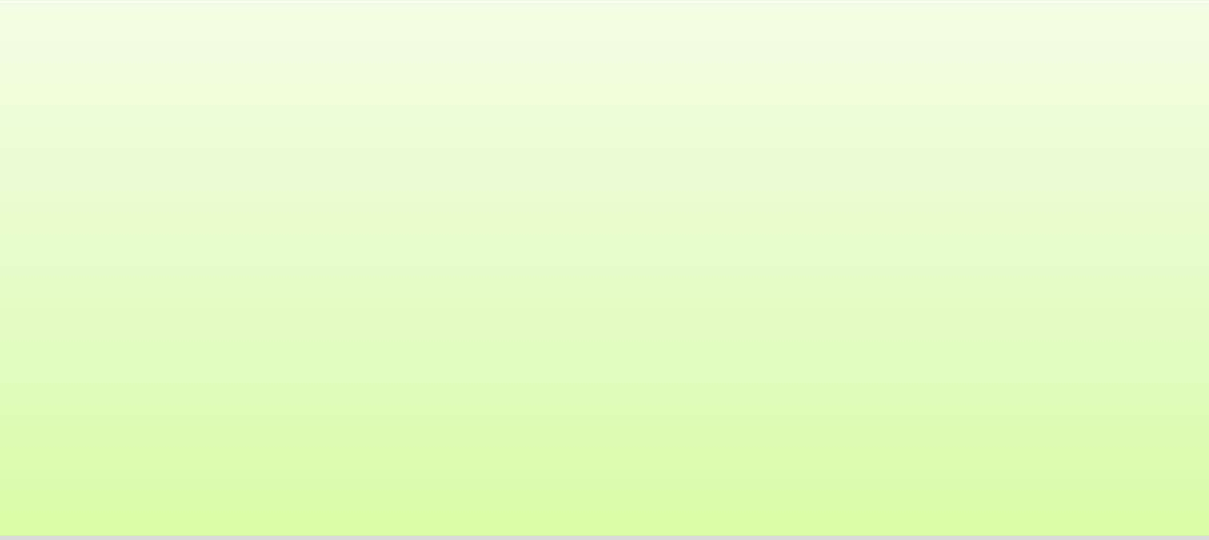 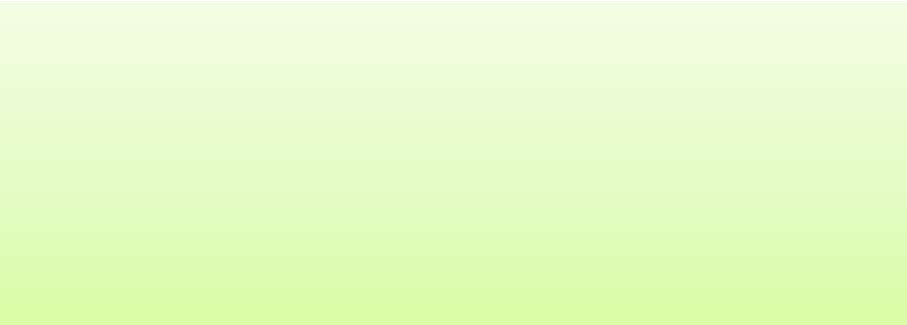 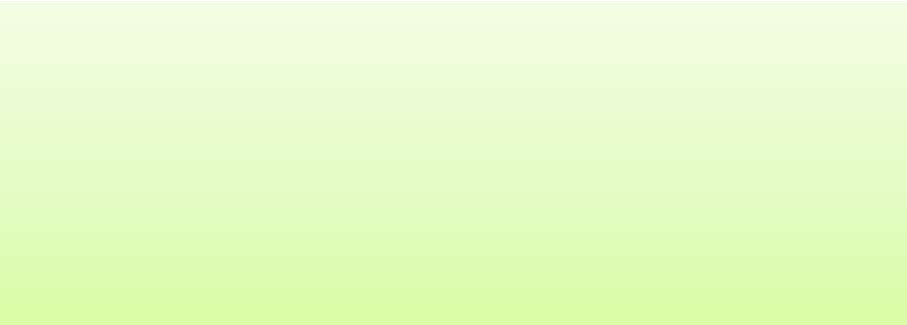 	İLKELERİMİZEvrensellikOkul ve ailenin işbirliğiBilimsellikTarafsızlık ve şeffaflıkHer yerde ve her yaşta eğitimPlanlılıkYöneltmeHizmette KaliteEğitimde SüreklilikİşbirliğiGüvenilirlikYaratıcılıkHoşgörüDeğişim ve gelişimEkip ruhuyla çalışma.Amaç ve Hedeflere İlişkin MimariAmaç 1. Bütün öğrencilerimize, medeniyetimizin ve insanlığın ortak değerleri ile çağın gereklerine uygun bilgi, beceri, tutum ve davranışların kazandırılması sağlanacaktır.Hedef 1.1. Tüm alanlarda ve eğitim kademelerinde, öğrencilerimizin her düzeydeki yeterliliklerinin belirlenmesi, izlenmesi ve desteklenmesi için etkin bir ölçme ve değerlendirme sistemi hayata geçirilecektir.Hedef 1.2. Öğrencilerin yaş, okul türü ve programlarına göre gereksinimlerini dikkate alan beceri temelli yabancı dil yeterlilikleri sistemine geçilmesine ilişkin etkin çalışmalar yürütülecektir.Hedef 1.3. Öğrenme süreçlerini destekleyen dijital içerik ve beceri destekli dönüşüm ile ülkemizin her yerinde yaşayan öğrenci ve öğretmenlerimizin eşit öğrenme ve öğretme fırsatlarını yakalamaları ve öğrenmenin sınıf duvarlarını aşması sağlanacaktır.Amaç 2. Çağdaş normlara uygun, etkili, verimli yönetim ve organizasyon yapısı ve süreçleri hâkim kılınacaktır.Hedef 2.2. Öğretmen ve öğrencilerin mesleki gelişimleri Türkiye’nin eğitim vizyonunu mümkün kılacak biçimde çağdaş yaklaşımların gerektirdiği yöntem ve tekniklerle desteklenecektir.Amaç 3: Okul öncesi eğitim ve temel eğitimde öğrencilerimizin bilişsel, duygusal ve fiziksel olarak çok boyutlu gelişimleri sağlanacaktır.Hedef 3.2. Öğrencilerimizin bilişsel, duygusal ve fiziksel olarak çok boyutlu gelişimini önemseyen, bilimsel düşünme, tutum ve değerleri içselleştirebilecekleri temel eğitim uygulamaları gerçekleştirilerek okullaşma oranı artırılacaktır.Hedef 3.3. Temel eğitimde okulların niteliğini artıracak yenilikçi uygulamalara yer verilecektir.Amaç 5: Özel eğitim ve rehberlik hizmetlerinin etkinliği artırılarak bireylerin bedensel, ruhsal ve zihinsel gelişimleri desteklenecektir.Hedef 5.1: Öğrencilerin mizaç, ilgi ve yeteneklerine uygun eğitimi alabilmelerine imkân veren işlevsel bir psikolojik danışmanlık ve rehberlik yapılanması hayata geçirilecektir.Hedef 5.2. Özel eğitim ihtiyacı olan bireyleri akranlarından soyutlamayan ve birlikte yaşama kültürünü güçlendiren eğitimde adalet temelli yaklaşım modeli hayata geçirilecektir.Hedef 5.3: Ülkemizin kalkınmasında önemli bir kaynak niteliğinde bulunan özel yetenekli öğrencilerimiz, akranlarından ayrıştırılmadan doğalarına uygun bir eğitim yöntemi ile desteklenecektir.Amaç, Hedef, Gösterge ve StratejilerBu bölümde Manisa İl Millî Eğitim Müdürlüğü 2019-2023 Stratejik Planı’nın amaç, hedef, hedef kartı ve stratejilerine yer verilmiştir. Stratejilere ilişkin yapılacak çalışmaları belirten eylemler ile hedef kartlarında yer alan göstergelerin tanım, formül ve kavramsal çerçevelerine “Eylem Planı ve Gösterge Bilgi Tablosu” dokümanında ayrı olarak yer verilmiştir.Amaç 1. Bütün öğrencilerimize, medeniyetimizin ve insanlığın ortak değerleri ile çağın gereklerine uygun bilgi, beceri, tutum ve davranışların kazandırılması sağlanacaktır.Hedef 1.1. Tüm alanlarda ve eğitim kademelerinde, öğrencilerimizin her düzeydeki yeterliliklerinin belirlenmesi, izlenmesi ve desteklenmesi için etkin bir ölçme ve değerlendirme sistemi hayata geçirilecektir.UD: Uygulama DönemHedef 1.2. Öğrencilerin yaş, okul türü ve programlarına göre gereksinimlerini dikkate alan beceri temelli yabancı dil yeterlilikleri sistemine geçilmesine ilişkin etkin çalışmalar yürütülecektir.Hedef1.3.Öğrenme süreçlerini destekleyen dijital içerik ve beceri destekli dönüşüm ile ülkemizin her yerinde yaşayan öğrenciveöğretmenlerimizin eşit öğrenme ve öğretme fırsatlarını yakalamaları ve öğrenmenin sınıf duvarlarını aşması sağlanacaktır.Amaç 2. Çağdaş normlara uygun, etkili, verimli yönetim ve organizasyon yapısı ve süreçleri hâkim kılınacaktır.Hedef2.2.Öğretmen ve öğrencilerin mesleki gelişimleri Türkiye’nin eğitim vizyonunu mümkün kılacak biçimde çağdaş yaklaşımların gerektirdiği yöntem ve tekniklerle desteklenecektir.Amaç 3: Okul öncesi eğitim ve temel eğitimde öğrencilerimizin bilişsel, duygusal ve fiziksel olarak çok boyutlu gelişimleri sağlanacaktır.Hedef 3.2. Öğrencilerimizin bilişsel, duygusal ve fiziksel olarak çok boyutlu gelişimini önemseyen, bilimsel düşünme, tutum ve değerleri içselleştirebilecekleri temel eğitim uygulamaları gerçekleştirilerekokullaşma oranı artırılacaktır.Hedef3.3.Temel eğitimde okulların niteliğini artıracak yenilikçi uygulamalara yer verilecektir.Amaç 5: Özel eğitim ve rehberlik hizmetlerinin etkinliği artırılarak bireylerin bedensel, ruhsal ve zihinsel gelişimleri desteklenecektir.Hedef 5.1: Öğrencilerin mizaç, ilgi ve yeteneklerine uygun eğitimi alabilmelerine imkân veren işlevsel bir psikolojik danışmanlık ve rehberlik yapılanması hayata geçirilecektir.Hedef 5.2. Özel eğitim ihtiyacı olan bireyleri akranlarından soyutlamayan ve birlikte yaşama kültürünü güçlendiren eğitimde adalet temelli yaklaşım modeli hayata geçirilecektir.Hedef 5.3: Ülkemizin kalkınmasında önemli bir kaynak niteliğinde bulunan özel yetenekli öğrencilerimiz, akranlarından ayrıştırılmadan doğalarına uygun bir eğitim yöntemi ile desteklenecektir.MaliyetlendirmeMüdürlüğümüz 2019-2023 Stratejik Planı’nın maliyetlendirilmesi sürecindeki temel gaye, stratejik amaç, hedef ve eylemlerin gerektirdiği maliyetlerin ortaya konulması suretiyle politika tercihlerinin ve karar alma sürecinin rasyonelleştirilmesine katkıda bulunmaktır. Bu sayede, stratejik plan ile bütçe arasındaki bağlantı güçlendirilecek ve harcamaların önceliklendirilme süreci iyileştirilecektir.Bu temel gayeden hareketle planın tahmini maliyetlendirilmesi şu şekilde yapılmıştır:Hedeflere	ilişkin	eylemler	durum	analizi	çalışmaları	sonuçlarından hareketle birimlerin katılımlarıyla tespit edilmiştir,Eylemlere ilişkin maliyetlerin bütçe dağılımları yapılmadan önce genel yönetim giderleri ayrılmıştır,Hayırsever bağışları ve okul aile birliklerinin katkıları,Eylemlere ilişkin tahmini maliyetler belirlenmiştir,Eylem maliyetlerinden hareketle hedef maliyetleri belirlenmiştir,Hedef maliyetlerinden yola çıkılarak amaç maliyetleri belirlenmiş ve amaç maliyetlerinden de stratejik plan maliyeti belirlenmiştir.Müdürlüğümüz 2019-2023 Stratejik Planı’nda yer alan stratejik amaçların gerçekleştirilebilmesi için tabloda da belirtildiği üzere beş yıllık süre için tahmini 90.500,00 TL’lik kaynağın elde edileceği düşünülmektedir.Tablo 13: Plan Dönemi İçin Öngörülen Mali KaynaklarBu kaynağın dağılım oranlarına bakıldığında %66.85’ininokul aile birliği katkısı, %33.15’inin hayırsever bağışların katkısı olduğu görülmektedir. Eğitime ayrılan kaynakların artırılması için finansman çeşitliliğinin sağlanması ve bunların okul bütçesine oranının artırmasına yönelik çalışmalara ağırlık vermesi gerekmektedir. Müdürlüğümüz stratejik planında on (10) hedef bulunmaktadır. Söz konusu hedeflere ilişkin bütçe dağılımları 5 yıllık olarak alttaki tabloda belirtilmiştir. Tabloda görüldüğü üzere son iki yılın gelir ve giderlerinde yaşanan artıştan hareketle hazırlanan beş yıllık Maliyetlendirme sonucunda Müdürlüğümüzün tahmini olarak 49.500,00 TL’lik bir harcama yapacağı düşünülmektedir. Plan dönemi amaç maliyetlerine ilişkin alttaki tabloda ayrıntılı bilgiye yer verilmiştir.Tablo 14: Kaynak Tablosuİzleme ve DeğerlendirmeYavuz Selim Ortaokulu Müdürlüğü 2019-2023 Stratejik Planı İzleme ve Değerlendirme ModeliStratejik planlarda yer alan amaç ve hedeflere ulaşma durumlarının tespiti ve bu  yolla stratejik planlardaki amaç ve hedeflerin gerçekleştirilebilmesi için gerekli tedbirlerin alınması izleme ve değerlendirme ile mümkün olmaktadır. İzleme, stratejik plan uygulamasının sistematik olarak takip edilmesi ve raporlanmasıdır. Değerlendirme ise, uygulama sonuçlarının amaç ve hedeflere kıyasla ölçülmesi  ve  söz konusu amaç ve hedeflerin tutarlılık ve uygunluğunun analizidir.Müdürlüğümüz 2019-2023 Stratejik Planı’nın izlenmesi ve değerlendirilmesi, MEB 2015-2019 Stratejik Planı İzleme ve Değerlendirme Modelinin bir parçası olan MEB 2019-2023 Stratejik Planı İzleme ve Değerlendirme Modeline uygun olarak yürütülecektir. İzleme ve değerlendirme sürecine yön verecek temel ilkeler şunlardır:KatılımcılıkSaydamlıkHesap verebilirlikBilimsellikTutarlılıkNesnellikİdarelerin kurumsal yapılarının kendine has farklılıkları izleme ve değerlendirme süreçlerinin de farklılaşmasını beraberinde getirmektedir. Eğitim idarelerinin ana unsurunun, girdi ve çıktılarının insan oluşu, ürünlerinin değerinin kısa vadede belirlenememesine ve insan unsurundan kaynaklı değişkenliğin ve belirsizliğin fazla olmasına yol açmaktadır. Bu durumda sadece nicel yöntemlerle yürütülecek izleme  ve değerlendirmelerin eğitsel olgu ve durumları açıklamada yetersiz kalabilmesi söz konusudur. Nicel yöntemlerin yanında veya onlara alternatif  olarak  nitel yöntemlerin de uygulanmasının daha zengin ve geniş bir bakış açısı sunabileceği belirtilebilir.Belirtilen temel ilkeler ve veri analiz yöntemleri doğrultusunda Müdürlüğümüz 2019-2023 Stratejik Planı İzleme ve Değerlendirme Modelinin çerçevesini;Performans göstergeleri ve stratejiler bazında gerçekleşme durumlarının belirlenmesi,Performans göstergelerinin gerçekleşme durumlarının hedeflerle kıyaslanması,Stratejiler kapsamında yürütülen faaliyetlerin Müdürlüğümüz faaliyet alanlarına dağılımının belirlenmesi,Sonuçların raporlanması ve paydaşlarla paylaşımı, 5.Hedeflerden sapmaların nedenlerinin araştırılması,6.Alternatiflerin ve çözüm önerilerinin geliştirilmesi Süreçleri, Müdürlüğümüz çalışmaları doğrultusunda oluşturmaktadır. Stratejik plan izleme ve değerlendirme sürecine detaylı bakıldığında ise aşağıdaki şema ortaya çıkmaktadır:           İzleme ve Değerlendirme Sürecinin İşleyişiİzleme ve değerlendirme sürecinin işleyişi ana hatları ile aşağıdaki şekilde özetlenmiştir.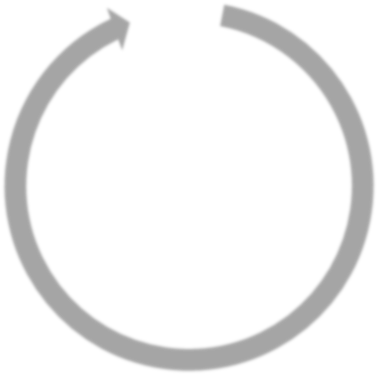 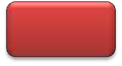 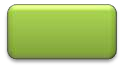 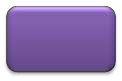 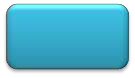 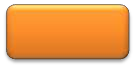 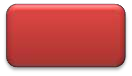 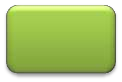 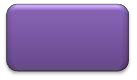 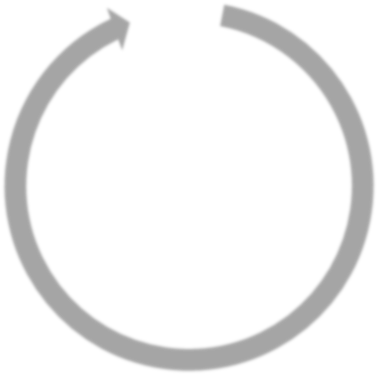 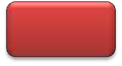 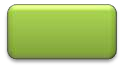 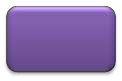 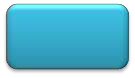 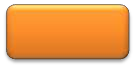 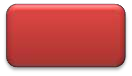 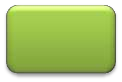 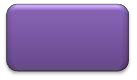 Şekil 10: İzleme ve Değerlendirme Sürecinin İşleyişi Ana HatlarıMüdürlüğümüz 2019–2023 Stratejik Planı’nda yer alan performans göstergelerinin gerçekleşme durumlarının tespiti yılda iki kez yapılacaktır. Ara izleme olarak nitelendirilebilecek yılın ilk altı aylık dönemini kapsayan birinci izleme kapsamında, Strateji Geliştirme Hizmetleri tarafından harcama birimlerinden sorumlu oldukları performans göstergeleri ve stratejiler ile ilgili gerçekleşme durumlarına ilişkin veriler toplanarak konsolide edilecektir. Performans hedeflerinin gerçekleşme durumları hakkında hazırlanan “stratejik plan izleme raporu” İlçe Milli Eğitim Müdürüne,  birim amirleri ve kurum içi paydaşların görüşüne sunulacaktır. Bu aşamada amaç, varsa öncelikle yıllık hedefler olmak üzere, hedeflere ulaşılmasının önündeki engelleri ve riskleri belirlemek ve yıllık hedeflere ulaşılmasını sağlamak üzere gerekli görülebilecek tedbirlerin alınmasıdır.Yılın tamamına ilişkin ikinci izleme kapsamında ise Strateji Geliştirme Hizmetleri tarafından harcama birimlerinden sorumlu oldukları performans göstergeleri ve stratejiler ile ilgili yıl sonu gerçekleşme durumlarına ait veriler toplanarak konsolide edilecektir. Bu aşamadaki amaç, varsa öncelikle plan sonu hedefler olmak üzere, hedeflere ulaşılmasının önündeki engelleri ve riskleri belirlemek ve plan sonu hedeflere ulaşılmasını sağlamak üzere gerekli görülebilecek tedbirlerin alınmasıdır. “Stratejik plan değerlendirme raporu”, raporun yönetici özeti ve birim performanslarına ilişkin bulguların yer aldığı birim izleme kartları hazırlanarak ilgililer ile paylaşılacaktır. Değerlendirmeler ilgililik, etkililik, etkinlik ve sürdürülebilirlik gibi kriterlere göre yapılacaktır. İzleme ile değerlendirme toplantıları, ihtiyaca göre daha kısa dönemler halinde de gerçekleştirilebilecektir.Stratejik plan değerlendirme raporu, üst yönetici başkanlığında yapılan değerlendirme toplantısında stratejik planın kalan süresi için hedeflere nasıl ulaşılacağına ilişkin alınacak gerekli önlemleri de içerecek şekilde nihai hale getirilecektir.İzleme ve değerlendirme sürecinde temel sorumluluk üst yöneticidedir. Hedeflerin ve ilgili performans göstergeleri ile risklerin takibi, hedeften sorumlu birimin harcama yetkilisinin; hedeflerin gerçekleşme sonuçlarının harcama birimlerinden alınarak konsolide edilmesi, analizi, değerlendirilmesi ve üst yöneticiye sunulması ise SGH’nin sorumluluğundadır.              Stratejik Plan İzleme ve Değerlendirme5018 sayılı Kamu Mali Yönetimi ve Kontrol Kanunun amaçlarından biri; kalkınma planları ve programlarda yer alan politika ve hedefler doğrultusunda kamu kaynaklarının etkili, ekonomik ve verimli bir şekilde elde edilmesi ve kullanılmasını, hesap verebilirliği ve malî saydamlığı sağlamak üzere, kamu malî yönetiminin yapısını ve işleyişini düzenlemektir.Bu amaç doğrultusunda kamu idarelerinin; stratejik planlar vasıtasıyla, kalkınma planları, programlar, ilgili mevzuat ve benimsedikleri temel ilkeler çerçevesinde geleceğe ilişkin misyon ve vizyonlarını oluşturması, stratejik amaçlar ve ölçülebilir hedefler saptaması, performanslarını önceden belirlenmiş olan göstergeler doğrultusunda ölçmesi ve bu sürecin izleme ve değerlendirmesini yapmaları gerekmektedir.Bu kapsamda Millî Eğitim Bakanlığı 2019-2023 dönemine ilişkin Stratejik Planı, kalkınma planları ve programlarda yer alan politika ve hedefler doğrultusunda kaynaklarının etkili, ekonomik ve verimli bir şekilde elde edilmesi ve kullanılmasını, hesap verebilirliği ve saydamlığı sağlamak üzere Akhisar İlçe Millî Eğitim Müdürlüğü 2019-2023 Stratejik Planı hazırlamıştır. Hazırlanan planın gerçekleşme durumlarının tespiti ve gerekli önlemlerin zamanında ve etkin biçimde alınabilmesi için Millî Eğitim Bakanlığı 2019-2023 Stratejik Planı İzleme ve Değerlendirme Modeli temel alınmıştır.İzleme ve değerleme süreci, stratejik planın onaylanarak uygulamaya konulmasından sonra başlayan ve altı ayda bir gerçekleştirilmesi gereken bir süreçtir. İzleme, stratejik planda ortaya konulan hedeflere ilişkin gerçekleşmelerin sistematik olarak takip edilmesidir. Değerlendirme ise, uygulanan sistematik amaç ve hedeflerin kıyasla ölçülmesi ve söz konusu amaç ve hedeflerin tutarlılık ve uygunluğunun analizidir.Millî Eğitim Bakanlığı, stratejik planların izlenmesi ve değerlendirilmesi için nitel ve nicel yöntemlerin bir arada kullanılması yaklaşımını benimsemiştir. Bu doğrultuda Müdürlüğümüz de performans göstergelerinin gerçekleşme durumlarının analizinde nicel, stratejiler kapsamında gerçekleştirilen faaliyetlerin analizinde ise nitel yöntemler kullanacaktır.Performans GöstergeleriPerformans göstergelerinin izlenmesinde standartlaşmanın sağlanması ve güvenirliğin temin edilmesi önemli bir konudur. Bu sebeple performans göstergelerinin kimlik kartı olarak nitelendirilebilecek “Performans Göstergesi Kartı” geliştirilmesi uygulaması yürütülmüştür. Performans göstergesi kartı ile her bir performans göstergesinin veri kaynağı, analitik çerçevesi, kapsamı, veri temin dönemi, ilişkili olduğu stratejiler, sorumlu birim gibi birçok bilgi kayıt altına alınmıştır. Bu yolla performans göstergelerine ilişkin izleme verilerinin güvenirliğinin ve karşılaştırıla bilirliğinin güvence altına alınması sağlanmıştır. Gösterge kartlarının birleştirilmesi ile de hedef kartları oluşturulmuştur. Gösterge kartlarında belirtilen kavramsal çerçeve, tanım, hesaplama yöntemi gibi göstergeye ilişkin temel bilgiler Gösterge Bilgi Tablosunda toplanmıştır.İÇİNDEKİLERİÇİNDEKİLERSunuş5Giriş6Şekiller7Tablolar7Kısaltmalar8Tanımlar9Stratejik Planlama Hazırlık Süreci12Genelge, Hazırlık Programı, Ekip ve Kurullar15Tarihçe16Uygulanmakta Olan Stratejik Planın Değerlendirilmesi18Mevzuat Analizi19Üst Politika Belgeleri Analizi19Paydaş Analizi21Kurum İçi Analiz25İnsan Kaynakları26PESTLE Analizi31GZFT Analizi35Misyon39Vizyon39İlkelerimiz40Değerlerimiz41Amaç ve Hedeflere İlişkin Mimari42MALİYETLENDİRME55İZLEME VE DEĞERLENDİRME57ŞEKİLLERsayfaŞekil 1: SP Süreci12Şekil 2: Stratejik Planlamada Temel Yapı14Şekil3:PaydaşAnketiniYanıtlayanKatılımcıların Dağılımları23Şekil 4: Öğretmen Memnuniyeti23Şekil 5: Veli Memnuniyeti24Şekil 6: Öğrenci Memnuniyeti24Şekil 7: Teşkilat Şeması25Şekil 8: İzleme ve Değerlendirme Sürecinin İşleyişi Ana Hatları58TABLOLARSayfaTablo 1: Dağdere Ortaokulu Stratejik Planlama Ekibi15Tablo 2: Üst Politika Belgeleri19Tablo 3: Unvanlara Göre Norm ve Mevcutları26Tablo 4: MüdürlükPersonelininHizmetSüresiveEğitimDurumları27Tablo 5: Sınıf ve Öğrenci Bilgileri27Tablo6:Araç Gereç Donanım Durumu28Tablo 7: Fiziki Altyapı30Tablo 8: Mali Kaynaklar30Tablo 9: PESTLE Analizi34Tablo 10: Müdürlüğümüz GZFT Analizi Tablosu-Güçlü Yönler-Zayıf Yönler36Tablo 11: Müdürlüğümüz GZFT Analizi Tablosu-Fırsatlar-Tehditler37Tablo 12 : Müdürlüğümüzün Gelişim Alanları38Tablo 13: Plan Dönemi İçin Öngörülen Mali Kaynaklar55Tablo 14: Kaynak Tablosu56ABİDE:Akademik Becerilerin İzlenmesi ve DeğerlendirilmesiBİLSEM:Bilim Sanat MerkeziCİMER:Cumhurbaşkanlığı İletişim MerkeziDYS:Doküman Yönetim SistemiEBA:Eğitim Bilişim AğıFATİH:Fırsatları Artırma ve Teknolojiyi İyileştirme HarekâtıHEM:Halk Eğitim MerkeziMBS:Mesleki Bilgi SistemiMEBBİS:Millî Eğitim Bakanlığı Bilişim SistemleriMEGEP:Mesleki Eğitim ve Öğretim Sistemini Güçlendirme ProjesiOSB:Organize Sanayi BölgesiPESTLE:Politik, Ekonomik, Sosyolojik, Teknolojik, Yasal ve Ekolojik AnalizPG:Performans GöstergesiPISA:Programme for International Student Assesment (Uluslararası Öğrenci DeğerlendirmeProgramı)RAM:Rehberlik Araştırma MerkeziSYDV:Sosyal Yardımlaşma ve Dayanışma VakfıTIMMS:Trends in International Mathematics and Science Study (Matematik ve Fen BilimleriUluslararası Araştırması)TÜBİTAK:Türkiye Bilimsel ve Teknolojik Araştırma KuruluTYÇ:Türkiye Yeterlilikler ÇerçevesiUEMTEM:Ümmehan Elginkan Mesleki ve Teknik Eğitim MerkeziYDS:Yabancı Dil SınavıYKS:Yükseköğretim Kurumları SınavıYİKOB:Yatırım İzleme ve Koordinasyon BirimiS.N.ADI SOYADIUNVANIAÇIKLAMA1BASRİ AKGÜNEŞOKUL MÜDÜR Başkan2HASAN BAYRAKÇIOKUL MÜDÜR YARDIMCISIÜye3EBRU ÇERİREHBER ÖĞRETMENÜye4Remzi ERENULUĞOKUL AİLE BİRLİĞİ BAŞKANIÜye5NAZLI BARLIKOKUL AİLE BİRLİĞİ YÖN. KURULU ÜYESİÜye2019-2023 Stratejik Plan Hazırlık Programı kapsamında İncelenen Üst PolitikaBelgeleri2019-2023 Stratejik Plan Hazırlık Programı kapsamında İncelenen Üst PolitikaBelgeleriTemel Üst Politika BelgeleriDiğer Üst Politika BelgeleriKalkınma PlanlarıDiğer Kamu Kurum ve Kuruluşlarının Stratejik PlanlarıOrta Vadeli ProgramlarTÜBİTAK Vizyon 2023 Eğitim ve İnsan Kaynakları RaporuOrta Vadeli Mali PlanlarBilgi Toplumu Stratejisi ve Eylem Planı (2015-2018)2019 Yılı Cumhurbaşkanlığı Yıllık ProgramıHayat Boyu Öğrenme Strateji Belgesi (2014-2018)Cumhurbaşkanlığı Yüz Günlük İcraat ProgramıMeslekî ve Teknik Eğitim Strateji Belgesi (2014-2018)Millî Eğitim Bakanlığı 2023 Eğitim VizyonuMesleki Eğitim Kurulu KararlarıMEB 2015-2019 Stratejik PlanıUlusal Öğretmen Strateji Belgesi (2017-2023)Millî Eğitim Şura KararlarıTürkiye Yeterlilikler ÇerçevesiMillî Eğitim Kalite ÇerçevesiUlusal İstihdam Stratejisi (2014-2023)Avrupa Birliği Müktesebatı ve İlerleme RaporlarıManisa Büyükşehir Belediyesi Stratejik PlanAvrupa 2020 StratejisiZafer Kalkınma Ajansı Stratejik PlanıManisa Valiliği Stratejik PlanıTR 33 Mevcut Durum RaporuKamu İdarelerinde Stratejik Planlamaya İlişkin Usul ve Esaslar Hakkında YönetmelikUlusal ve Uluslararası Kuruluşların Eğitim ve Türkiye ile İlgili Raporları5018 sayılı Kamu Mali Yönetimi veKontrol KanunuKamu Kurum ve Kuruluşları İçin Stratejik Planlama KılavuzuManisa İl Milli Eğitim Müdürlüğü     Stratejik PlanıGÖREV UNVANIKADINERKEKTOPLAMOkul  Müdürü-11Müdür Yardımcısı-11Özel Eğitim Öğretmeni--0Branş Öğretmeni51015Geçici İşçi 4/b-11Rehber Öğretmen1-1TOPLAM61319Görev-UnvanıPersonel SayısıKıdemiKıdemiKıdemiEğitim DurumuEğitim DurumuEğitim DurumuEğitim DurumuEğitim DurumuGörev-UnvanıPersonel Sayısı1-5yıl6-15yıl16-üstüOrtaLiseÖ.LisansY.Okul  Müdürü1-1----1Müdür Yardımcısı1-1----1-Özel Eğt.Öğretmeni---------Branş Öğretmeni15564---15-Geçici İşçi11--1----Rehber Öğretmeni11-----1-TOPLAM1956010015-SINIFIKızErkekToplamAnasınıfı 1/A6814Anasınfı 1/B812205/A1015255/B1011216/A1110216/B118187/A813217/B814228/A1010208/B106168/C98178/D71017Özel Eğitim5510TOPLAM118128246Okul/Kurumun Teknolojik AltyapısıOkul/Kurumun Teknolojik AltyapısıOkul/Kurumun Teknolojik AltyapısıOkul/Kurumun Teknolojik AltyapısıOkul/Kurumun Teknolojik AltyapısıOkul/Kurumun Teknolojik AltyapısıOkul/Kurumun Teknolojik AltyapısıOkul/Kurumun Teknolojik AltyapısıAraç-GereçlerAraç-Gereçler2016201620172018İhtiyaçİhtiyaçBilgisayarBilgisayar2222222255YazıcıYazıcı444411TarayıcıTarayıcı000011TepegözTepegöz000000ProjeksiyonProjeksiyon000000TelevizyonTelevizyon000000İnternet bağlantısıİnternet bağlantısı111100Fen LaboratuvarıFen Laboratuvarı111100Bilgisayar Lab.Bilgisayar Lab.111100FaxFax111111VideoVideo000011DVD PlayerDVD Player000000Fotoğraf makinesiFotoğraf makinesi000000Kamera Kamera 777777Okul/kurumun İnternet sitesiOkul/kurumun İnternet sitesi111100Personel/e-mail adresi oranıPersonel/e-mail adresi oranı%100%100%100%100%100%100Diğer araç-gereçlerDiğer araç-gereçler………… ………… Okul/Kurumun Fiziki AltyapısıOkul/Kurumun Fiziki AltyapısıFiziki MekânVarVarYokYokYokAdediAdediİhtiyaçÖğretmen Çalışma Odasıxx110Ekipman Odasıxxx1KütüphaneXX110Rehberlik Servisixx0Resim Odasıxxx1Müzik OdasıXX111Çok Amaçlı Salonxxx1Ev Ekonomisi Odasıxxx0İş ve Teknik Atölyesixxx1Bilgisayar laboratuvarıxx0Yemekhane0Spor Salonuxxx1Otoparkxxx0Spor Alanlarıxxx1Kantinxxx0Fen Bilgisi Laboratuvarı xx0Atölyelerxxx0Bölümlere Ait Depoxxx0Bölüm Laboratuvarlarıxxx0Bölüm Yönetici Odalarıxxx0Bölüm Öğrt. Odasıxxx0Teknisyen Odasıxxx1Bölüm Dersliğixxx0Arşiv xx0S.N.YILLARİNŞAAT (ONARIM)DESTEK (TAŞIMALI)DESTEK (YEMEK)TAMİRA T-TADİLAT-ARAÇ BAKIMVS…KANTİN GELİRLE RİHAYIRSEVE RBAĞIŞLARIPROJELER -HİBELER - YURT DIŞI YURT İÇİ FONLARGENEL TOPLAM12015200030005000220161500300045003201715003000450042018200030005000TOPLAMTOPLAM70001200019000ETKENLERTESPİTLER (ETKENLER/SORUNLAR)MÜDÜRLÜĞÜMÜZE ETKİSİMÜDÜRLÜĞÜMÜZE ETKİSİNE YAPILMALI?ETKENLERTESPİTLER (ETKENLER/SORUNLAR)FIRSATLARTEHDİTLERPOLİTİKSiyasi	erkin öğretime erişimin engelleri kaldırmaya yönelik güçlü iradesiSiyasi erkin, eğitim ve öğretime erişim hususunda yaşanan sıkıntılarınçözümünde olumlu katkı sağlamasıEğitim politikalarına ilişkin net bir uzlaşı olmamasıEğitim ve öğretime erişimdebölgesel farklılıkların giderilmesine yönelik çalışmalara devam edilmesi ve bireylerin eğitim ve öğretime devamının sağlanmasıPOLİTİKSiyasi yöneticilerin ve sivil toplum örgütlerinin eğitime yönelik ilgisiSiyasi yöneticilerin ve sivil toplum örgütlerinin eğitime ilişkin çalışmalara olumlu ilgi vekatkısıUzman olmayan kişilerin eğitim hakkında toplumu yönlendirmesiTüm eğitim paydaşlarınınkatkısının alındığı, iyi hedeflenmiş, aidiyet duygularınıartırançalışmaların yapılmasınadevamedilmesiPOLİTİKÜst politika belgelerinde eğitimin öncelikli bir alan olarak yer almasıÜst politika belgelerinde eğitimin önemininvurgulanması, eğitime ilişkin hedef,gelişim ve sorun alanları gibihususlara açıkça yer verilmesiEğitim politikalarınınsürekli değişmesi ve kısa süreli olması dolayısıyla beklenen olumlu etkiyisağlayamamasıÜst politika belgeleriyle uyumlu eğitim politikalarının izlenmesine devam edilmesi, oluşturulan uzun	vadeli eğitim politikalarına ve bu politikaların çıktılarına göre hareketedilmesiPOLİTİKGüney komşularımızdan olan Suriye’de yaşanansavaş, Irak ve çevredeki ülkelerde meydana gelen istikrarsızlıklardan kaynaklı ülkemize ve ilimize de yönelen göç hareketleri.Kurumlarımızın göç ve acil durumlara karşı müdahalede kurumsal kapasitesini artırması ve ortaya çıkan sorunlara kısa sürede çözümüretebilmesi.İlimizde geçici koruma kapsamında bulunan yabancılara yönelik eğitim öğretim hizmetlerinde maddi desteğin az olması.İlimizde geçici koruma altında bulunan yabancılarınçocuklarının eğitim ve öğretime erişim imkânlarının artırılması.Sürdürülebilir ekonomikEğitim21. yüzyılÇağın ihtiyaçlarınagelişmenin sağlanması vemüfredatlarınınbecerilerine uygunuygun olarakgenç nüfusun değişensüreklieğitimgüncellenen programkoşullara uyum sağlamasıgüncellenmesiprogramlarınıngeliştirme süreçlerininiçin 21. Yüzyıl becerileri ileolmayışı, endüstriuygulanmasıendüstri 4.0’a uyum4.0’da çalışabilecekeksikliğibecerilere sahipbireylerinyetiştirilmesineuygun politikalarınyetersizliğiGenel	bütçeden MEB’eEğitim öğretimEğitim kaynaklarınınEğitime aktarılanayrılan payın yüksek olmasıortamları ile hizmetkullanımının etkili vekaynakların verimli vebirimlerinin fizikietkinetkin kullanılmasıyla;yapısınınplanlanamaması,okullar ve bölgelergeliştirilmesinin vediğer kurumlar vearasında var olan malieğitim yatırımlarınsivil toplumunkaynak, eğitimartmasının sağlamasıeğitime finansaldonanımı ile fizikikatkısınınimkânlar açısındanyetersizliği, bölgelerfarklılıkların azaltılmasıarası ekonomikve bunların öğrencigelişmişlik farklılığıkazanımlarınadönüşmesininsağlanması; okulfinansmanınınçeşitlendirilmesi, malialtyapınıngüçlendirilmesi,çalışma ortamlarının vehizmet üretme gücününiyileştirilmesiSOSYOKÜLTÜRELKamuoyunun eğitimEğitimde kalite veKamuoyununeğitim öğretimin kalitesine ilişkin beklenti ve algısının farklı olmasıÖğrenciler, okullar veSOSYOKÜLTÜRELöğretimin kalitesine ilişkinniteliğin artmasınaKamuoyununeğitim öğretimin kalitesine ilişkin beklenti ve algısının farklı olmasıbölgeler arasında;SOSYOKÜLTÜRELolumsuz algısıyönelik çalışmalarKamuoyununeğitim öğretimin kalitesine ilişkin beklenti ve algısının farklı olmasıeğitim ortamı,SOSYOKÜLTÜRELKamuoyununeğitim öğretimin kalitesine ilişkin beklenti ve algısının farklı olmasıdonanımı veSOSYOKÜLTÜRELKamuoyununeğitim öğretimin kalitesine ilişkin beklenti ve algısının farklı olmasıkazanımlar açısındanSOSYOKÜLTÜRELKamuoyununeğitim öğretimin kalitesine ilişkin beklenti ve algısının farklı olmasıoluşan farklılıklarınSOSYOKÜLTÜRELKamuoyununeğitim öğretimin kalitesine ilişkin beklenti ve algısının farklı olmasıazaltılması; uluslararasıSOSYOKÜLTÜRELKamuoyununeğitim öğretimin kalitesine ilişkin beklenti ve algısının farklı olmasıstandartlarınSOSYOKÜLTÜRELKamuoyununeğitim öğretimin kalitesine ilişkin beklenti ve algısının farklı olmasıyakalanması için bütünSOSYOKÜLTÜRELKamuoyununeğitim öğretimin kalitesine ilişkin beklenti ve algısının farklı olmasıbireylere çağınSOSYOKÜLTÜRELKamuoyununeğitim öğretimin kalitesine ilişkin beklenti ve algısının farklı olmasıgerektirdiği bilgi,beceri, yeterlilik, tutum ve davranışların kazandırılması;öğrencilerin bilimsel, kültürel, sanatsal ve sportif faaliyetlere katılımının artırılması; özel yeteneklilere yönelik kurumsal yapı ve süreçlerin iyileştirilmesi; öğrenme ortamlarının, ders yapılarının, materyallerin, tanılama ve değerlendirmearaçlarının geliştirilmesi; özel eğitime ihtiyacı olan öğrencilere yönelik hizmetlerin kalitesininartırılmasıKamuoyunun	eğitim öğretim çalışanlarının niteliğine ilişkin olumsuz algısıEğitim öğretim çalışanlarınınmesleki gelişimlerine yönelik çalışmalarEğitim öğretim çalışanlarının niteliğine ilişkinbeklenti ve algının farklı olmasıÇalışanların mesleki gelişimlerine yönelik faaliyetlerin yürütülmesi, toplumda var olan olumsuz algının değiştirilebilmesi içinfaaliyetler yürütülmesiKitlesel göç hareketleri ile gelen nüfusun topluma uyumunu sağlamada ortaya çıkan sorunlarKitlesel göç ile gelen bireylerin topluma uyumu için oluşturulan politika ve programlarGöç ile gelen örgün eğitim çağındaki nüfusun dil problemi, yetişkinlerin topluma uyumu ve mesleki yeterliliklerinineksikliğiİlimizde geçici koruma altında bulunan yabancılarınçocuklarının eğitim ve öğretime erişim imkânlarının artırılması.TEKNOLOJİKDünya ve ülkemizdeki Teknolojik gelişmeler ve teknolojiye yapılan yatırımlarTeknoloji aracılığıyla eğitim öğretim faaliyetlerinde ihtiyaca göre altyapı, sistem ve donanımların geliştirilmesi ve kullanılması ile öğrenmesüreçlerinde dijital içerik ve beceri destekli dönüşüm imkânlarına sahip olunmasıHızlı ve değişken teknolojik gelişmelere zamanında ayak uydurulmanın zorluğu, öğretmenler ile öğrencilerin teknolojik cihazları kullanma becerisinin istenilen düzeyde olmaması, öğretmen ve öğrencilerin okul dışında teknolojik araçlara erişiminin yetersizliğiÖğrenmede e-öğrenme sisteminin etkin kullanımı iledijitalleşme stratejisine uyumlu şekilde yapılacak müfredat düzenlemelerinin il düzeyinde hayatageçirilmesi ve eğitim ve öğretimde teknolojinin etkin kullanımının artırılması; dijital içerik ve becerilerin gelişmesi için krulan ekosistemin uygulanması ve eğitimde teknoloji kullanımına yönelik öğretmen eğitiminin yapılması; teknolojiyeerişimin sağlanmasıamacıyla altyapı, bakım, onarım ve donanım çalışmalarına devam edilmesiYASALCumhurbaşkanlığı HükümetSistemi’ne uygun mevzuat düzenlemelerinin dinamik yapısıMevzuatçalışmalarında yeni sisteme uyumsağlamada yasal dayanaklara sahip olunmasıDeğişen mevzuatı uyumlaştırmak için sürenin sınırlı oluşuİhtiyaca ve yasalara uygun olarak güncellen eğitim öğretim faaliyetlerini düzenleyen mevzuatlarınuygulanmasıÇEVRESELSürdürülebilir çevre politikalarının uygulanıyor olması, toplumun ve yerel yönetimlerin farkındalığıÇevre duyarlılığı olan kurumların Müdürlüğümüz ile iş birliği yapması, uygulanan müfredatta çevreye yönelik tema ve kazanımlarınbulunmasıEkolojik dengeyi korumaya yönelik çalışmalara veeğitimlere toplum, yerel yönetim, STK’ların vb. desteğinin alınarak devam edilmesiGüçlü YönlerGüçlü YönlerOn iki yıllık zorunlu ve kademelieğitimBireylerin ilgi ve ihtiyaçlarına cevap verebilecek çeşitlilikte okul ve program türününbulunmasıHayat boyu öğrenme kapsamındaki kursların çeşitli ve yaygınolmasıYatılılık ve burslulukimkânlarıYeniliğe ve gelişmeye açık, genç öğretmen kadrosuBilgi ve iletişim teknolojilerinin eğitimve öğretim süreçlerindekullanılmasıSektörle iş birliği yapılmasına imkân veren mevzuatÇeşitli iletişim imkânlarınınolmasıResmi	okullardaki	eğitim	hizmetlerinin ücretsizolmasıÖğretmen başına düşen öğrenci sayısının istenen seviyedeolmasıPaydaşların görüş ve önerilerinin dikkate alınmasıKöklü bir geçmişe dayanan kültür ve bilgi birikimiÇalışanlara yönelik mesleki gelişimimkânlarıUlusal ve uluslararası proje hazırlama ve yürütme yetkinliği gelişmiş insankaynağıOkullarda okul aile birliklerinin mevcut olmasıOkul sağlığı ve güvenliği ile  iş  sağlığına ilişkin çalışmaların yapılmasıOkul bazlı bütçeleme sistemine benzer bir yapının varolmasıÖz	değerlendirme	ve	kalite	geliştirme çalışmalarıYeni	fikirlerin	ve	farklı	görüşlerin desteklenmesiYöneticilerin bilgi paylaşımına ve iş birliğine açıklığıYöneticilerin katılımcılığıdesteklemeleriÖğretim materyallerinin ücretsiz dağıtımıveelektronik ortamdan erişime açık olmasıZayıf YönlerZayıf YönlerÖzel eğitim okul ve kurumlarının yaygın ve yeterli olmamasıÖzel eğitime ihtiyacı olan bireylerin tespitine yönelik etkili bir tarama ve tanılama sisteminin yeterliliğiHayat boyu öğrenme kapsamındaki faaliyetlerinin tanıtımının yetersiz olmasıZorunlu eğitimden ayrılmaların önlenmesine ilişkin etkili bir izleme ve önleme mekanizmasının olmamasıOkul ve kurumlarda  güvenlik,  sağlık  ve hijyen koşullarının istenilen düzeyde olmamasıKültürel,	sportif,	sanatsal	ve	bilimselfaaliyetlerin yetersizliğiUlaşımın zor olmasıÇalışanların motivasyon ve örgütsel bağlılık düzeylerinin düşük olması ve ödül - ceza sisteminin yetersizliğiGeçmiş yıllara ait veri, bilgi ve belgelere ulaşılabilmesine imkân sağlayacak bir arşivleme sisteminin yetersiz olmasıİnsan kaynaklarının niteliği ve yeterliliğinin istenilen düzeyde olmamasıYönetim süreçlerinde iletişimin dikey yönlü olmasıPaydaş Yönetim Stratejisi bulunmaması ve uygulama düzeyinin yetersizliğiÖğretmenlerin bazı bölgelerde daha uzunsüreli çalışmasını sağlayacak teşvik ediciKişisel,	eğitsel	ve	mesleki	rehberlik hizmetlerinin yetersiz olmasıYabancı dil eğitiminin tür ve ihtiyaca göre belirlenmemiş olmasıKariyer ve liyakate dayalı atama ve görevde yükselme sisteminin yetersizliğiEğitim yöneticilerinin yetiştirilmesine yönelik bir sistemin olmamasıİlköğretimde çocukların düşünsel,  duygusal ve fiziksel becerilerini geliştirecek ortamların eksikliğiTeftiş ve kurumsal rehberlik süreçlerininyeterince ayrışmamasımekanizmaların kurulmamış olmasıÖğretmenler için motive edici bir kariyer sisteminin olmamasıBireyleri tanıma ve bireyin özelliklerini ön plana çıkaran öğretim programlarının yeterlilik düzeyiSeçmeli derslerin öğrencilerin ilgi ve yetenekten çok öğretmen durumuna göre belirlenmesiFırsatlarFırsatlarHayat boyu öğrenmeyi destekleyen devlet politikalarının varlığıEğitimin	sürdürülebilir	ekonomik kalkınmadaki işlevi konusunda toplumsal farkındalıkUlaşım ağının gelişmesiGeniş bir paydaş kitlesinin varlığıKaliteli eğitim ve öğretime ilişkin talebin artmasıGelişen	teknolojilerin	eğitimde kullanılabilirliğini nartmasıSektörün mesleki ve teknik eğitim konusunda iş birliğine açık olmasıEğitim bilimleri alanında çok sayıda araştırma yapılmasıKamuoyunun eğitim sisteminde değişiklik yapılması gerektiğine ilişkin algıEğitim ve öğretime yönelik teşviklerin varlığıEğitimin niteliğinin arttırılmasına yönelik hibe ve desteklerin olmasıHayırseverlerin eğitim ve öğretime katkı sağlamasıGenç ve dinamik nüfusun fazla olmasıÜst politika belgelerinde eğitimin öncelikli alan olarak yer almasıDiğer ülkelerin ve uluslararası kuruluşların projeler yoluyla işbirliğine açık olmasıMerkezi yönetim bütçesinden eğitime ayrılan payın artış eğiliminde olmasıÖğretmen arzının yeterli olmasıSosyal medya okuryazarlık becerilerinin gelişmesinin portaller, web siteleri ve mobil uygulamalarla mezunların takibine imkân tanımasıBilişim teknolojilerinin gelişmesi, dijitalleşme ve endüstri 4.0 gibi değişikliklerin getirdiği yeniliklerNitelikli iş gücünün yetiştirilmesi için mesleki ve teknik eğitimin önemli olduğu algısıTYÇ ve meslek standartlarına ilişkin yeterlilik düzeylerinin tanımlanmasıBelgeli çalışanların istihdam edilmesine yönelik olumlu yönde atılan adımlarBakanlığımız tarafından eğitimde teknoloji kullanımının artırılmasına yönelik büyük ölçekli projelerin yürütülmesiTehditlerTehditlerKırsal kesimlerdeki ulaşım zorluğuÖğretmen, yönetici ve ailelerin özel eğitim konusunda yeterli bilgiye ve duyarlılığa sahip olmamasıNüfus hareketleri ve kentleşmede yaşanan hızlı değişimÖzel   sektörün   eğitim   yatırımlarının yeterliÖğrenci ve ailelerin meslekler ve iş hayatıyla ilgili yeterli bilgiye sahip olmamasıToplumda kitap okuma, spor yapma, sanatsal ve kültürel faaliyetlerde bulunma alışkanlığının yetersiz olmasıİşgücü piyasasının yeterince şeffaf olmamasıve ucuz işgücü talebidüzeyde olmamasıEğitim ve öğretimin finansmanında yerel yönetimlerin katkısının yetersiz olmasıMesleki	yöneltmede	öğrencilerin	ilgi	ve yeteneklerinin dikkate alınmamasıGelişen	ve	değişen	teknolojiye	uygun donatım maliyetinin yüksek olmasıMevsimlik	tarım	işçisi	olarak	çalışan ailelerdeki öğrenci hareketliliğiEğitime ilişkin süreçlerde birçok kurum ve kuruluşun rol oynamasıMedyada	eğitim	ve	öğretime	ilişkin çoğunlukla olumsuz haberlerin ön planaçıkarılmasıTeknolojinin hızlı değişimi ve dijitalleşen dünyada mesleki ve teknik eğitimin geleceğinin belirsiz olmasıBireylerde oluşan teknoloji bağımlılığıİnternet ortamında oluşan bilgi kirliliği, doğru ve güvenilir bilgiyi ayırt etme güçlüğüElektronik bilgi güvenliğine yönelik saldırılarEğitimin niteliğinin artırılmasıOkullaşmaOkul öncesi eğitimde altyapı ihtiyacıOkul öncesi eğitimde 5 yaşın zorunlu olmasıDevamsızlıkİlkokuldan başlayarak çocukların sahip oldukları yetenek kümeleriyle ilişkilendirilmiş becerilerin	uygulama	düzeyinde kazandırılabilmesiÖğrenci başarısının artırılmasıTemel eğitimden ortaöğretime geçiş sistemiÖğrencilere yönelik oryantasyon faaliyetleriZorunlu eğitimden erken ayrılmaEğitsel, mesleki ve kişisel rehberlik hizmetleriÜstün yetenekli öğrencilere yönelik eğitim öğretim hizmetleriOkul sağlığı ve hijyenOkul güvenliğiZararlı alışkanlıklarTaşımalı eğitimÖğrenci burslarıÖlçme ve değerlendirme sistemiYabancı dil yeterliğiBazı okul türlerine yönelik olumsuz algıEğitim-istihdam-üretim	ilişkisinin güçlendirilmesiAkreditasyonSınav odaklı sistem ve öğrencilerin sınav kaygısıUluslararası hareketlilik programlarına katılımProjelerin	etkililiği	ve	proje	çıktıların sürdürülebilirliğiOkul ve kurumların fiziki kapasitesiOkul bahçelerinin uyumlaştırılması,Bilimsel, kültürel, sanatsal ve sportif faaliyetlerOkul ve kurumların sosyal, kültürel, sanatsal ve sportif faaliyet alanlarının yetersizliğiHayat boyu rehberlik hizmetiHayat boyu öğrenme kapsamında sunulan kurslarHayat boyu öğrenmeye katılımHayat boyu öğrenmenin tanıtımıÖzel eğitime ihtiyaç duyan bireylerin uygun eğitime erişimiÖzel eğitime ihtiyacı olan öğrencilere uygun eğitim ve öğretim ortamlarıÖzel eğitime ihtiyacı olan bireylere sunulan eğitim ve öğretim hizmetleriÖzel eğitim okullarının yaygın olmamasıEğitsel değerlendirme ve tanılamaVeriye dayalı yönetim anlayışıEğitim	ve	öğretimde	teknolojinin	etkin kullanımıArşiv yönetiminin yetersizliğiMevzuatın sık değişimiİş sağlığı ve güvenliğiİç kontrol sistemiİş	süreçleri	ve	görev	tanımlarının	net olmamasıDenetim anlayışından rehberlik anlayışına geçilemediği algısıDenetim hizmetlerine ilişkin yetki karmaşasıSiyasi ve sendikal yapının eğitim üzerindeki etkisiKurumsal aidiyetİç ve dış paydaşlar ile etkin ve sürekli iletişimÇalışma ortamı ve koşullarıPlanlı, nitelikli ve adaletli yönetim anlayışıÖğretmen ve okul yöneticilerinin mesleki becerilerinin geliştirilmesiBilgiye erişim, bilginin paylaşımı,Yatay yönde iletişimÇalışanların gerektiğinde inisiyatif ve karar alma süreçlerine dâhil edilmesiOkul	ve	kurumların	bütçeleme süreçlerindeki yetki ve sorumluluklarıÖdeneklerin etkili,	ekonomik ve verimli kullanılmasıUluslararası hibe fonları, hayırsever bağışlarıOkul Aile Birliği gelirleriOkulların kaynak kullanımıTeknolojik altyapı eksikliğiUlusal ve uluslararası sınavlarda öğrenci başarı durumuYetiştirme kurslarıOkuma kültürüAmaç 1Amaç 1Amaç 1Bütün öğrencilerimize, medeniyetimizin ve insanlığın ortak değerleri ile çağın gereklerineuygun bilgi, beceri, tutum ve davranışların kazandırılması sağlanacaktır.Bütün öğrencilerimize, medeniyetimizin ve insanlığın ortak değerleri ile çağın gereklerineuygun bilgi, beceri, tutum ve davranışların kazandırılması sağlanacaktır.Bütün öğrencilerimize, medeniyetimizin ve insanlığın ortak değerleri ile çağın gereklerineuygun bilgi, beceri, tutum ve davranışların kazandırılması sağlanacaktır.Bütün öğrencilerimize, medeniyetimizin ve insanlığın ortak değerleri ile çağın gereklerineuygun bilgi, beceri, tutum ve davranışların kazandırılması sağlanacaktır.Bütün öğrencilerimize, medeniyetimizin ve insanlığın ortak değerleri ile çağın gereklerineuygun bilgi, beceri, tutum ve davranışların kazandırılması sağlanacaktır.Bütün öğrencilerimize, medeniyetimizin ve insanlığın ortak değerleri ile çağın gereklerineuygun bilgi, beceri, tutum ve davranışların kazandırılması sağlanacaktır.Bütün öğrencilerimize, medeniyetimizin ve insanlığın ortak değerleri ile çağın gereklerineuygun bilgi, beceri, tutum ve davranışların kazandırılması sağlanacaktır.Bütün öğrencilerimize, medeniyetimizin ve insanlığın ortak değerleri ile çağın gereklerineuygun bilgi, beceri, tutum ve davranışların kazandırılması sağlanacaktır.Bütün öğrencilerimize, medeniyetimizin ve insanlığın ortak değerleri ile çağın gereklerineuygun bilgi, beceri, tutum ve davranışların kazandırılması sağlanacaktır.Bütün öğrencilerimize, medeniyetimizin ve insanlığın ortak değerleri ile çağın gereklerineuygun bilgi, beceri, tutum ve davranışların kazandırılması sağlanacaktır.Bütün öğrencilerimize, medeniyetimizin ve insanlığın ortak değerleri ile çağın gereklerineuygun bilgi, beceri, tutum ve davranışların kazandırılması sağlanacaktır.Hedef 1.1Hedef 1.1Hedef 1.1Tüm alanlarda ve eğitim kademelerinde, öğrencilerimizin her düzeydeki yeterliliklerinin belirlenmesi, izlenmesi ve desteklenmesi için etkin bir ölçme ve değerlendirme sistemihayata geçirilecektir.Tüm alanlarda ve eğitim kademelerinde, öğrencilerimizin her düzeydeki yeterliliklerinin belirlenmesi, izlenmesi ve desteklenmesi için etkin bir ölçme ve değerlendirme sistemihayata geçirilecektir.Tüm alanlarda ve eğitim kademelerinde, öğrencilerimizin her düzeydeki yeterliliklerinin belirlenmesi, izlenmesi ve desteklenmesi için etkin bir ölçme ve değerlendirme sistemihayata geçirilecektir.Tüm alanlarda ve eğitim kademelerinde, öğrencilerimizin her düzeydeki yeterliliklerinin belirlenmesi, izlenmesi ve desteklenmesi için etkin bir ölçme ve değerlendirme sistemihayata geçirilecektir.Tüm alanlarda ve eğitim kademelerinde, öğrencilerimizin her düzeydeki yeterliliklerinin belirlenmesi, izlenmesi ve desteklenmesi için etkin bir ölçme ve değerlendirme sistemihayata geçirilecektir.Tüm alanlarda ve eğitim kademelerinde, öğrencilerimizin her düzeydeki yeterliliklerinin belirlenmesi, izlenmesi ve desteklenmesi için etkin bir ölçme ve değerlendirme sistemihayata geçirilecektir.Tüm alanlarda ve eğitim kademelerinde, öğrencilerimizin her düzeydeki yeterliliklerinin belirlenmesi, izlenmesi ve desteklenmesi için etkin bir ölçme ve değerlendirme sistemihayata geçirilecektir.Tüm alanlarda ve eğitim kademelerinde, öğrencilerimizin her düzeydeki yeterliliklerinin belirlenmesi, izlenmesi ve desteklenmesi için etkin bir ölçme ve değerlendirme sistemihayata geçirilecektir.Tüm alanlarda ve eğitim kademelerinde, öğrencilerimizin her düzeydeki yeterliliklerinin belirlenmesi, izlenmesi ve desteklenmesi için etkin bir ölçme ve değerlendirme sistemihayata geçirilecektir.Tüm alanlarda ve eğitim kademelerinde, öğrencilerimizin her düzeydeki yeterliliklerinin belirlenmesi, izlenmesi ve desteklenmesi için etkin bir ölçme ve değerlendirme sistemihayata geçirilecektir.Tüm alanlarda ve eğitim kademelerinde, öğrencilerimizin her düzeydeki yeterliliklerinin belirlenmesi, izlenmesi ve desteklenmesi için etkin bir ölçme ve değerlendirme sistemihayata geçirilecektir.Performans GöstergeleriPerformans GöstergeleriPerformans GöstergeleriPerformans GöstergeleriPerformans GöstergeleriHedefe Etkisi (%)Başla ngıç Değe ri20192020202120222023İzlem eSıklı ğıRapor SıklığıPG 1.1.1 Bir eğitim ve öğretim döneminde bilimsel, kültürel, sanatsal ve sportif alanlarda en az bir faaliyete katılan öğrencioranı (%)PG 1.1.1 Bir eğitim ve öğretim döneminde bilimsel, kültürel, sanatsal ve sportif alanlarda en az bir faaliyete katılan öğrencioranı (%)PG 1.1.1 Bir eğitim ve öğretim döneminde bilimsel, kültürel, sanatsal ve sportif alanlarda en az bir faaliyete katılan öğrencioranı (%)PG 1.1.1 Bir eğitim ve öğretim döneminde bilimsel, kültürel, sanatsal ve sportif alanlarda en az bir faaliyete katılan öğrencioranı (%)Ortaokul50%8%40%60%80%90%1006 Ay6 AyPG 1.1.2 Öğrenci başına okunan kitap sayısıPG 1.1.2 Öğrenci başına okunan kitap sayısıPG 1.1.2 Öğrenci başına okunan kitap sayısıPG 1.1.2 Öğrenci başına okunan kitap sayısıOrtaokul502024283233356 Ay6 AyKoordinatör BirimKoordinatör BirimKoordinatör BirimKoordinatör BirimKoordinatör BirimTüm ÖğretmenlerTüm ÖğretmenlerTüm ÖğretmenlerTüm ÖğretmenlerTüm ÖğretmenlerTüm ÖğretmenlerTüm ÖğretmenlerTüm ÖğretmenlerTüm Öğretmenlerİş Birliği Yapılacak Birimlerİş Birliği Yapılacak Birimlerİş Birliği Yapılacak Birimlerİş Birliği Yapılacak Birimlerİş Birliği Yapılacak BirimlerOkul MüdürlüğüOkul MüdürlüğüOkul MüdürlüğüOkul MüdürlüğüOkul MüdürlüğüOkul MüdürlüğüOkul MüdürlüğüOkul MüdürlüğüOkul MüdürlüğüRisklerRisklerRisklerÖğrencilerin ve velilerin bilimsel, kültürel, sanatsal ve sportif faaliyetlere ilişkin farkındalık düzeyinin bölgeler arasında farklılık göstermesi,Öğrencilerin ve öğretmenlerin mevcut durumda yeterlilik temelli ölçme uygulamalarına alışkın olmaması.Öğrencilerin ve velilerin bilimsel, kültürel, sanatsal ve sportif faaliyetlere ilişkin farkındalık düzeyinin bölgeler arasında farklılık göstermesi,Öğrencilerin ve öğretmenlerin mevcut durumda yeterlilik temelli ölçme uygulamalarına alışkın olmaması.Öğrencilerin ve velilerin bilimsel, kültürel, sanatsal ve sportif faaliyetlere ilişkin farkındalık düzeyinin bölgeler arasında farklılık göstermesi,Öğrencilerin ve öğretmenlerin mevcut durumda yeterlilik temelli ölçme uygulamalarına alışkın olmaması.Öğrencilerin ve velilerin bilimsel, kültürel, sanatsal ve sportif faaliyetlere ilişkin farkındalık düzeyinin bölgeler arasında farklılık göstermesi,Öğrencilerin ve öğretmenlerin mevcut durumda yeterlilik temelli ölçme uygulamalarına alışkın olmaması.Öğrencilerin ve velilerin bilimsel, kültürel, sanatsal ve sportif faaliyetlere ilişkin farkındalık düzeyinin bölgeler arasında farklılık göstermesi,Öğrencilerin ve öğretmenlerin mevcut durumda yeterlilik temelli ölçme uygulamalarına alışkın olmaması.Öğrencilerin ve velilerin bilimsel, kültürel, sanatsal ve sportif faaliyetlere ilişkin farkındalık düzeyinin bölgeler arasında farklılık göstermesi,Öğrencilerin ve öğretmenlerin mevcut durumda yeterlilik temelli ölçme uygulamalarına alışkın olmaması.Öğrencilerin ve velilerin bilimsel, kültürel, sanatsal ve sportif faaliyetlere ilişkin farkındalık düzeyinin bölgeler arasında farklılık göstermesi,Öğrencilerin ve öğretmenlerin mevcut durumda yeterlilik temelli ölçme uygulamalarına alışkın olmaması.Öğrencilerin ve velilerin bilimsel, kültürel, sanatsal ve sportif faaliyetlere ilişkin farkındalık düzeyinin bölgeler arasında farklılık göstermesi,Öğrencilerin ve öğretmenlerin mevcut durumda yeterlilik temelli ölçme uygulamalarına alışkın olmaması.Öğrencilerin ve velilerin bilimsel, kültürel, sanatsal ve sportif faaliyetlere ilişkin farkındalık düzeyinin bölgeler arasında farklılık göstermesi,Öğrencilerin ve öğretmenlerin mevcut durumda yeterlilik temelli ölçme uygulamalarına alışkın olmaması.Öğrencilerin ve velilerin bilimsel, kültürel, sanatsal ve sportif faaliyetlere ilişkin farkındalık düzeyinin bölgeler arasında farklılık göstermesi,Öğrencilerin ve öğretmenlerin mevcut durumda yeterlilik temelli ölçme uygulamalarına alışkın olmaması.Öğrencilerin ve velilerin bilimsel, kültürel, sanatsal ve sportif faaliyetlere ilişkin farkındalık düzeyinin bölgeler arasında farklılık göstermesi,Öğrencilerin ve öğretmenlerin mevcut durumda yeterlilik temelli ölçme uygulamalarına alışkın olmaması.StratejilerS1.1.1S1.1.1- Eğitim kalitesinin artırılması için ölçme ve değerlendirme yöntemleri etkinleştirilecek veyeterlilik temelli ölçme değerlendirme yapılacaktır.- Eğitim kalitesinin artırılması için ölçme ve değerlendirme yöntemleri etkinleştirilecek veyeterlilik temelli ölçme değerlendirme yapılacaktır.- Eğitim kalitesinin artırılması için ölçme ve değerlendirme yöntemleri etkinleştirilecek veyeterlilik temelli ölçme değerlendirme yapılacaktır.- Eğitim kalitesinin artırılması için ölçme ve değerlendirme yöntemleri etkinleştirilecek veyeterlilik temelli ölçme değerlendirme yapılacaktır.- Eğitim kalitesinin artırılması için ölçme ve değerlendirme yöntemleri etkinleştirilecek veyeterlilik temelli ölçme değerlendirme yapılacaktır.- Eğitim kalitesinin artırılması için ölçme ve değerlendirme yöntemleri etkinleştirilecek veyeterlilik temelli ölçme değerlendirme yapılacaktır.- Eğitim kalitesinin artırılması için ölçme ve değerlendirme yöntemleri etkinleştirilecek veyeterlilik temelli ölçme değerlendirme yapılacaktır.- Eğitim kalitesinin artırılması için ölçme ve değerlendirme yöntemleri etkinleştirilecek veyeterlilik temelli ölçme değerlendirme yapılacaktır.- Eğitim kalitesinin artırılması için ölçme ve değerlendirme yöntemleri etkinleştirilecek veyeterlilik temelli ölçme değerlendirme yapılacaktır.- Eğitim kalitesinin artırılması için ölçme ve değerlendirme yöntemleri etkinleştirilecek veyeterlilik temelli ölçme değerlendirme yapılacaktır.- Eğitim kalitesinin artırılması için ölçme ve değerlendirme yöntemleri etkinleştirilecek veyeterlilik temelli ölçme değerlendirme yapılacaktır.StratejilerS1.1.2S1.1.2- Öğrencilerin bilimsel, kültürel, sanatsal, sportif ve toplum hizmeti alanlarında etkinliklerekatılımı artırılacak ve izlenecektir.- Öğrencilerin bilimsel, kültürel, sanatsal, sportif ve toplum hizmeti alanlarında etkinliklerekatılımı artırılacak ve izlenecektir.- Öğrencilerin bilimsel, kültürel, sanatsal, sportif ve toplum hizmeti alanlarında etkinliklerekatılımı artırılacak ve izlenecektir.- Öğrencilerin bilimsel, kültürel, sanatsal, sportif ve toplum hizmeti alanlarında etkinliklerekatılımı artırılacak ve izlenecektir.- Öğrencilerin bilimsel, kültürel, sanatsal, sportif ve toplum hizmeti alanlarında etkinliklerekatılımı artırılacak ve izlenecektir.- Öğrencilerin bilimsel, kültürel, sanatsal, sportif ve toplum hizmeti alanlarında etkinliklerekatılımı artırılacak ve izlenecektir.- Öğrencilerin bilimsel, kültürel, sanatsal, sportif ve toplum hizmeti alanlarında etkinliklerekatılımı artırılacak ve izlenecektir.- Öğrencilerin bilimsel, kültürel, sanatsal, sportif ve toplum hizmeti alanlarında etkinliklerekatılımı artırılacak ve izlenecektir.- Öğrencilerin bilimsel, kültürel, sanatsal, sportif ve toplum hizmeti alanlarında etkinliklerekatılımı artırılacak ve izlenecektir.- Öğrencilerin bilimsel, kültürel, sanatsal, sportif ve toplum hizmeti alanlarında etkinliklerekatılımı artırılacak ve izlenecektir.- Öğrencilerin bilimsel, kültürel, sanatsal, sportif ve toplum hizmeti alanlarında etkinliklerekatılımı artırılacak ve izlenecektir.Maliyet TahminiMaliyet Tahmini5.500,00 TL5.500,00 TL5.500,00 TL5.500,00 TL5.500,00 TL5.500,00 TL5.500,00 TL5.500,00 TL5.500,00 TL5.500,00 TL5.500,00 TL5.500,00 TLTespitlerTespitlerÖğrencilerin bilimsel, kültürel, sanatsal ve sportif faaliyetlere katılımının düşük olması,Öğrenciler ve öğretmenlerin yeterlilik temelli ölçme ve değerlendirme uygulamaları konusunda yeterli bilgi ve tecrübeye sahip olmaması.Öğrencilerin bilimsel, kültürel, sanatsal ve sportif faaliyetlere katılımının düşük olması,Öğrenciler ve öğretmenlerin yeterlilik temelli ölçme ve değerlendirme uygulamaları konusunda yeterli bilgi ve tecrübeye sahip olmaması.Öğrencilerin bilimsel, kültürel, sanatsal ve sportif faaliyetlere katılımının düşük olması,Öğrenciler ve öğretmenlerin yeterlilik temelli ölçme ve değerlendirme uygulamaları konusunda yeterli bilgi ve tecrübeye sahip olmaması.Öğrencilerin bilimsel, kültürel, sanatsal ve sportif faaliyetlere katılımının düşük olması,Öğrenciler ve öğretmenlerin yeterlilik temelli ölçme ve değerlendirme uygulamaları konusunda yeterli bilgi ve tecrübeye sahip olmaması.Öğrencilerin bilimsel, kültürel, sanatsal ve sportif faaliyetlere katılımının düşük olması,Öğrenciler ve öğretmenlerin yeterlilik temelli ölçme ve değerlendirme uygulamaları konusunda yeterli bilgi ve tecrübeye sahip olmaması.Öğrencilerin bilimsel, kültürel, sanatsal ve sportif faaliyetlere katılımının düşük olması,Öğrenciler ve öğretmenlerin yeterlilik temelli ölçme ve değerlendirme uygulamaları konusunda yeterli bilgi ve tecrübeye sahip olmaması.Öğrencilerin bilimsel, kültürel, sanatsal ve sportif faaliyetlere katılımının düşük olması,Öğrenciler ve öğretmenlerin yeterlilik temelli ölçme ve değerlendirme uygulamaları konusunda yeterli bilgi ve tecrübeye sahip olmaması.Öğrencilerin bilimsel, kültürel, sanatsal ve sportif faaliyetlere katılımının düşük olması,Öğrenciler ve öğretmenlerin yeterlilik temelli ölçme ve değerlendirme uygulamaları konusunda yeterli bilgi ve tecrübeye sahip olmaması.Öğrencilerin bilimsel, kültürel, sanatsal ve sportif faaliyetlere katılımının düşük olması,Öğrenciler ve öğretmenlerin yeterlilik temelli ölçme ve değerlendirme uygulamaları konusunda yeterli bilgi ve tecrübeye sahip olmaması.Öğrencilerin bilimsel, kültürel, sanatsal ve sportif faaliyetlere katılımının düşük olması,Öğrenciler ve öğretmenlerin yeterlilik temelli ölçme ve değerlendirme uygulamaları konusunda yeterli bilgi ve tecrübeye sahip olmaması.Öğrencilerin bilimsel, kültürel, sanatsal ve sportif faaliyetlere katılımının düşük olması,Öğrenciler ve öğretmenlerin yeterlilik temelli ölçme ve değerlendirme uygulamaları konusunda yeterli bilgi ve tecrübeye sahip olmaması.Öğrencilerin bilimsel, kültürel, sanatsal ve sportif faaliyetlere katılımının düşük olması,Öğrenciler ve öğretmenlerin yeterlilik temelli ölçme ve değerlendirme uygulamaları konusunda yeterli bilgi ve tecrübeye sahip olmaması.İhtiyaçlarİhtiyaçlarÖğretmenlerin alternatif eğitim yöntem ve teknikleri konusunda eğitime alınmaları,İlimizdeki ölçme ve değerlendirme merkezi tarafından etkin çalışmalar yürütülmesi,Veli ve öğretmenlere yönelik olarak öğrencilerin bilimsel, kültürel, sanatsal ve sportif faaliyetlere katılması yönünde farkındalık çalışmaları yürütülmesi,Öğretim programlarının konu alanları bazında yeterlilik temelli olarak tanımlanması.Öğretmenlerin alternatif eğitim yöntem ve teknikleri konusunda eğitime alınmaları,İlimizdeki ölçme ve değerlendirme merkezi tarafından etkin çalışmalar yürütülmesi,Veli ve öğretmenlere yönelik olarak öğrencilerin bilimsel, kültürel, sanatsal ve sportif faaliyetlere katılması yönünde farkındalık çalışmaları yürütülmesi,Öğretim programlarının konu alanları bazında yeterlilik temelli olarak tanımlanması.Öğretmenlerin alternatif eğitim yöntem ve teknikleri konusunda eğitime alınmaları,İlimizdeki ölçme ve değerlendirme merkezi tarafından etkin çalışmalar yürütülmesi,Veli ve öğretmenlere yönelik olarak öğrencilerin bilimsel, kültürel, sanatsal ve sportif faaliyetlere katılması yönünde farkındalık çalışmaları yürütülmesi,Öğretim programlarının konu alanları bazında yeterlilik temelli olarak tanımlanması.Öğretmenlerin alternatif eğitim yöntem ve teknikleri konusunda eğitime alınmaları,İlimizdeki ölçme ve değerlendirme merkezi tarafından etkin çalışmalar yürütülmesi,Veli ve öğretmenlere yönelik olarak öğrencilerin bilimsel, kültürel, sanatsal ve sportif faaliyetlere katılması yönünde farkındalık çalışmaları yürütülmesi,Öğretim programlarının konu alanları bazında yeterlilik temelli olarak tanımlanması.Öğretmenlerin alternatif eğitim yöntem ve teknikleri konusunda eğitime alınmaları,İlimizdeki ölçme ve değerlendirme merkezi tarafından etkin çalışmalar yürütülmesi,Veli ve öğretmenlere yönelik olarak öğrencilerin bilimsel, kültürel, sanatsal ve sportif faaliyetlere katılması yönünde farkındalık çalışmaları yürütülmesi,Öğretim programlarının konu alanları bazında yeterlilik temelli olarak tanımlanması.Öğretmenlerin alternatif eğitim yöntem ve teknikleri konusunda eğitime alınmaları,İlimizdeki ölçme ve değerlendirme merkezi tarafından etkin çalışmalar yürütülmesi,Veli ve öğretmenlere yönelik olarak öğrencilerin bilimsel, kültürel, sanatsal ve sportif faaliyetlere katılması yönünde farkındalık çalışmaları yürütülmesi,Öğretim programlarının konu alanları bazında yeterlilik temelli olarak tanımlanması.Öğretmenlerin alternatif eğitim yöntem ve teknikleri konusunda eğitime alınmaları,İlimizdeki ölçme ve değerlendirme merkezi tarafından etkin çalışmalar yürütülmesi,Veli ve öğretmenlere yönelik olarak öğrencilerin bilimsel, kültürel, sanatsal ve sportif faaliyetlere katılması yönünde farkındalık çalışmaları yürütülmesi,Öğretim programlarının konu alanları bazında yeterlilik temelli olarak tanımlanması.Öğretmenlerin alternatif eğitim yöntem ve teknikleri konusunda eğitime alınmaları,İlimizdeki ölçme ve değerlendirme merkezi tarafından etkin çalışmalar yürütülmesi,Veli ve öğretmenlere yönelik olarak öğrencilerin bilimsel, kültürel, sanatsal ve sportif faaliyetlere katılması yönünde farkındalık çalışmaları yürütülmesi,Öğretim programlarının konu alanları bazında yeterlilik temelli olarak tanımlanması.Öğretmenlerin alternatif eğitim yöntem ve teknikleri konusunda eğitime alınmaları,İlimizdeki ölçme ve değerlendirme merkezi tarafından etkin çalışmalar yürütülmesi,Veli ve öğretmenlere yönelik olarak öğrencilerin bilimsel, kültürel, sanatsal ve sportif faaliyetlere katılması yönünde farkındalık çalışmaları yürütülmesi,Öğretim programlarının konu alanları bazında yeterlilik temelli olarak tanımlanması.Öğretmenlerin alternatif eğitim yöntem ve teknikleri konusunda eğitime alınmaları,İlimizdeki ölçme ve değerlendirme merkezi tarafından etkin çalışmalar yürütülmesi,Veli ve öğretmenlere yönelik olarak öğrencilerin bilimsel, kültürel, sanatsal ve sportif faaliyetlere katılması yönünde farkındalık çalışmaları yürütülmesi,Öğretim programlarının konu alanları bazında yeterlilik temelli olarak tanımlanması.Öğretmenlerin alternatif eğitim yöntem ve teknikleri konusunda eğitime alınmaları,İlimizdeki ölçme ve değerlendirme merkezi tarafından etkin çalışmalar yürütülmesi,Veli ve öğretmenlere yönelik olarak öğrencilerin bilimsel, kültürel, sanatsal ve sportif faaliyetlere katılması yönünde farkındalık çalışmaları yürütülmesi,Öğretim programlarının konu alanları bazında yeterlilik temelli olarak tanımlanması.Öğretmenlerin alternatif eğitim yöntem ve teknikleri konusunda eğitime alınmaları,İlimizdeki ölçme ve değerlendirme merkezi tarafından etkin çalışmalar yürütülmesi,Veli ve öğretmenlere yönelik olarak öğrencilerin bilimsel, kültürel, sanatsal ve sportif faaliyetlere katılması yönünde farkındalık çalışmaları yürütülmesi,Öğretim programlarının konu alanları bazında yeterlilik temelli olarak tanımlanması.Amaç 1Amaç 1Bütün öğrencilerimize, medeniyetimizin ve insanlığın ortak değerleri ile çağıngereklerine uygun bilgi, beceri, tutum ve davranışların kazandırılması sağlanacaktır.Bütün öğrencilerimize, medeniyetimizin ve insanlığın ortak değerleri ile çağıngereklerine uygun bilgi, beceri, tutum ve davranışların kazandırılması sağlanacaktır.Bütün öğrencilerimize, medeniyetimizin ve insanlığın ortak değerleri ile çağıngereklerine uygun bilgi, beceri, tutum ve davranışların kazandırılması sağlanacaktır.Bütün öğrencilerimize, medeniyetimizin ve insanlığın ortak değerleri ile çağıngereklerine uygun bilgi, beceri, tutum ve davranışların kazandırılması sağlanacaktır.Bütün öğrencilerimize, medeniyetimizin ve insanlığın ortak değerleri ile çağıngereklerine uygun bilgi, beceri, tutum ve davranışların kazandırılması sağlanacaktır.Bütün öğrencilerimize, medeniyetimizin ve insanlığın ortak değerleri ile çağıngereklerine uygun bilgi, beceri, tutum ve davranışların kazandırılması sağlanacaktır.Bütün öğrencilerimize, medeniyetimizin ve insanlığın ortak değerleri ile çağıngereklerine uygun bilgi, beceri, tutum ve davranışların kazandırılması sağlanacaktır.Bütün öğrencilerimize, medeniyetimizin ve insanlığın ortak değerleri ile çağıngereklerine uygun bilgi, beceri, tutum ve davranışların kazandırılması sağlanacaktır.Bütün öğrencilerimize, medeniyetimizin ve insanlığın ortak değerleri ile çağıngereklerine uygun bilgi, beceri, tutum ve davranışların kazandırılması sağlanacaktır.Bütün öğrencilerimize, medeniyetimizin ve insanlığın ortak değerleri ile çağıngereklerine uygun bilgi, beceri, tutum ve davranışların kazandırılması sağlanacaktır.Bütün öğrencilerimize, medeniyetimizin ve insanlığın ortak değerleri ile çağıngereklerine uygun bilgi, beceri, tutum ve davranışların kazandırılması sağlanacaktır.Hedef 1.2.Hedef 1.2.Öğrencilerin yaş, okul türü ve programlarına göre gereksinimlerini dikkate alanbeceri temelli yabancı dil yeterlilikleri sistemine geçilmesine ilişkin etkin çalışmalar yürütülecektir.Öğrencilerin yaş, okul türü ve programlarına göre gereksinimlerini dikkate alanbeceri temelli yabancı dil yeterlilikleri sistemine geçilmesine ilişkin etkin çalışmalar yürütülecektir.Öğrencilerin yaş, okul türü ve programlarına göre gereksinimlerini dikkate alanbeceri temelli yabancı dil yeterlilikleri sistemine geçilmesine ilişkin etkin çalışmalar yürütülecektir.Öğrencilerin yaş, okul türü ve programlarına göre gereksinimlerini dikkate alanbeceri temelli yabancı dil yeterlilikleri sistemine geçilmesine ilişkin etkin çalışmalar yürütülecektir.Öğrencilerin yaş, okul türü ve programlarına göre gereksinimlerini dikkate alanbeceri temelli yabancı dil yeterlilikleri sistemine geçilmesine ilişkin etkin çalışmalar yürütülecektir.Öğrencilerin yaş, okul türü ve programlarına göre gereksinimlerini dikkate alanbeceri temelli yabancı dil yeterlilikleri sistemine geçilmesine ilişkin etkin çalışmalar yürütülecektir.Öğrencilerin yaş, okul türü ve programlarına göre gereksinimlerini dikkate alanbeceri temelli yabancı dil yeterlilikleri sistemine geçilmesine ilişkin etkin çalışmalar yürütülecektir.Öğrencilerin yaş, okul türü ve programlarına göre gereksinimlerini dikkate alanbeceri temelli yabancı dil yeterlilikleri sistemine geçilmesine ilişkin etkin çalışmalar yürütülecektir.Öğrencilerin yaş, okul türü ve programlarına göre gereksinimlerini dikkate alanbeceri temelli yabancı dil yeterlilikleri sistemine geçilmesine ilişkin etkin çalışmalar yürütülecektir.Öğrencilerin yaş, okul türü ve programlarına göre gereksinimlerini dikkate alanbeceri temelli yabancı dil yeterlilikleri sistemine geçilmesine ilişkin etkin çalışmalar yürütülecektir.Öğrencilerin yaş, okul türü ve programlarına göre gereksinimlerini dikkate alanbeceri temelli yabancı dil yeterlilikleri sistemine geçilmesine ilişkin etkin çalışmalar yürütülecektir.Performans GöstergeleriPerformans GöstergeleriPerformans GöstergeleriPerformans GöstergeleriHedefe Etkisi(%)Başlangıç Değeri20192020202120222023İzleme SıklığıRapor SıklığıPG 1.2.1 Yabancı dildersi yılsonu puan ortalamasıPG 1.2.1 Yabancı dildersi yılsonu puan ortalamasıPG 1.2.1 Yabancı dildersi yılsonu puan ortalamasıPG 1.2.1 Yabancı dildersi yılsonu puan ortalaması5057657075801006 Ay6 AyPG 1.2.2 Yabancı dilsınavında(YDS)enazC seviyesi veya eşdeğeri birbelgeyesahipolanöğretmen oranı (%)PG 1.2.2 Yabancı dilsınavında(YDS)enazC seviyesi veya eşdeğeri birbelgeyesahipolanöğretmen oranı (%)PG 1.2.2 Yabancı dilsınavında(YDS)enazC seviyesi veya eşdeğeri birbelgeyesahipolanöğretmen oranı (%)PG 1.2.2 Yabancı dilsınavında(YDS)enazC seviyesi veya eşdeğeri birbelgeyesahipolanöğretmen oranı (%)500204060801006 Ay6 AyKoordinatör BirimKoordinatör BirimKoordinatör BirimKoordinatör BirimYabancı Dil ÖğretmenleriYabancı Dil ÖğretmenleriYabancı Dil ÖğretmenleriYabancı Dil ÖğretmenleriYabancı Dil ÖğretmenleriYabancı Dil ÖğretmenleriYabancı Dil ÖğretmenleriYabancı Dil ÖğretmenleriYabancı Dil Öğretmenleriİş Birliği YapılacakBirimlerİş Birliği YapılacakBirimlerİş Birliği YapılacakBirimlerİş Birliği YapılacakBirimlerOkul MüdürlüğüOkul MüdürlüğüOkul MüdürlüğüOkul MüdürlüğüOkul MüdürlüğüOkul MüdürlüğüOkul MüdürlüğüOkul MüdürlüğüOkul MüdürlüğüRisklerRisklerRisklerYabancı dil eğitimine ilişkin farkındalığın yeterli olmaması,Uluslararası hareketlilik programlarının kontenjan ve kapsamının yetersiz olması,Yurtdışında yabancı dil eğitimini destekleyici programların maliyetlerinin yüksek olması,Yabancı dil eğitimine ilişkin dijital içeriklerin teminine yönelik maliyetlerinyüksek olması.Yabancı dil eğitimine ilişkin farkındalığın yeterli olmaması,Uluslararası hareketlilik programlarının kontenjan ve kapsamının yetersiz olması,Yurtdışında yabancı dil eğitimini destekleyici programların maliyetlerinin yüksek olması,Yabancı dil eğitimine ilişkin dijital içeriklerin teminine yönelik maliyetlerinyüksek olması.Yabancı dil eğitimine ilişkin farkındalığın yeterli olmaması,Uluslararası hareketlilik programlarının kontenjan ve kapsamının yetersiz olması,Yurtdışında yabancı dil eğitimini destekleyici programların maliyetlerinin yüksek olması,Yabancı dil eğitimine ilişkin dijital içeriklerin teminine yönelik maliyetlerinyüksek olması.Yabancı dil eğitimine ilişkin farkındalığın yeterli olmaması,Uluslararası hareketlilik programlarının kontenjan ve kapsamının yetersiz olması,Yurtdışında yabancı dil eğitimini destekleyici programların maliyetlerinin yüksek olması,Yabancı dil eğitimine ilişkin dijital içeriklerin teminine yönelik maliyetlerinyüksek olması.Yabancı dil eğitimine ilişkin farkındalığın yeterli olmaması,Uluslararası hareketlilik programlarının kontenjan ve kapsamının yetersiz olması,Yurtdışında yabancı dil eğitimini destekleyici programların maliyetlerinin yüksek olması,Yabancı dil eğitimine ilişkin dijital içeriklerin teminine yönelik maliyetlerinyüksek olması.Yabancı dil eğitimine ilişkin farkındalığın yeterli olmaması,Uluslararası hareketlilik programlarının kontenjan ve kapsamının yetersiz olması,Yurtdışında yabancı dil eğitimini destekleyici programların maliyetlerinin yüksek olması,Yabancı dil eğitimine ilişkin dijital içeriklerin teminine yönelik maliyetlerinyüksek olması.Yabancı dil eğitimine ilişkin farkındalığın yeterli olmaması,Uluslararası hareketlilik programlarının kontenjan ve kapsamının yetersiz olması,Yurtdışında yabancı dil eğitimini destekleyici programların maliyetlerinin yüksek olması,Yabancı dil eğitimine ilişkin dijital içeriklerin teminine yönelik maliyetlerinyüksek olması.Yabancı dil eğitimine ilişkin farkındalığın yeterli olmaması,Uluslararası hareketlilik programlarının kontenjan ve kapsamının yetersiz olması,Yurtdışında yabancı dil eğitimini destekleyici programların maliyetlerinin yüksek olması,Yabancı dil eğitimine ilişkin dijital içeriklerin teminine yönelik maliyetlerinyüksek olması.Yabancı dil eğitimine ilişkin farkındalığın yeterli olmaması,Uluslararası hareketlilik programlarının kontenjan ve kapsamının yetersiz olması,Yurtdışında yabancı dil eğitimini destekleyici programların maliyetlerinin yüksek olması,Yabancı dil eğitimine ilişkin dijital içeriklerin teminine yönelik maliyetlerinyüksek olması.Yabancı dil eğitimine ilişkin farkındalığın yeterli olmaması,Uluslararası hareketlilik programlarının kontenjan ve kapsamının yetersiz olması,Yurtdışında yabancı dil eğitimini destekleyici programların maliyetlerinin yüksek olması,Yabancı dil eğitimine ilişkin dijital içeriklerin teminine yönelik maliyetlerinyüksek olması.S1.2.2S1.2.2- Yeni kaynaklar ile öğrencilerin İngilizce konuşulan dünyayı deneyimlemesisağlanacak ve dijital içerikler yaygınlaştırılacaktır.- Yeni kaynaklar ile öğrencilerin İngilizce konuşulan dünyayı deneyimlemesisağlanacak ve dijital içerikler yaygınlaştırılacaktır.- Yeni kaynaklar ile öğrencilerin İngilizce konuşulan dünyayı deneyimlemesisağlanacak ve dijital içerikler yaygınlaştırılacaktır.- Yeni kaynaklar ile öğrencilerin İngilizce konuşulan dünyayı deneyimlemesisağlanacak ve dijital içerikler yaygınlaştırılacaktır.- Yeni kaynaklar ile öğrencilerin İngilizce konuşulan dünyayı deneyimlemesisağlanacak ve dijital içerikler yaygınlaştırılacaktır.- Yeni kaynaklar ile öğrencilerin İngilizce konuşulan dünyayı deneyimlemesisağlanacak ve dijital içerikler yaygınlaştırılacaktır.- Yeni kaynaklar ile öğrencilerin İngilizce konuşulan dünyayı deneyimlemesisağlanacak ve dijital içerikler yaygınlaştırılacaktır.- Yeni kaynaklar ile öğrencilerin İngilizce konuşulan dünyayı deneyimlemesisağlanacak ve dijital içerikler yaygınlaştırılacaktır.- Yeni kaynaklar ile öğrencilerin İngilizce konuşulan dünyayı deneyimlemesisağlanacak ve dijital içerikler yaygınlaştırılacaktır.- Yeni kaynaklar ile öğrencilerin İngilizce konuşulan dünyayı deneyimlemesisağlanacak ve dijital içerikler yaygınlaştırılacaktır.MaliyetMaliyetMaliyet3.000,00 TL3.000,00 TL3.000,00 TL3.000,00 TL3.000,00 TL3.000,00 TL3.000,00 TL3.000,00 TL3.000,00 TL3.000,00 TLTahminiTahminiTahminiTespitlerTespitlerTespitlerÖğrencilerin yabancı dil becerilerini farklı alanlarda kullanmasını sağlayan disiplinler arası bir yaklaşımın olmaması,Yabancı dil eğitiminin öğrencilerin bireysel farklılıkları ile öğretim kademeleri ve okul türlerini dikkate almayan tek tip bir yaklaşımla yapılması,Öğrencilerin yabancı dil eğitimine destek olacak dijital içeriklerin ve platformların yetersiz olması,Öğretmenlerin yabancı dil becerilerinin geliştirilmesine yönelik eğitimlerin ve paydaşlarla iş birliğinin yetersiz olması,Yabancı dil öğretmenlerinin seçiminde öğretmenlerin çok yönlü dil becerilerininölçülmemesi ve bunların dikkate alınmaması.Öğrencilerin yabancı dil becerilerini farklı alanlarda kullanmasını sağlayan disiplinler arası bir yaklaşımın olmaması,Yabancı dil eğitiminin öğrencilerin bireysel farklılıkları ile öğretim kademeleri ve okul türlerini dikkate almayan tek tip bir yaklaşımla yapılması,Öğrencilerin yabancı dil eğitimine destek olacak dijital içeriklerin ve platformların yetersiz olması,Öğretmenlerin yabancı dil becerilerinin geliştirilmesine yönelik eğitimlerin ve paydaşlarla iş birliğinin yetersiz olması,Yabancı dil öğretmenlerinin seçiminde öğretmenlerin çok yönlü dil becerilerininölçülmemesi ve bunların dikkate alınmaması.Öğrencilerin yabancı dil becerilerini farklı alanlarda kullanmasını sağlayan disiplinler arası bir yaklaşımın olmaması,Yabancı dil eğitiminin öğrencilerin bireysel farklılıkları ile öğretim kademeleri ve okul türlerini dikkate almayan tek tip bir yaklaşımla yapılması,Öğrencilerin yabancı dil eğitimine destek olacak dijital içeriklerin ve platformların yetersiz olması,Öğretmenlerin yabancı dil becerilerinin geliştirilmesine yönelik eğitimlerin ve paydaşlarla iş birliğinin yetersiz olması,Yabancı dil öğretmenlerinin seçiminde öğretmenlerin çok yönlü dil becerilerininölçülmemesi ve bunların dikkate alınmaması.Öğrencilerin yabancı dil becerilerini farklı alanlarda kullanmasını sağlayan disiplinler arası bir yaklaşımın olmaması,Yabancı dil eğitiminin öğrencilerin bireysel farklılıkları ile öğretim kademeleri ve okul türlerini dikkate almayan tek tip bir yaklaşımla yapılması,Öğrencilerin yabancı dil eğitimine destek olacak dijital içeriklerin ve platformların yetersiz olması,Öğretmenlerin yabancı dil becerilerinin geliştirilmesine yönelik eğitimlerin ve paydaşlarla iş birliğinin yetersiz olması,Yabancı dil öğretmenlerinin seçiminde öğretmenlerin çok yönlü dil becerilerininölçülmemesi ve bunların dikkate alınmaması.Öğrencilerin yabancı dil becerilerini farklı alanlarda kullanmasını sağlayan disiplinler arası bir yaklaşımın olmaması,Yabancı dil eğitiminin öğrencilerin bireysel farklılıkları ile öğretim kademeleri ve okul türlerini dikkate almayan tek tip bir yaklaşımla yapılması,Öğrencilerin yabancı dil eğitimine destek olacak dijital içeriklerin ve platformların yetersiz olması,Öğretmenlerin yabancı dil becerilerinin geliştirilmesine yönelik eğitimlerin ve paydaşlarla iş birliğinin yetersiz olması,Yabancı dil öğretmenlerinin seçiminde öğretmenlerin çok yönlü dil becerilerininölçülmemesi ve bunların dikkate alınmaması.Öğrencilerin yabancı dil becerilerini farklı alanlarda kullanmasını sağlayan disiplinler arası bir yaklaşımın olmaması,Yabancı dil eğitiminin öğrencilerin bireysel farklılıkları ile öğretim kademeleri ve okul türlerini dikkate almayan tek tip bir yaklaşımla yapılması,Öğrencilerin yabancı dil eğitimine destek olacak dijital içeriklerin ve platformların yetersiz olması,Öğretmenlerin yabancı dil becerilerinin geliştirilmesine yönelik eğitimlerin ve paydaşlarla iş birliğinin yetersiz olması,Yabancı dil öğretmenlerinin seçiminde öğretmenlerin çok yönlü dil becerilerininölçülmemesi ve bunların dikkate alınmaması.Öğrencilerin yabancı dil becerilerini farklı alanlarda kullanmasını sağlayan disiplinler arası bir yaklaşımın olmaması,Yabancı dil eğitiminin öğrencilerin bireysel farklılıkları ile öğretim kademeleri ve okul türlerini dikkate almayan tek tip bir yaklaşımla yapılması,Öğrencilerin yabancı dil eğitimine destek olacak dijital içeriklerin ve platformların yetersiz olması,Öğretmenlerin yabancı dil becerilerinin geliştirilmesine yönelik eğitimlerin ve paydaşlarla iş birliğinin yetersiz olması,Yabancı dil öğretmenlerinin seçiminde öğretmenlerin çok yönlü dil becerilerininölçülmemesi ve bunların dikkate alınmaması.Öğrencilerin yabancı dil becerilerini farklı alanlarda kullanmasını sağlayan disiplinler arası bir yaklaşımın olmaması,Yabancı dil eğitiminin öğrencilerin bireysel farklılıkları ile öğretim kademeleri ve okul türlerini dikkate almayan tek tip bir yaklaşımla yapılması,Öğrencilerin yabancı dil eğitimine destek olacak dijital içeriklerin ve platformların yetersiz olması,Öğretmenlerin yabancı dil becerilerinin geliştirilmesine yönelik eğitimlerin ve paydaşlarla iş birliğinin yetersiz olması,Yabancı dil öğretmenlerinin seçiminde öğretmenlerin çok yönlü dil becerilerininölçülmemesi ve bunların dikkate alınmaması.Öğrencilerin yabancı dil becerilerini farklı alanlarda kullanmasını sağlayan disiplinler arası bir yaklaşımın olmaması,Yabancı dil eğitiminin öğrencilerin bireysel farklılıkları ile öğretim kademeleri ve okul türlerini dikkate almayan tek tip bir yaklaşımla yapılması,Öğrencilerin yabancı dil eğitimine destek olacak dijital içeriklerin ve platformların yetersiz olması,Öğretmenlerin yabancı dil becerilerinin geliştirilmesine yönelik eğitimlerin ve paydaşlarla iş birliğinin yetersiz olması,Yabancı dil öğretmenlerinin seçiminde öğretmenlerin çok yönlü dil becerilerininölçülmemesi ve bunların dikkate alınmaması.Öğrencilerin yabancı dil becerilerini farklı alanlarda kullanmasını sağlayan disiplinler arası bir yaklaşımın olmaması,Yabancı dil eğitiminin öğrencilerin bireysel farklılıkları ile öğretim kademeleri ve okul türlerini dikkate almayan tek tip bir yaklaşımla yapılması,Öğrencilerin yabancı dil eğitimine destek olacak dijital içeriklerin ve platformların yetersiz olması,Öğretmenlerin yabancı dil becerilerinin geliştirilmesine yönelik eğitimlerin ve paydaşlarla iş birliğinin yetersiz olması,Yabancı dil öğretmenlerinin seçiminde öğretmenlerin çok yönlü dil becerilerininölçülmemesi ve bunların dikkate alınmaması.İhtiyaçlarİhtiyaçlarİhtiyaçlarYabancı dil eğitiminde ortaya konacak yeni yöntemler konusunda öğretmen eğitimlerinin yapılması,Yabancı dil eğitimine yönelik dijital içeriklerin ve platformların geliştirilmesi,Uluslararası hareketlilik programlarına yönelik farkındalığın artırılması,Öğretmenlere yurtdışı deneyim fırsatlarının sağlanması.Yabancı dil eğitiminde ortaya konacak yeni yöntemler konusunda öğretmen eğitimlerinin yapılması,Yabancı dil eğitimine yönelik dijital içeriklerin ve platformların geliştirilmesi,Uluslararası hareketlilik programlarına yönelik farkındalığın artırılması,Öğretmenlere yurtdışı deneyim fırsatlarının sağlanması.Yabancı dil eğitiminde ortaya konacak yeni yöntemler konusunda öğretmen eğitimlerinin yapılması,Yabancı dil eğitimine yönelik dijital içeriklerin ve platformların geliştirilmesi,Uluslararası hareketlilik programlarına yönelik farkındalığın artırılması,Öğretmenlere yurtdışı deneyim fırsatlarının sağlanması.Yabancı dil eğitiminde ortaya konacak yeni yöntemler konusunda öğretmen eğitimlerinin yapılması,Yabancı dil eğitimine yönelik dijital içeriklerin ve platformların geliştirilmesi,Uluslararası hareketlilik programlarına yönelik farkındalığın artırılması,Öğretmenlere yurtdışı deneyim fırsatlarının sağlanması.Yabancı dil eğitiminde ortaya konacak yeni yöntemler konusunda öğretmen eğitimlerinin yapılması,Yabancı dil eğitimine yönelik dijital içeriklerin ve platformların geliştirilmesi,Uluslararası hareketlilik programlarına yönelik farkındalığın artırılması,Öğretmenlere yurtdışı deneyim fırsatlarının sağlanması.Yabancı dil eğitiminde ortaya konacak yeni yöntemler konusunda öğretmen eğitimlerinin yapılması,Yabancı dil eğitimine yönelik dijital içeriklerin ve platformların geliştirilmesi,Uluslararası hareketlilik programlarına yönelik farkındalığın artırılması,Öğretmenlere yurtdışı deneyim fırsatlarının sağlanması.Yabancı dil eğitiminde ortaya konacak yeni yöntemler konusunda öğretmen eğitimlerinin yapılması,Yabancı dil eğitimine yönelik dijital içeriklerin ve platformların geliştirilmesi,Uluslararası hareketlilik programlarına yönelik farkındalığın artırılması,Öğretmenlere yurtdışı deneyim fırsatlarının sağlanması.Yabancı dil eğitiminde ortaya konacak yeni yöntemler konusunda öğretmen eğitimlerinin yapılması,Yabancı dil eğitimine yönelik dijital içeriklerin ve platformların geliştirilmesi,Uluslararası hareketlilik programlarına yönelik farkındalığın artırılması,Öğretmenlere yurtdışı deneyim fırsatlarının sağlanması.Yabancı dil eğitiminde ortaya konacak yeni yöntemler konusunda öğretmen eğitimlerinin yapılması,Yabancı dil eğitimine yönelik dijital içeriklerin ve platformların geliştirilmesi,Uluslararası hareketlilik programlarına yönelik farkındalığın artırılması,Öğretmenlere yurtdışı deneyim fırsatlarının sağlanması.Yabancı dil eğitiminde ortaya konacak yeni yöntemler konusunda öğretmen eğitimlerinin yapılması,Yabancı dil eğitimine yönelik dijital içeriklerin ve platformların geliştirilmesi,Uluslararası hareketlilik programlarına yönelik farkındalığın artırılması,Öğretmenlere yurtdışı deneyim fırsatlarının sağlanması.Amaç 1Bütün öğrencilerimize, medeniyetimizin ve insanlığın ortak değerleri ile çağın gereklerine uygun bilgi, beceri, tutum ve davranışların kazandırılmasısağlanacaktır.Bütün öğrencilerimize, medeniyetimizin ve insanlığın ortak değerleri ile çağın gereklerine uygun bilgi, beceri, tutum ve davranışların kazandırılmasısağlanacaktır.Bütün öğrencilerimize, medeniyetimizin ve insanlığın ortak değerleri ile çağın gereklerine uygun bilgi, beceri, tutum ve davranışların kazandırılmasısağlanacaktır.Bütün öğrencilerimize, medeniyetimizin ve insanlığın ortak değerleri ile çağın gereklerine uygun bilgi, beceri, tutum ve davranışların kazandırılmasısağlanacaktır.Bütün öğrencilerimize, medeniyetimizin ve insanlığın ortak değerleri ile çağın gereklerine uygun bilgi, beceri, tutum ve davranışların kazandırılmasısağlanacaktır.Bütün öğrencilerimize, medeniyetimizin ve insanlığın ortak değerleri ile çağın gereklerine uygun bilgi, beceri, tutum ve davranışların kazandırılmasısağlanacaktır.Bütün öğrencilerimize, medeniyetimizin ve insanlığın ortak değerleri ile çağın gereklerine uygun bilgi, beceri, tutum ve davranışların kazandırılmasısağlanacaktır.Bütün öğrencilerimize, medeniyetimizin ve insanlığın ortak değerleri ile çağın gereklerine uygun bilgi, beceri, tutum ve davranışların kazandırılmasısağlanacaktır.Bütün öğrencilerimize, medeniyetimizin ve insanlığın ortak değerleri ile çağın gereklerine uygun bilgi, beceri, tutum ve davranışların kazandırılmasısağlanacaktır.Bütün öğrencilerimize, medeniyetimizin ve insanlığın ortak değerleri ile çağın gereklerine uygun bilgi, beceri, tutum ve davranışların kazandırılmasısağlanacaktır.Bütün öğrencilerimize, medeniyetimizin ve insanlığın ortak değerleri ile çağın gereklerine uygun bilgi, beceri, tutum ve davranışların kazandırılmasısağlanacaktır.Hedef 1.3Öğrenmesüreçlerinidestekleyendijitaliçerikvebeceridesteklidönüşümile ülkemizinheryerindeyaşayanöğrenciveöğretmenlerimizineşitöğrenmeve öğretmefırsatlarınıyakalamalarıveöğrenmeninsınıfduvarlarınıaşmasısağlanacaktır.Öğrenmesüreçlerinidestekleyendijitaliçerikvebeceridesteklidönüşümile ülkemizinheryerindeyaşayanöğrenciveöğretmenlerimizineşitöğrenmeve öğretmefırsatlarınıyakalamalarıveöğrenmeninsınıfduvarlarınıaşmasısağlanacaktır.Öğrenmesüreçlerinidestekleyendijitaliçerikvebeceridesteklidönüşümile ülkemizinheryerindeyaşayanöğrenciveöğretmenlerimizineşitöğrenmeve öğretmefırsatlarınıyakalamalarıveöğrenmeninsınıfduvarlarınıaşmasısağlanacaktır.Öğrenmesüreçlerinidestekleyendijitaliçerikvebeceridesteklidönüşümile ülkemizinheryerindeyaşayanöğrenciveöğretmenlerimizineşitöğrenmeve öğretmefırsatlarınıyakalamalarıveöğrenmeninsınıfduvarlarınıaşmasısağlanacaktır.Öğrenmesüreçlerinidestekleyendijitaliçerikvebeceridesteklidönüşümile ülkemizinheryerindeyaşayanöğrenciveöğretmenlerimizineşitöğrenmeve öğretmefırsatlarınıyakalamalarıveöğrenmeninsınıfduvarlarınıaşmasısağlanacaktır.Öğrenmesüreçlerinidestekleyendijitaliçerikvebeceridesteklidönüşümile ülkemizinheryerindeyaşayanöğrenciveöğretmenlerimizineşitöğrenmeve öğretmefırsatlarınıyakalamalarıveöğrenmeninsınıfduvarlarınıaşmasısağlanacaktır.Öğrenmesüreçlerinidestekleyendijitaliçerikvebeceridesteklidönüşümile ülkemizinheryerindeyaşayanöğrenciveöğretmenlerimizineşitöğrenmeve öğretmefırsatlarınıyakalamalarıveöğrenmeninsınıfduvarlarınıaşmasısağlanacaktır.Öğrenmesüreçlerinidestekleyendijitaliçerikvebeceridesteklidönüşümile ülkemizinheryerindeyaşayanöğrenciveöğretmenlerimizineşitöğrenmeve öğretmefırsatlarınıyakalamalarıveöğrenmeninsınıfduvarlarınıaşmasısağlanacaktır.Öğrenmesüreçlerinidestekleyendijitaliçerikvebeceridesteklidönüşümile ülkemizinheryerindeyaşayanöğrenciveöğretmenlerimizineşitöğrenmeve öğretmefırsatlarınıyakalamalarıveöğrenmeninsınıfduvarlarınıaşmasısağlanacaktır.Öğrenmesüreçlerinidestekleyendijitaliçerikvebeceridesteklidönüşümile ülkemizinheryerindeyaşayanöğrenciveöğretmenlerimizineşitöğrenmeve öğretmefırsatlarınıyakalamalarıveöğrenmeninsınıfduvarlarınıaşmasısağlanacaktır.Öğrenmesüreçlerinidestekleyendijitaliçerikvebeceridesteklidönüşümile ülkemizinheryerindeyaşayanöğrenciveöğretmenlerimizineşitöğrenmeve öğretmefırsatlarınıyakalamalarıveöğrenmeninsınıfduvarlarınıaşmasısağlanacaktır.Performans GöstergeleriPerformans GöstergeleriPerformans GöstergeleriHedef e   Etkisi(%)Başlangı ç Değeri20192020202120222023İzlem e    SıklığıRapor Sıklığ ıPG 1.3.1 EBA Ders Portali kullanıcı başına öğretmenlerin aylık ortalama sistemde kalmasüresi (dk)PG 1.3.1 EBA Ders Portali kullanıcı başına öğretmenlerin aylık ortalama sistemde kalmasüresi (dk)PG 1.3.1 EBA Ders Portali kullanıcı başına öğretmenlerin aylık ortalama sistemde kalmasüresi (dk)401020253040456 Ay6 AyPG 1.3.2 EBA Ders Portali kullanıcı başınaöğrencilerin aylık ortalama sistemde kalmasüresi (dk)PG 1.3.2 EBA Ders Portali kullanıcı başınaöğrencilerin aylık ortalama sistemde kalmasüresi (dk)PG 1.3.2 EBA Ders Portali kullanıcı başınaöğrencilerin aylık ortalama sistemde kalmasüresi (dk)301020263242506 Ay6 AyPG 1.3.3 Dijital içeriklere ilişkin sertifika eğitimlerine katılanöğretmen sayısıPG 1.3.3 Dijital içeriklere ilişkin sertifika eğitimlerine katılanöğretmen sayısıPG 1.3.3 Dijital içeriklere ilişkin sertifika eğitimlerine katılanöğretmen sayısı304567886 Ay6 AyKoordinatör BirimKoordinatör BirimKoordinatör BirimTüm ÖğretmenlerTüm ÖğretmenlerTüm ÖğretmenlerTüm ÖğretmenlerTüm ÖğretmenlerTüm ÖğretmenlerTüm ÖğretmenlerTüm ÖğretmenlerTüm Öğretmenlerİş Birliği YapılacakBirimlerİş Birliği YapılacakBirimlerİş Birliği YapılacakBirimlerOkul MüdürlüğüOkul MüdürlüğüOkul MüdürlüğüOkul MüdürlüğüOkul MüdürlüğüOkul MüdürlüğüOkul MüdürlüğüOkul MüdürlüğüOkul MüdürlüğüRisklerRiskler- Dijital ortamda çocukları ve gençleri olumsuz etkileyen içeriklere ilişkinönlemlerin yetersizliği,- Dijital ortamda çocukları ve gençleri olumsuz etkileyen içeriklere ilişkinönlemlerin yetersizliği,- Dijital ortamda çocukları ve gençleri olumsuz etkileyen içeriklere ilişkinönlemlerin yetersizliği,- Dijital ortamda çocukları ve gençleri olumsuz etkileyen içeriklere ilişkinönlemlerin yetersizliği,- Dijital ortamda çocukları ve gençleri olumsuz etkileyen içeriklere ilişkinönlemlerin yetersizliği,- Dijital ortamda çocukları ve gençleri olumsuz etkileyen içeriklere ilişkinönlemlerin yetersizliği,- Dijital ortamda çocukları ve gençleri olumsuz etkileyen içeriklere ilişkinönlemlerin yetersizliği,- Dijital ortamda çocukları ve gençleri olumsuz etkileyen içeriklere ilişkinönlemlerin yetersizliği,- Dijital ortamda çocukları ve gençleri olumsuz etkileyen içeriklere ilişkinönlemlerin yetersizliği,- Dijital ortamda çocukları ve gençleri olumsuz etkileyen içeriklere ilişkinönlemlerin yetersizliği,Dijital araç ve gereçlerin genellikle ithalata bağımlı olması,İnternetaltyapısınınbölgelerarasıgösterebileceğifarklılıktandolayıinternet erişiminde yaşanabilecek aksaklıklar,Dijital içerik geliştirme eğitimlerine katılması gereken öğretmen sayısının çok olması,Dijital içerik gelişimi alanında yeniliklerin çok hızlı olmasından dolayı verilecekeğitimin içeriğinin güncel tutulması gerekliliği.StratejilerS1.3.1- EBA Ders Portalının yaygınlaştırılması için çalışmalar yapılacaktır.StratejilerS1.3.2- Dijital becerilerin geliştirilmesi ve EBA Ders Portalına içerik yüklemekonularında öğretmenlere eğitimler verilecektir.MaliyetTahminiMaliyetTahmini2.000,00 TLTespitlerTespitlerÖğrencilerin ve araştırmacıların kullanacağı dijital içerik arşivinin bulunmaması,Dijital ortamlarda eğitime ilişkin içeriklerin belirli bir yapıya kavuşturulamaması,Güvenli internet, siber zorbalık ve veri güvenliği kavramlarına ilişkin toplumsal farkındalık düzeyinin düşük olması,Dijital beceriler konusunda öğretmenler arasında farkın yüksek olması.İhtiyaçlarİhtiyaçlarEğitim dijital arşivinin oluşturulması için gerekli altyapı,Eğitim dijital içeriklerinin geliştirilmesi için ilgili personelin eğitimi,Öğretmenlerin dijital beceriler konusunda hizmet içi eğitimden geçirilmesi,Güvenli internet, siber zorbalık ve veri güvenliği konularında diğer kamu kurum ve kuruluşlarıyla tam işbirliği,EBA eğitim portalinin kapsam ve içeriğinin geliştirilmesi.Amaç 2Amaç 2Çağdaşnormlarauygun,etkili,verimliyönetimveorganizasyonyapısıvesüreçlerihâkim kılınacaktır.Çağdaşnormlarauygun,etkili,verimliyönetimveorganizasyonyapısıvesüreçlerihâkim kılınacaktır.Çağdaşnormlarauygun,etkili,verimliyönetimveorganizasyonyapısıvesüreçlerihâkim kılınacaktır.Çağdaşnormlarauygun,etkili,verimliyönetimveorganizasyonyapısıvesüreçlerihâkim kılınacaktır.Çağdaşnormlarauygun,etkili,verimliyönetimveorganizasyonyapısıvesüreçlerihâkim kılınacaktır.Çağdaşnormlarauygun,etkili,verimliyönetimveorganizasyonyapısıvesüreçlerihâkim kılınacaktır.Çağdaşnormlarauygun,etkili,verimliyönetimveorganizasyonyapısıvesüreçlerihâkim kılınacaktır.Çağdaşnormlarauygun,etkili,verimliyönetimveorganizasyonyapısıvesüreçlerihâkim kılınacaktır.Çağdaşnormlarauygun,etkili,verimliyönetimveorganizasyonyapısıvesüreçlerihâkim kılınacaktır.Çağdaşnormlarauygun,etkili,verimliyönetimveorganizasyonyapısıvesüreçlerihâkim kılınacaktır.Çağdaşnormlarauygun,etkili,verimliyönetimveorganizasyonyapısıvesüreçlerihâkim kılınacaktır.Çağdaşnormlarauygun,etkili,verimliyönetimveorganizasyonyapısıvesüreçlerihâkim kılınacaktır.Hedef 2.2Hedef 2.2Öğretmen ve öğrencilerin mesleki gelişimleri Türkiye’nin eğitim vizyonunumümkün kılacak biçimde çağdaş yaklaşımların gerektirdiği yöntem ve tekniklerle desteklenecektir.Öğretmen ve öğrencilerin mesleki gelişimleri Türkiye’nin eğitim vizyonunumümkün kılacak biçimde çağdaş yaklaşımların gerektirdiği yöntem ve tekniklerle desteklenecektir.Öğretmen ve öğrencilerin mesleki gelişimleri Türkiye’nin eğitim vizyonunumümkün kılacak biçimde çağdaş yaklaşımların gerektirdiği yöntem ve tekniklerle desteklenecektir.Öğretmen ve öğrencilerin mesleki gelişimleri Türkiye’nin eğitim vizyonunumümkün kılacak biçimde çağdaş yaklaşımların gerektirdiği yöntem ve tekniklerle desteklenecektir.Öğretmen ve öğrencilerin mesleki gelişimleri Türkiye’nin eğitim vizyonunumümkün kılacak biçimde çağdaş yaklaşımların gerektirdiği yöntem ve tekniklerle desteklenecektir.Öğretmen ve öğrencilerin mesleki gelişimleri Türkiye’nin eğitim vizyonunumümkün kılacak biçimde çağdaş yaklaşımların gerektirdiği yöntem ve tekniklerle desteklenecektir.Öğretmen ve öğrencilerin mesleki gelişimleri Türkiye’nin eğitim vizyonunumümkün kılacak biçimde çağdaş yaklaşımların gerektirdiği yöntem ve tekniklerle desteklenecektir.Öğretmen ve öğrencilerin mesleki gelişimleri Türkiye’nin eğitim vizyonunumümkün kılacak biçimde çağdaş yaklaşımların gerektirdiği yöntem ve tekniklerle desteklenecektir.Öğretmen ve öğrencilerin mesleki gelişimleri Türkiye’nin eğitim vizyonunumümkün kılacak biçimde çağdaş yaklaşımların gerektirdiği yöntem ve tekniklerle desteklenecektir.Öğretmen ve öğrencilerin mesleki gelişimleri Türkiye’nin eğitim vizyonunumümkün kılacak biçimde çağdaş yaklaşımların gerektirdiği yöntem ve tekniklerle desteklenecektir.Öğretmen ve öğrencilerin mesleki gelişimleri Türkiye’nin eğitim vizyonunumümkün kılacak biçimde çağdaş yaklaşımların gerektirdiği yöntem ve tekniklerle desteklenecektir.Öğretmen ve öğrencilerin mesleki gelişimleri Türkiye’nin eğitim vizyonunumümkün kılacak biçimde çağdaş yaklaşımların gerektirdiği yöntem ve tekniklerle desteklenecektir.Performans GöstergeleriPerformans GöstergeleriPerformans GöstergeleriPerformans GöstergeleriPerformans GöstergeleriHedef e   Etkisi(%)Başlangı ç Değeri20192020202120222023İzlem eSıklığıRapor Sıklığ ıPG 2.2.1Lisansüstü eğitim alan personel oranı (%)PG 2.2.1Lisansüstü eğitim alan personel oranı (%)PG 2.2.1Lisansüstü eğitim alan personel oranı (%)PG 2.2.1Lisansüstü eğitim alan personel oranı (%)PG 2.2.1.1Alanında lisansüst ü eğitim alanöğretme40% 9,09% 12% 20% 30% 40% 606 Ay6 Aynoranı(%)PG 2.2.1.2Yönetim alanında lisansüst ü eğitim alan yöneticioranı(%)%0%50%50% 50% 90%100PG 2.2.2 Yönetici cinsiyetoranı (K/E*100) (%)PG 2.2.2 Yönetici cinsiyetoranı (K/E*100) (%)PG 2.2.2 Yönetici cinsiyetoranı (K/E*100) (%)PG 2.2.2 Yönetici cinsiyetoranı (K/E*100) (%)PG 2.2.2 Yönetici cinsiyetoranı (K/E*100) (%)30% 100%100%100%50%50%506 Ay6 Ay6 AyPG 2.2.3 Ücretli öğretmenoranı (%)PG 2.2.3 Ücretli öğretmenoranı (%)PG 2.2.3 Ücretli öğretmenoranı (%)PG 2.2.3 Ücretli öğretmenoranı (%)PG 2.2.3 Ücretli öğretmenoranı (%)30% 12.50%10%8%6% 6%5,56 Ay6 Ay6 AyKoordinatör BirimKoordinatör BirimKoordinatör BirimKoordinatör BirimKoordinatör BirimOkul MüdürlüğüOkul MüdürlüğüOkul MüdürlüğüOkul MüdürlüğüOkul MüdürlüğüOkul MüdürlüğüOkul MüdürlüğüOkul MüdürlüğüOkul MüdürlüğüOkul Müdürlüğüİş Birliği Yapılacak Birimlerİş Birliği Yapılacak Birimlerİş Birliği Yapılacak Birimlerİş Birliği Yapılacak Birimlerİş Birliği Yapılacak Birimlerİlçe Milli Eğitim Müdürlüğüİlçe Milli Eğitim Müdürlüğüİlçe Milli Eğitim Müdürlüğüİlçe Milli Eğitim Müdürlüğüİlçe Milli Eğitim Müdürlüğüİlçe Milli Eğitim Müdürlüğüİlçe Milli Eğitim Müdürlüğüİlçe Milli Eğitim Müdürlüğüİlçe Milli Eğitim Müdürlüğüİlçe Milli Eğitim MüdürlüğüRisklerRisklerRisklerÖğretmen ve okul yöneticilerinin lisansüstü eğitim süreçlerinin okullardaki eğitimi aksatması,Lisansüstü eğitime yönlendirilecek kitlenin çok büyük olması ve getireceği maliyet,Baskı grupları ve paydaş kitlelerin taleplerinde temelde amaçlar açısından yeterince uzlaşı sağlanamaması,Elverişsiz koşullarda görev yapan öğretmen ve yöneticiler için verilecek teşviklerin maliyeti,Yönetici kadrolarına kadın yönetici talebinin yeterli düzeyde olmaması.Öğretmen ve okul yöneticilerinin lisansüstü eğitim süreçlerinin okullardaki eğitimi aksatması,Lisansüstü eğitime yönlendirilecek kitlenin çok büyük olması ve getireceği maliyet,Baskı grupları ve paydaş kitlelerin taleplerinde temelde amaçlar açısından yeterince uzlaşı sağlanamaması,Elverişsiz koşullarda görev yapan öğretmen ve yöneticiler için verilecek teşviklerin maliyeti,Yönetici kadrolarına kadın yönetici talebinin yeterli düzeyde olmaması.Öğretmen ve okul yöneticilerinin lisansüstü eğitim süreçlerinin okullardaki eğitimi aksatması,Lisansüstü eğitime yönlendirilecek kitlenin çok büyük olması ve getireceği maliyet,Baskı grupları ve paydaş kitlelerin taleplerinde temelde amaçlar açısından yeterince uzlaşı sağlanamaması,Elverişsiz koşullarda görev yapan öğretmen ve yöneticiler için verilecek teşviklerin maliyeti,Yönetici kadrolarına kadın yönetici talebinin yeterli düzeyde olmaması.Öğretmen ve okul yöneticilerinin lisansüstü eğitim süreçlerinin okullardaki eğitimi aksatması,Lisansüstü eğitime yönlendirilecek kitlenin çok büyük olması ve getireceği maliyet,Baskı grupları ve paydaş kitlelerin taleplerinde temelde amaçlar açısından yeterince uzlaşı sağlanamaması,Elverişsiz koşullarda görev yapan öğretmen ve yöneticiler için verilecek teşviklerin maliyeti,Yönetici kadrolarına kadın yönetici talebinin yeterli düzeyde olmaması.Öğretmen ve okul yöneticilerinin lisansüstü eğitim süreçlerinin okullardaki eğitimi aksatması,Lisansüstü eğitime yönlendirilecek kitlenin çok büyük olması ve getireceği maliyet,Baskı grupları ve paydaş kitlelerin taleplerinde temelde amaçlar açısından yeterince uzlaşı sağlanamaması,Elverişsiz koşullarda görev yapan öğretmen ve yöneticiler için verilecek teşviklerin maliyeti,Yönetici kadrolarına kadın yönetici talebinin yeterli düzeyde olmaması.Öğretmen ve okul yöneticilerinin lisansüstü eğitim süreçlerinin okullardaki eğitimi aksatması,Lisansüstü eğitime yönlendirilecek kitlenin çok büyük olması ve getireceği maliyet,Baskı grupları ve paydaş kitlelerin taleplerinde temelde amaçlar açısından yeterince uzlaşı sağlanamaması,Elverişsiz koşullarda görev yapan öğretmen ve yöneticiler için verilecek teşviklerin maliyeti,Yönetici kadrolarına kadın yönetici talebinin yeterli düzeyde olmaması.Öğretmen ve okul yöneticilerinin lisansüstü eğitim süreçlerinin okullardaki eğitimi aksatması,Lisansüstü eğitime yönlendirilecek kitlenin çok büyük olması ve getireceği maliyet,Baskı grupları ve paydaş kitlelerin taleplerinde temelde amaçlar açısından yeterince uzlaşı sağlanamaması,Elverişsiz koşullarda görev yapan öğretmen ve yöneticiler için verilecek teşviklerin maliyeti,Yönetici kadrolarına kadın yönetici talebinin yeterli düzeyde olmaması.Öğretmen ve okul yöneticilerinin lisansüstü eğitim süreçlerinin okullardaki eğitimi aksatması,Lisansüstü eğitime yönlendirilecek kitlenin çok büyük olması ve getireceği maliyet,Baskı grupları ve paydaş kitlelerin taleplerinde temelde amaçlar açısından yeterince uzlaşı sağlanamaması,Elverişsiz koşullarda görev yapan öğretmen ve yöneticiler için verilecek teşviklerin maliyeti,Yönetici kadrolarına kadın yönetici talebinin yeterli düzeyde olmaması.Öğretmen ve okul yöneticilerinin lisansüstü eğitim süreçlerinin okullardaki eğitimi aksatması,Lisansüstü eğitime yönlendirilecek kitlenin çok büyük olması ve getireceği maliyet,Baskı grupları ve paydaş kitlelerin taleplerinde temelde amaçlar açısından yeterince uzlaşı sağlanamaması,Elverişsiz koşullarda görev yapan öğretmen ve yöneticiler için verilecek teşviklerin maliyeti,Yönetici kadrolarına kadın yönetici talebinin yeterli düzeyde olmaması.Öğretmen ve okul yöneticilerinin lisansüstü eğitim süreçlerinin okullardaki eğitimi aksatması,Lisansüstü eğitime yönlendirilecek kitlenin çok büyük olması ve getireceği maliyet,Baskı grupları ve paydaş kitlelerin taleplerinde temelde amaçlar açısından yeterince uzlaşı sağlanamaması,Elverişsiz koşullarda görev yapan öğretmen ve yöneticiler için verilecek teşviklerin maliyeti,Yönetici kadrolarına kadın yönetici talebinin yeterli düzeyde olmaması.Öğretmen ve okul yöneticilerinin lisansüstü eğitim süreçlerinin okullardaki eğitimi aksatması,Lisansüstü eğitime yönlendirilecek kitlenin çok büyük olması ve getireceği maliyet,Baskı grupları ve paydaş kitlelerin taleplerinde temelde amaçlar açısından yeterince uzlaşı sağlanamaması,Elverişsiz koşullarda görev yapan öğretmen ve yöneticiler için verilecek teşviklerin maliyeti,Yönetici kadrolarına kadın yönetici talebinin yeterli düzeyde olmaması.Öğretmen ve okul yöneticilerinin lisansüstü eğitim süreçlerinin okullardaki eğitimi aksatması,Lisansüstü eğitime yönlendirilecek kitlenin çok büyük olması ve getireceği maliyet,Baskı grupları ve paydaş kitlelerin taleplerinde temelde amaçlar açısından yeterince uzlaşı sağlanamaması,Elverişsiz koşullarda görev yapan öğretmen ve yöneticiler için verilecek teşviklerin maliyeti,Yönetici kadrolarına kadın yönetici talebinin yeterli düzeyde olmaması.Stratejile rS 2.2.1S 2.2.1- Öğretmen ve okul yöneticilerinin mesleki gelişim sistemini desteklemek amacıyla lisansüstü eğitime yönlendirici çalışmalar yapılacaktır.- Öğretmen ve okul yöneticilerinin mesleki gelişim sistemini desteklemek amacıyla lisansüstü eğitime yönlendirici çalışmalar yapılacaktır.- Öğretmen ve okul yöneticilerinin mesleki gelişim sistemini desteklemek amacıyla lisansüstü eğitime yönlendirici çalışmalar yapılacaktır.- Öğretmen ve okul yöneticilerinin mesleki gelişim sistemini desteklemek amacıyla lisansüstü eğitime yönlendirici çalışmalar yapılacaktır.- Öğretmen ve okul yöneticilerinin mesleki gelişim sistemini desteklemek amacıyla lisansüstü eğitime yönlendirici çalışmalar yapılacaktır.- Öğretmen ve okul yöneticilerinin mesleki gelişim sistemini desteklemek amacıyla lisansüstü eğitime yönlendirici çalışmalar yapılacaktır.- Öğretmen ve okul yöneticilerinin mesleki gelişim sistemini desteklemek amacıyla lisansüstü eğitime yönlendirici çalışmalar yapılacaktır.- Öğretmen ve okul yöneticilerinin mesleki gelişim sistemini desteklemek amacıyla lisansüstü eğitime yönlendirici çalışmalar yapılacaktır.- Öğretmen ve okul yöneticilerinin mesleki gelişim sistemini desteklemek amacıyla lisansüstü eğitime yönlendirici çalışmalar yapılacaktır.- Öğretmen ve okul yöneticilerinin mesleki gelişim sistemini desteklemek amacıyla lisansüstü eğitime yönlendirici çalışmalar yapılacaktır.- Öğretmen ve okul yöneticilerinin mesleki gelişim sistemini desteklemek amacıyla lisansüstü eğitime yönlendirici çalışmalar yapılacaktır.- Öğretmen ve okul yöneticilerinin mesleki gelişim sistemini desteklemek amacıyla lisansüstü eğitime yönlendirici çalışmalar yapılacaktır.Stratejile rS 2.2.2S 2.2.2- İnsan kaynaklarının verimli kullanılması ve çalışanlarımızın hakkaniyetli bir şekilde ödüllendirilmesi için çalışmalar yürütülecektir.- İnsan kaynaklarının verimli kullanılması ve çalışanlarımızın hakkaniyetli bir şekilde ödüllendirilmesi için çalışmalar yürütülecektir.- İnsan kaynaklarının verimli kullanılması ve çalışanlarımızın hakkaniyetli bir şekilde ödüllendirilmesi için çalışmalar yürütülecektir.- İnsan kaynaklarının verimli kullanılması ve çalışanlarımızın hakkaniyetli bir şekilde ödüllendirilmesi için çalışmalar yürütülecektir.- İnsan kaynaklarının verimli kullanılması ve çalışanlarımızın hakkaniyetli bir şekilde ödüllendirilmesi için çalışmalar yürütülecektir.- İnsan kaynaklarının verimli kullanılması ve çalışanlarımızın hakkaniyetli bir şekilde ödüllendirilmesi için çalışmalar yürütülecektir.- İnsan kaynaklarının verimli kullanılması ve çalışanlarımızın hakkaniyetli bir şekilde ödüllendirilmesi için çalışmalar yürütülecektir.- İnsan kaynaklarının verimli kullanılması ve çalışanlarımızın hakkaniyetli bir şekilde ödüllendirilmesi için çalışmalar yürütülecektir.- İnsan kaynaklarının verimli kullanılması ve çalışanlarımızın hakkaniyetli bir şekilde ödüllendirilmesi için çalışmalar yürütülecektir.- İnsan kaynaklarının verimli kullanılması ve çalışanlarımızın hakkaniyetli bir şekilde ödüllendirilmesi için çalışmalar yürütülecektir.- İnsan kaynaklarının verimli kullanılması ve çalışanlarımızın hakkaniyetli bir şekilde ödüllendirilmesi için çalışmalar yürütülecektir.- İnsan kaynaklarının verimli kullanılması ve çalışanlarımızın hakkaniyetli bir şekilde ödüllendirilmesi için çalışmalar yürütülecektir.MaliyetTahminiMaliyetTahminiMaliyetTahmini5.000,00 TL5.000,00 TL5.000,00 TL5.000,00 TL5.000,00 TL5.000,00 TL5.000,00 TL5.000,00 TL5.000,00 TL5.000,00 TL5.000,00 TL5.000,00 TLTespitlerTespitlerTespitlerÖğretmenlik ve okul yönetimine ilişkin mevzuatın dağınık olması,Eğitim yöneticilerinin atanma sisteminin ölçme ve değerlendirme boyutunun yeterli olmaması,Öğretmenlik ve okul yönetimine ilişkin mevzuatın dağınık olması,Eğitim yöneticilerinin atanma sisteminin ölçme ve değerlendirme boyutunun yeterli olmaması,Öğretmenlik ve okul yönetimine ilişkin mevzuatın dağınık olması,Eğitim yöneticilerinin atanma sisteminin ölçme ve değerlendirme boyutunun yeterli olmaması,Öğretmenlik ve okul yönetimine ilişkin mevzuatın dağınık olması,Eğitim yöneticilerinin atanma sisteminin ölçme ve değerlendirme boyutunun yeterli olmaması,Öğretmenlik ve okul yönetimine ilişkin mevzuatın dağınık olması,Eğitim yöneticilerinin atanma sisteminin ölçme ve değerlendirme boyutunun yeterli olmaması,Öğretmenlik ve okul yönetimine ilişkin mevzuatın dağınık olması,Eğitim yöneticilerinin atanma sisteminin ölçme ve değerlendirme boyutunun yeterli olmaması,Öğretmenlik ve okul yönetimine ilişkin mevzuatın dağınık olması,Eğitim yöneticilerinin atanma sisteminin ölçme ve değerlendirme boyutunun yeterli olmaması,Öğretmenlik ve okul yönetimine ilişkin mevzuatın dağınık olması,Eğitim yöneticilerinin atanma sisteminin ölçme ve değerlendirme boyutunun yeterli olmaması,Öğretmenlik ve okul yönetimine ilişkin mevzuatın dağınık olması,Eğitim yöneticilerinin atanma sisteminin ölçme ve değerlendirme boyutunun yeterli olmaması,Öğretmenlik ve okul yönetimine ilişkin mevzuatın dağınık olması,Eğitim yöneticilerinin atanma sisteminin ölçme ve değerlendirme boyutunun yeterli olmaması,Öğretmenlik ve okul yönetimine ilişkin mevzuatın dağınık olması,Eğitim yöneticilerinin atanma sisteminin ölçme ve değerlendirme boyutunun yeterli olmaması,Öğretmenlik ve okul yönetimine ilişkin mevzuatın dağınık olması,Eğitim yöneticilerinin atanma sisteminin ölçme ve değerlendirme boyutunun yeterli olmaması,İhtiyaçlarİhtiyaçlarİhtiyaçlarMevzuat düzenlemesi süreçlerinde katılımcılığı sağlamak üzere platformlar oluşturulması,Öğretmenlik ve okul yöneticiliği alanlarında genel ve özel alan yeterlilik belirlenmesi için kapsamlı çalışmaların yapılması,Lisansüstü eğitime yönlendirilecek kitlenin büyük olması nedeniyle yüksekoranda mali kaynak.Mevzuat düzenlemesi süreçlerinde katılımcılığı sağlamak üzere platformlar oluşturulması,Öğretmenlik ve okul yöneticiliği alanlarında genel ve özel alan yeterlilik belirlenmesi için kapsamlı çalışmaların yapılması,Lisansüstü eğitime yönlendirilecek kitlenin büyük olması nedeniyle yüksekoranda mali kaynak.Mevzuat düzenlemesi süreçlerinde katılımcılığı sağlamak üzere platformlar oluşturulması,Öğretmenlik ve okul yöneticiliği alanlarında genel ve özel alan yeterlilik belirlenmesi için kapsamlı çalışmaların yapılması,Lisansüstü eğitime yönlendirilecek kitlenin büyük olması nedeniyle yüksekoranda mali kaynak.Mevzuat düzenlemesi süreçlerinde katılımcılığı sağlamak üzere platformlar oluşturulması,Öğretmenlik ve okul yöneticiliği alanlarında genel ve özel alan yeterlilik belirlenmesi için kapsamlı çalışmaların yapılması,Lisansüstü eğitime yönlendirilecek kitlenin büyük olması nedeniyle yüksekoranda mali kaynak.Mevzuat düzenlemesi süreçlerinde katılımcılığı sağlamak üzere platformlar oluşturulması,Öğretmenlik ve okul yöneticiliği alanlarında genel ve özel alan yeterlilik belirlenmesi için kapsamlı çalışmaların yapılması,Lisansüstü eğitime yönlendirilecek kitlenin büyük olması nedeniyle yüksekoranda mali kaynak.Mevzuat düzenlemesi süreçlerinde katılımcılığı sağlamak üzere platformlar oluşturulması,Öğretmenlik ve okul yöneticiliği alanlarında genel ve özel alan yeterlilik belirlenmesi için kapsamlı çalışmaların yapılması,Lisansüstü eğitime yönlendirilecek kitlenin büyük olması nedeniyle yüksekoranda mali kaynak.Mevzuat düzenlemesi süreçlerinde katılımcılığı sağlamak üzere platformlar oluşturulması,Öğretmenlik ve okul yöneticiliği alanlarında genel ve özel alan yeterlilik belirlenmesi için kapsamlı çalışmaların yapılması,Lisansüstü eğitime yönlendirilecek kitlenin büyük olması nedeniyle yüksekoranda mali kaynak.Mevzuat düzenlemesi süreçlerinde katılımcılığı sağlamak üzere platformlar oluşturulması,Öğretmenlik ve okul yöneticiliği alanlarında genel ve özel alan yeterlilik belirlenmesi için kapsamlı çalışmaların yapılması,Lisansüstü eğitime yönlendirilecek kitlenin büyük olması nedeniyle yüksekoranda mali kaynak.Mevzuat düzenlemesi süreçlerinde katılımcılığı sağlamak üzere platformlar oluşturulması,Öğretmenlik ve okul yöneticiliği alanlarında genel ve özel alan yeterlilik belirlenmesi için kapsamlı çalışmaların yapılması,Lisansüstü eğitime yönlendirilecek kitlenin büyük olması nedeniyle yüksekoranda mali kaynak.Mevzuat düzenlemesi süreçlerinde katılımcılığı sağlamak üzere platformlar oluşturulması,Öğretmenlik ve okul yöneticiliği alanlarında genel ve özel alan yeterlilik belirlenmesi için kapsamlı çalışmaların yapılması,Lisansüstü eğitime yönlendirilecek kitlenin büyük olması nedeniyle yüksekoranda mali kaynak.Mevzuat düzenlemesi süreçlerinde katılımcılığı sağlamak üzere platformlar oluşturulması,Öğretmenlik ve okul yöneticiliği alanlarında genel ve özel alan yeterlilik belirlenmesi için kapsamlı çalışmaların yapılması,Lisansüstü eğitime yönlendirilecek kitlenin büyük olması nedeniyle yüksekoranda mali kaynak.Mevzuat düzenlemesi süreçlerinde katılımcılığı sağlamak üzere platformlar oluşturulması,Öğretmenlik ve okul yöneticiliği alanlarında genel ve özel alan yeterlilik belirlenmesi için kapsamlı çalışmaların yapılması,Lisansüstü eğitime yönlendirilecek kitlenin büyük olması nedeniyle yüksekoranda mali kaynak.Amaç 3Amaç 3Okulöncesieğitimvetemeleğitimdeöğrencilerimizinbilişsel,duygusalvefizikselolarakçokboyutlu gelişimleri sağlanacaktır.Okulöncesieğitimvetemeleğitimdeöğrencilerimizinbilişsel,duygusalvefizikselolarakçokboyutlu gelişimleri sağlanacaktır.Okulöncesieğitimvetemeleğitimdeöğrencilerimizinbilişsel,duygusalvefizikselolarakçokboyutlu gelişimleri sağlanacaktır.Okulöncesieğitimvetemeleğitimdeöğrencilerimizinbilişsel,duygusalvefizikselolarakçokboyutlu gelişimleri sağlanacaktır.Okulöncesieğitimvetemeleğitimdeöğrencilerimizinbilişsel,duygusalvefizikselolarakçokboyutlu gelişimleri sağlanacaktır.Okulöncesieğitimvetemeleğitimdeöğrencilerimizinbilişsel,duygusalvefizikselolarakçokboyutlu gelişimleri sağlanacaktır.Okulöncesieğitimvetemeleğitimdeöğrencilerimizinbilişsel,duygusalvefizikselolarakçokboyutlu gelişimleri sağlanacaktır.Okulöncesieğitimvetemeleğitimdeöğrencilerimizinbilişsel,duygusalvefizikselolarakçokboyutlu gelişimleri sağlanacaktır.Okulöncesieğitimvetemeleğitimdeöğrencilerimizinbilişsel,duygusalvefizikselolarakçokboyutlu gelişimleri sağlanacaktır.Okulöncesieğitimvetemeleğitimdeöğrencilerimizinbilişsel,duygusalvefizikselolarakçokboyutlu gelişimleri sağlanacaktır.Okulöncesieğitimvetemeleğitimdeöğrencilerimizinbilişsel,duygusalvefizikselolarakçokboyutlu gelişimleri sağlanacaktır.Okulöncesieğitimvetemeleğitimdeöğrencilerimizinbilişsel,duygusalvefizikselolarakçokboyutlu gelişimleri sağlanacaktır.Okulöncesieğitimvetemeleğitimdeöğrencilerimizinbilişsel,duygusalvefizikselolarakçokboyutlu gelişimleri sağlanacaktır.Hedef 3.2Hedef 3.2Öğrencilerimizin bilişsel, duygusal ve fiziksel olarak çok boyutlu gelişimini önemseyen, bilimsel düşünme, tutum ve değerleri içselleştirebilecekleri temel eğitim uygulamalarıgerçekleştirilerek okullaşma oranı artırılacaktır.Öğrencilerimizin bilişsel, duygusal ve fiziksel olarak çok boyutlu gelişimini önemseyen, bilimsel düşünme, tutum ve değerleri içselleştirebilecekleri temel eğitim uygulamalarıgerçekleştirilerek okullaşma oranı artırılacaktır.Öğrencilerimizin bilişsel, duygusal ve fiziksel olarak çok boyutlu gelişimini önemseyen, bilimsel düşünme, tutum ve değerleri içselleştirebilecekleri temel eğitim uygulamalarıgerçekleştirilerek okullaşma oranı artırılacaktır.Öğrencilerimizin bilişsel, duygusal ve fiziksel olarak çok boyutlu gelişimini önemseyen, bilimsel düşünme, tutum ve değerleri içselleştirebilecekleri temel eğitim uygulamalarıgerçekleştirilerek okullaşma oranı artırılacaktır.Öğrencilerimizin bilişsel, duygusal ve fiziksel olarak çok boyutlu gelişimini önemseyen, bilimsel düşünme, tutum ve değerleri içselleştirebilecekleri temel eğitim uygulamalarıgerçekleştirilerek okullaşma oranı artırılacaktır.Öğrencilerimizin bilişsel, duygusal ve fiziksel olarak çok boyutlu gelişimini önemseyen, bilimsel düşünme, tutum ve değerleri içselleştirebilecekleri temel eğitim uygulamalarıgerçekleştirilerek okullaşma oranı artırılacaktır.Öğrencilerimizin bilişsel, duygusal ve fiziksel olarak çok boyutlu gelişimini önemseyen, bilimsel düşünme, tutum ve değerleri içselleştirebilecekleri temel eğitim uygulamalarıgerçekleştirilerek okullaşma oranı artırılacaktır.Öğrencilerimizin bilişsel, duygusal ve fiziksel olarak çok boyutlu gelişimini önemseyen, bilimsel düşünme, tutum ve değerleri içselleştirebilecekleri temel eğitim uygulamalarıgerçekleştirilerek okullaşma oranı artırılacaktır.Öğrencilerimizin bilişsel, duygusal ve fiziksel olarak çok boyutlu gelişimini önemseyen, bilimsel düşünme, tutum ve değerleri içselleştirebilecekleri temel eğitim uygulamalarıgerçekleştirilerek okullaşma oranı artırılacaktır.Öğrencilerimizin bilişsel, duygusal ve fiziksel olarak çok boyutlu gelişimini önemseyen, bilimsel düşünme, tutum ve değerleri içselleştirebilecekleri temel eğitim uygulamalarıgerçekleştirilerek okullaşma oranı artırılacaktır.Öğrencilerimizin bilişsel, duygusal ve fiziksel olarak çok boyutlu gelişimini önemseyen, bilimsel düşünme, tutum ve değerleri içselleştirebilecekleri temel eğitim uygulamalarıgerçekleştirilerek okullaşma oranı artırılacaktır.Öğrencilerimizin bilişsel, duygusal ve fiziksel olarak çok boyutlu gelişimini önemseyen, bilimsel düşünme, tutum ve değerleri içselleştirebilecekleri temel eğitim uygulamalarıgerçekleştirilerek okullaşma oranı artırılacaktır.Öğrencilerimizin bilişsel, duygusal ve fiziksel olarak çok boyutlu gelişimini önemseyen, bilimsel düşünme, tutum ve değerleri içselleştirebilecekleri temel eğitim uygulamalarıgerçekleştirilerek okullaşma oranı artırılacaktır.Performans GöstergeleriPerformans GöstergeleriPerformans GöstergeleriPerformans GöstergeleriPerformans GöstergeleriHedefeEtkisi (%)HedefeEtkisi (%)Başlangıç Değeri20192020202120222023İzleme SıklığıRapor SıklığıPG 3.2.2 Temeleğitimde 20 gün ve üzeri devamsız öğrenci oranıPG 3.2.2 Temeleğitimde 20 gün ve üzeri devamsız öğrenci oranıPG 3.2.2 Temeleğitimde 20 gün ve üzeri devamsız öğrenci oranıPG 3.2.2 Temeleğitimde 20 gün ve üzeri devamsız öğrenci oranıPG 3.2.2.1Ortaokulda20 gün ve üzeri devamsız öğrencioranı (%)3333% 1,67% 1,40% 1,10% 1% 0,80%0,356 Ay6 AyPG 3.2.3 Temel eğitimde okullaşma oranı(%)PG 3.2.3 Temel eğitimde okullaşma oranı(%)PG 3.2.3 Temel eğitimde okullaşma oranı(%)PG 3.2.3 Temel eğitimde okullaşma oranı(%)PG 3.2.3.19-14 yaş grubu okullaşma3333%90,58% 91% 93% 95% 98%1006 Ay6 Ayoranı (%)PG 3.2.4 Temel eğitimde öğrenci sayısı 30’dan fazla olan şube oranı (%)PG 3.2.4 Temel eğitimde öğrenci sayısı 30’dan fazla olan şube oranı (%)PG 3.2.4 Temel eğitimde öğrenci sayısı 30’dan fazla olan şube oranı (%)PG 3.2.4 Temel eğitimde öğrenci sayısı 30’dan fazla olan şube oranı (%)PG 3.2.4.1İlkokulda öğrencisayısı 30’danfazla olanşube oranı (%)34% 0% 0% 0% 0% 0% 0%06 Ay6 AyKoordinatör BirimKoordinatör BirimKoordinatör BirimKoordinatör BirimKoordinatör BirimOkul MüdürlüğüOkul MüdürlüğüOkul MüdürlüğüOkul MüdürlüğüOkul MüdürlüğüOkul MüdürlüğüOkul MüdürlüğüOkul MüdürlüğüOkul MüdürlüğüOkul Müdürlüğüİş Birliği Yapılacak Birimlerİş Birliği Yapılacak Birimlerİş Birliği Yapılacak Birimlerİş Birliği Yapılacak Birimlerİş Birliği Yapılacak Birimlerİlçe MEMİlçe MEMİlçe MEMİlçe MEMİlçe MEMİlçe MEMİlçe MEMİlçe MEMİlçe MEMİlçe MEMRisklerRisklerRisklerYurtiçi ve yurt dışı göç hareketlerin yaşanması ve nüfusun il genelinde homojen bir şekilde dağılmaması,İkili eğitimin çocuğun bütüncül gelişimi ihtiyaçlarına cevap vermeyi güçleştirmesi,Öğrenci ve öğretmenlerin klasik ölçme ve değerlendirme anlayışıyla yetişmiş olması ve gelişim temelli değerlendirme konusunda deneyim eksikliği.Yurtiçi ve yurt dışı göç hareketlerin yaşanması ve nüfusun il genelinde homojen bir şekilde dağılmaması,İkili eğitimin çocuğun bütüncül gelişimi ihtiyaçlarına cevap vermeyi güçleştirmesi,Öğrenci ve öğretmenlerin klasik ölçme ve değerlendirme anlayışıyla yetişmiş olması ve gelişim temelli değerlendirme konusunda deneyim eksikliği.Yurtiçi ve yurt dışı göç hareketlerin yaşanması ve nüfusun il genelinde homojen bir şekilde dağılmaması,İkili eğitimin çocuğun bütüncül gelişimi ihtiyaçlarına cevap vermeyi güçleştirmesi,Öğrenci ve öğretmenlerin klasik ölçme ve değerlendirme anlayışıyla yetişmiş olması ve gelişim temelli değerlendirme konusunda deneyim eksikliği.Yurtiçi ve yurt dışı göç hareketlerin yaşanması ve nüfusun il genelinde homojen bir şekilde dağılmaması,İkili eğitimin çocuğun bütüncül gelişimi ihtiyaçlarına cevap vermeyi güçleştirmesi,Öğrenci ve öğretmenlerin klasik ölçme ve değerlendirme anlayışıyla yetişmiş olması ve gelişim temelli değerlendirme konusunda deneyim eksikliği.Yurtiçi ve yurt dışı göç hareketlerin yaşanması ve nüfusun il genelinde homojen bir şekilde dağılmaması,İkili eğitimin çocuğun bütüncül gelişimi ihtiyaçlarına cevap vermeyi güçleştirmesi,Öğrenci ve öğretmenlerin klasik ölçme ve değerlendirme anlayışıyla yetişmiş olması ve gelişim temelli değerlendirme konusunda deneyim eksikliği.Yurtiçi ve yurt dışı göç hareketlerin yaşanması ve nüfusun il genelinde homojen bir şekilde dağılmaması,İkili eğitimin çocuğun bütüncül gelişimi ihtiyaçlarına cevap vermeyi güçleştirmesi,Öğrenci ve öğretmenlerin klasik ölçme ve değerlendirme anlayışıyla yetişmiş olması ve gelişim temelli değerlendirme konusunda deneyim eksikliği.Yurtiçi ve yurt dışı göç hareketlerin yaşanması ve nüfusun il genelinde homojen bir şekilde dağılmaması,İkili eğitimin çocuğun bütüncül gelişimi ihtiyaçlarına cevap vermeyi güçleştirmesi,Öğrenci ve öğretmenlerin klasik ölçme ve değerlendirme anlayışıyla yetişmiş olması ve gelişim temelli değerlendirme konusunda deneyim eksikliği.Yurtiçi ve yurt dışı göç hareketlerin yaşanması ve nüfusun il genelinde homojen bir şekilde dağılmaması,İkili eğitimin çocuğun bütüncül gelişimi ihtiyaçlarına cevap vermeyi güçleştirmesi,Öğrenci ve öğretmenlerin klasik ölçme ve değerlendirme anlayışıyla yetişmiş olması ve gelişim temelli değerlendirme konusunda deneyim eksikliği.Yurtiçi ve yurt dışı göç hareketlerin yaşanması ve nüfusun il genelinde homojen bir şekilde dağılmaması,İkili eğitimin çocuğun bütüncül gelişimi ihtiyaçlarına cevap vermeyi güçleştirmesi,Öğrenci ve öğretmenlerin klasik ölçme ve değerlendirme anlayışıyla yetişmiş olması ve gelişim temelli değerlendirme konusunda deneyim eksikliği.Yurtiçi ve yurt dışı göç hareketlerin yaşanması ve nüfusun il genelinde homojen bir şekilde dağılmaması,İkili eğitimin çocuğun bütüncül gelişimi ihtiyaçlarına cevap vermeyi güçleştirmesi,Öğrenci ve öğretmenlerin klasik ölçme ve değerlendirme anlayışıyla yetişmiş olması ve gelişim temelli değerlendirme konusunda deneyim eksikliği.Yurtiçi ve yurt dışı göç hareketlerin yaşanması ve nüfusun il genelinde homojen bir şekilde dağılmaması,İkili eğitimin çocuğun bütüncül gelişimi ihtiyaçlarına cevap vermeyi güçleştirmesi,Öğrenci ve öğretmenlerin klasik ölçme ve değerlendirme anlayışıyla yetişmiş olması ve gelişim temelli değerlendirme konusunda deneyim eksikliği.Yurtiçi ve yurt dışı göç hareketlerin yaşanması ve nüfusun il genelinde homojen bir şekilde dağılmaması,İkili eğitimin çocuğun bütüncül gelişimi ihtiyaçlarına cevap vermeyi güçleştirmesi,Öğrenci ve öğretmenlerin klasik ölçme ve değerlendirme anlayışıyla yetişmiş olması ve gelişim temelli değerlendirme konusunda deneyim eksikliği.StratejilerS3.2.1S3.2.1İlkokul ve ortaokullarda okullaşma oranları artırılacak, devamsızlık oranlarıazaltılacaktır.İlkokul ve ortaokullarda okullaşma oranları artırılacak, devamsızlık oranlarıazaltılacaktır.İlkokul ve ortaokullarda okullaşma oranları artırılacak, devamsızlık oranlarıazaltılacaktır.İlkokul ve ortaokullarda okullaşma oranları artırılacak, devamsızlık oranlarıazaltılacaktır.İlkokul ve ortaokullarda okullaşma oranları artırılacak, devamsızlık oranlarıazaltılacaktır.İlkokul ve ortaokullarda okullaşma oranları artırılacak, devamsızlık oranlarıazaltılacaktır.İlkokul ve ortaokullarda okullaşma oranları artırılacak, devamsızlık oranlarıazaltılacaktır.İlkokul ve ortaokullarda okullaşma oranları artırılacak, devamsızlık oranlarıazaltılacaktır.İlkokul ve ortaokullarda okullaşma oranları artırılacak, devamsızlık oranlarıazaltılacaktır.İlkokul ve ortaokullarda okullaşma oranları artırılacak, devamsızlık oranlarıazaltılacaktır.İlkokul ve ortaokullarda okullaşma oranları artırılacak, devamsızlık oranlarıazaltılacaktır.İlkokul ve ortaokullarda okullaşma oranları artırılacak, devamsızlık oranlarıazaltılacaktır.StratejilerS3.2.2S3.2.2İlkokul ve ortaokullarda eğitimin kalitesini arttırıcı çalışmalar yapılacaktır.İlkokul ve ortaokullarda eğitimin kalitesini arttırıcı çalışmalar yapılacaktır.İlkokul ve ortaokullarda eğitimin kalitesini arttırıcı çalışmalar yapılacaktır.İlkokul ve ortaokullarda eğitimin kalitesini arttırıcı çalışmalar yapılacaktır.İlkokul ve ortaokullarda eğitimin kalitesini arttırıcı çalışmalar yapılacaktır.İlkokul ve ortaokullarda eğitimin kalitesini arttırıcı çalışmalar yapılacaktır.İlkokul ve ortaokullarda eğitimin kalitesini arttırıcı çalışmalar yapılacaktır.İlkokul ve ortaokullarda eğitimin kalitesini arttırıcı çalışmalar yapılacaktır.İlkokul ve ortaokullarda eğitimin kalitesini arttırıcı çalışmalar yapılacaktır.İlkokul ve ortaokullarda eğitimin kalitesini arttırıcı çalışmalar yapılacaktır.İlkokul ve ortaokullarda eğitimin kalitesini arttırıcı çalışmalar yapılacaktır.İlkokul ve ortaokullarda eğitimin kalitesini arttırıcı çalışmalar yapılacaktır.Maliyet TahminiMaliyet TahminiMaliyet Tahmini10.000,00 TL10.000,00 TL10.000,00 TL10.000,00 TL10.000,00 TL10.000,00 TL10.000,00 TL10.000,00 TL10.000,00 TL10.000,00 TL10.000,00 TL10.000,00 TLTespitlerTespitlerTespitlerYurtiçi nüfus hareketleri sonucunda bazı bölgelerde sürekli olarak derslik ihtiyacının oluşması ve ikili eğitim yapılması,İlkokul ve ortaokullarda öğretim programları eğitim etkinlikleri ve ders sürelerinin öğrencilerin gelişim özelliklerine uygun olarak güncelleme ihtiyacı,Öğrencilerin ders dışında öğrenme etkinliklerini destekleyecek yenilikçi ve yaratıcıdüşünme becerilerini geliştirecek fırsatların yetersiz olması.Yurtiçi nüfus hareketleri sonucunda bazı bölgelerde sürekli olarak derslik ihtiyacının oluşması ve ikili eğitim yapılması,İlkokul ve ortaokullarda öğretim programları eğitim etkinlikleri ve ders sürelerinin öğrencilerin gelişim özelliklerine uygun olarak güncelleme ihtiyacı,Öğrencilerin ders dışında öğrenme etkinliklerini destekleyecek yenilikçi ve yaratıcıdüşünme becerilerini geliştirecek fırsatların yetersiz olması.Yurtiçi nüfus hareketleri sonucunda bazı bölgelerde sürekli olarak derslik ihtiyacının oluşması ve ikili eğitim yapılması,İlkokul ve ortaokullarda öğretim programları eğitim etkinlikleri ve ders sürelerinin öğrencilerin gelişim özelliklerine uygun olarak güncelleme ihtiyacı,Öğrencilerin ders dışında öğrenme etkinliklerini destekleyecek yenilikçi ve yaratıcıdüşünme becerilerini geliştirecek fırsatların yetersiz olması.Yurtiçi nüfus hareketleri sonucunda bazı bölgelerde sürekli olarak derslik ihtiyacının oluşması ve ikili eğitim yapılması,İlkokul ve ortaokullarda öğretim programları eğitim etkinlikleri ve ders sürelerinin öğrencilerin gelişim özelliklerine uygun olarak güncelleme ihtiyacı,Öğrencilerin ders dışında öğrenme etkinliklerini destekleyecek yenilikçi ve yaratıcıdüşünme becerilerini geliştirecek fırsatların yetersiz olması.Yurtiçi nüfus hareketleri sonucunda bazı bölgelerde sürekli olarak derslik ihtiyacının oluşması ve ikili eğitim yapılması,İlkokul ve ortaokullarda öğretim programları eğitim etkinlikleri ve ders sürelerinin öğrencilerin gelişim özelliklerine uygun olarak güncelleme ihtiyacı,Öğrencilerin ders dışında öğrenme etkinliklerini destekleyecek yenilikçi ve yaratıcıdüşünme becerilerini geliştirecek fırsatların yetersiz olması.Yurtiçi nüfus hareketleri sonucunda bazı bölgelerde sürekli olarak derslik ihtiyacının oluşması ve ikili eğitim yapılması,İlkokul ve ortaokullarda öğretim programları eğitim etkinlikleri ve ders sürelerinin öğrencilerin gelişim özelliklerine uygun olarak güncelleme ihtiyacı,Öğrencilerin ders dışında öğrenme etkinliklerini destekleyecek yenilikçi ve yaratıcıdüşünme becerilerini geliştirecek fırsatların yetersiz olması.Yurtiçi nüfus hareketleri sonucunda bazı bölgelerde sürekli olarak derslik ihtiyacının oluşması ve ikili eğitim yapılması,İlkokul ve ortaokullarda öğretim programları eğitim etkinlikleri ve ders sürelerinin öğrencilerin gelişim özelliklerine uygun olarak güncelleme ihtiyacı,Öğrencilerin ders dışında öğrenme etkinliklerini destekleyecek yenilikçi ve yaratıcıdüşünme becerilerini geliştirecek fırsatların yetersiz olması.Yurtiçi nüfus hareketleri sonucunda bazı bölgelerde sürekli olarak derslik ihtiyacının oluşması ve ikili eğitim yapılması,İlkokul ve ortaokullarda öğretim programları eğitim etkinlikleri ve ders sürelerinin öğrencilerin gelişim özelliklerine uygun olarak güncelleme ihtiyacı,Öğrencilerin ders dışında öğrenme etkinliklerini destekleyecek yenilikçi ve yaratıcıdüşünme becerilerini geliştirecek fırsatların yetersiz olması.Yurtiçi nüfus hareketleri sonucunda bazı bölgelerde sürekli olarak derslik ihtiyacının oluşması ve ikili eğitim yapılması,İlkokul ve ortaokullarda öğretim programları eğitim etkinlikleri ve ders sürelerinin öğrencilerin gelişim özelliklerine uygun olarak güncelleme ihtiyacı,Öğrencilerin ders dışında öğrenme etkinliklerini destekleyecek yenilikçi ve yaratıcıdüşünme becerilerini geliştirecek fırsatların yetersiz olması.Yurtiçi nüfus hareketleri sonucunda bazı bölgelerde sürekli olarak derslik ihtiyacının oluşması ve ikili eğitim yapılması,İlkokul ve ortaokullarda öğretim programları eğitim etkinlikleri ve ders sürelerinin öğrencilerin gelişim özelliklerine uygun olarak güncelleme ihtiyacı,Öğrencilerin ders dışında öğrenme etkinliklerini destekleyecek yenilikçi ve yaratıcıdüşünme becerilerini geliştirecek fırsatların yetersiz olması.Yurtiçi nüfus hareketleri sonucunda bazı bölgelerde sürekli olarak derslik ihtiyacının oluşması ve ikili eğitim yapılması,İlkokul ve ortaokullarda öğretim programları eğitim etkinlikleri ve ders sürelerinin öğrencilerin gelişim özelliklerine uygun olarak güncelleme ihtiyacı,Öğrencilerin ders dışında öğrenme etkinliklerini destekleyecek yenilikçi ve yaratıcıdüşünme becerilerini geliştirecek fırsatların yetersiz olması.Yurtiçi nüfus hareketleri sonucunda bazı bölgelerde sürekli olarak derslik ihtiyacının oluşması ve ikili eğitim yapılması,İlkokul ve ortaokullarda öğretim programları eğitim etkinlikleri ve ders sürelerinin öğrencilerin gelişim özelliklerine uygun olarak güncelleme ihtiyacı,Öğrencilerin ders dışında öğrenme etkinliklerini destekleyecek yenilikçi ve yaratıcıdüşünme becerilerini geliştirecek fırsatların yetersiz olması.İhtiyaçlarİhtiyaçlarİhtiyaçlarÇocukların düşünsel, duygusal ve fiziksel ihtiyaçlarını destekleyen tasarım-beceri atölyelerinin kurulması,Ders, teneffüs ve serbest etkinlik sürelerinin yeniden düzenlenmesi,Öğretim programlarının çocuğun gelişimsel özelliklerine göre güncellenmesi,İkili eğitimin sonlandırılması ve öğlen yemeği hizmeti verilmesi için finansman sağlanması.Çocukların düşünsel, duygusal ve fiziksel ihtiyaçlarını destekleyen tasarım-beceri atölyelerinin kurulması,Ders, teneffüs ve serbest etkinlik sürelerinin yeniden düzenlenmesi,Öğretim programlarının çocuğun gelişimsel özelliklerine göre güncellenmesi,İkili eğitimin sonlandırılması ve öğlen yemeği hizmeti verilmesi için finansman sağlanması.Çocukların düşünsel, duygusal ve fiziksel ihtiyaçlarını destekleyen tasarım-beceri atölyelerinin kurulması,Ders, teneffüs ve serbest etkinlik sürelerinin yeniden düzenlenmesi,Öğretim programlarının çocuğun gelişimsel özelliklerine göre güncellenmesi,İkili eğitimin sonlandırılması ve öğlen yemeği hizmeti verilmesi için finansman sağlanması.Çocukların düşünsel, duygusal ve fiziksel ihtiyaçlarını destekleyen tasarım-beceri atölyelerinin kurulması,Ders, teneffüs ve serbest etkinlik sürelerinin yeniden düzenlenmesi,Öğretim programlarının çocuğun gelişimsel özelliklerine göre güncellenmesi,İkili eğitimin sonlandırılması ve öğlen yemeği hizmeti verilmesi için finansman sağlanması.Çocukların düşünsel, duygusal ve fiziksel ihtiyaçlarını destekleyen tasarım-beceri atölyelerinin kurulması,Ders, teneffüs ve serbest etkinlik sürelerinin yeniden düzenlenmesi,Öğretim programlarının çocuğun gelişimsel özelliklerine göre güncellenmesi,İkili eğitimin sonlandırılması ve öğlen yemeği hizmeti verilmesi için finansman sağlanması.Çocukların düşünsel, duygusal ve fiziksel ihtiyaçlarını destekleyen tasarım-beceri atölyelerinin kurulması,Ders, teneffüs ve serbest etkinlik sürelerinin yeniden düzenlenmesi,Öğretim programlarının çocuğun gelişimsel özelliklerine göre güncellenmesi,İkili eğitimin sonlandırılması ve öğlen yemeği hizmeti verilmesi için finansman sağlanması.Çocukların düşünsel, duygusal ve fiziksel ihtiyaçlarını destekleyen tasarım-beceri atölyelerinin kurulması,Ders, teneffüs ve serbest etkinlik sürelerinin yeniden düzenlenmesi,Öğretim programlarının çocuğun gelişimsel özelliklerine göre güncellenmesi,İkili eğitimin sonlandırılması ve öğlen yemeği hizmeti verilmesi için finansman sağlanması.Çocukların düşünsel, duygusal ve fiziksel ihtiyaçlarını destekleyen tasarım-beceri atölyelerinin kurulması,Ders, teneffüs ve serbest etkinlik sürelerinin yeniden düzenlenmesi,Öğretim programlarının çocuğun gelişimsel özelliklerine göre güncellenmesi,İkili eğitimin sonlandırılması ve öğlen yemeği hizmeti verilmesi için finansman sağlanması.Çocukların düşünsel, duygusal ve fiziksel ihtiyaçlarını destekleyen tasarım-beceri atölyelerinin kurulması,Ders, teneffüs ve serbest etkinlik sürelerinin yeniden düzenlenmesi,Öğretim programlarının çocuğun gelişimsel özelliklerine göre güncellenmesi,İkili eğitimin sonlandırılması ve öğlen yemeği hizmeti verilmesi için finansman sağlanması.Çocukların düşünsel, duygusal ve fiziksel ihtiyaçlarını destekleyen tasarım-beceri atölyelerinin kurulması,Ders, teneffüs ve serbest etkinlik sürelerinin yeniden düzenlenmesi,Öğretim programlarının çocuğun gelişimsel özelliklerine göre güncellenmesi,İkili eğitimin sonlandırılması ve öğlen yemeği hizmeti verilmesi için finansman sağlanması.Çocukların düşünsel, duygusal ve fiziksel ihtiyaçlarını destekleyen tasarım-beceri atölyelerinin kurulması,Ders, teneffüs ve serbest etkinlik sürelerinin yeniden düzenlenmesi,Öğretim programlarının çocuğun gelişimsel özelliklerine göre güncellenmesi,İkili eğitimin sonlandırılması ve öğlen yemeği hizmeti verilmesi için finansman sağlanması.Çocukların düşünsel, duygusal ve fiziksel ihtiyaçlarını destekleyen tasarım-beceri atölyelerinin kurulması,Ders, teneffüs ve serbest etkinlik sürelerinin yeniden düzenlenmesi,Öğretim programlarının çocuğun gelişimsel özelliklerine göre güncellenmesi,İkili eğitimin sonlandırılması ve öğlen yemeği hizmeti verilmesi için finansman sağlanması.Amaç 3Amaç 3Okul öncesi eğitim ve temel eğitimde öğrencilerimizin bilişsel, duygusal vefiziksel olarak çok boyutlu gelişimleri sağlanacaktır.Okul öncesi eğitim ve temel eğitimde öğrencilerimizin bilişsel, duygusal vefiziksel olarak çok boyutlu gelişimleri sağlanacaktır.Okul öncesi eğitim ve temel eğitimde öğrencilerimizin bilişsel, duygusal vefiziksel olarak çok boyutlu gelişimleri sağlanacaktır.Okul öncesi eğitim ve temel eğitimde öğrencilerimizin bilişsel, duygusal vefiziksel olarak çok boyutlu gelişimleri sağlanacaktır.Okul öncesi eğitim ve temel eğitimde öğrencilerimizin bilişsel, duygusal vefiziksel olarak çok boyutlu gelişimleri sağlanacaktır.Okul öncesi eğitim ve temel eğitimde öğrencilerimizin bilişsel, duygusal vefiziksel olarak çok boyutlu gelişimleri sağlanacaktır.Okul öncesi eğitim ve temel eğitimde öğrencilerimizin bilişsel, duygusal vefiziksel olarak çok boyutlu gelişimleri sağlanacaktır.Okul öncesi eğitim ve temel eğitimde öğrencilerimizin bilişsel, duygusal vefiziksel olarak çok boyutlu gelişimleri sağlanacaktır.Okul öncesi eğitim ve temel eğitimde öğrencilerimizin bilişsel, duygusal vefiziksel olarak çok boyutlu gelişimleri sağlanacaktır.Okul öncesi eğitim ve temel eğitimde öğrencilerimizin bilişsel, duygusal vefiziksel olarak çok boyutlu gelişimleri sağlanacaktır.Okul öncesi eğitim ve temel eğitimde öğrencilerimizin bilişsel, duygusal vefiziksel olarak çok boyutlu gelişimleri sağlanacaktır.Hedef 3.3Hedef 3.3Temel eğitimde okulların niteliğini artıracak yenilikçi uygulamalara yerverilecektir.Temel eğitimde okulların niteliğini artıracak yenilikçi uygulamalara yerverilecektir.Temel eğitimde okulların niteliğini artıracak yenilikçi uygulamalara yerverilecektir.Temel eğitimde okulların niteliğini artıracak yenilikçi uygulamalara yerverilecektir.Temel eğitimde okulların niteliğini artıracak yenilikçi uygulamalara yerverilecektir.Temel eğitimde okulların niteliğini artıracak yenilikçi uygulamalara yerverilecektir.Temel eğitimde okulların niteliğini artıracak yenilikçi uygulamalara yerverilecektir.Temel eğitimde okulların niteliğini artıracak yenilikçi uygulamalara yerverilecektir.Temel eğitimde okulların niteliğini artıracak yenilikçi uygulamalara yerverilecektir.Temel eğitimde okulların niteliğini artıracak yenilikçi uygulamalara yerverilecektir.Temel eğitimde okulların niteliğini artıracak yenilikçi uygulamalara yerverilecektir.Performans GöstergeleriPerformans GöstergeleriPerformans GöstergeleriPerformans GöstergeleriHedefe Etkisi(%)Başlangı çDeğeri20192020202120222023İzlem eSıklığıRapor Sıklığ ıPG 3.3.1 Eğitim kayıt bölgelerinde kurulan okul ve mahalle spor kulüplerinden yararlanan öğrenci oranı(%)PG 3.3.1 Eğitim kayıt bölgelerinde kurulan okul ve mahalle spor kulüplerinden yararlanan öğrenci oranı(%)PG 3.3.1 Eğitim kayıt bölgelerinde kurulan okul ve mahalle spor kulüplerinden yararlanan öğrenci oranı(%)PG 3.3.1 Eğitim kayıt bölgelerinde kurulan okul ve mahalle spor kulüplerinden yararlanan öğrenci oranı(%)50%5% 10% 13% 25% 40%506 Ay6 AyPG 3.3.3 Destek programına katılan öğrencilerden hedeflenen başarıyaulaşan öğrencilerin oranı(%)PG 3.3.3 Destek programına katılan öğrencilerden hedeflenen başarıyaulaşan öğrencilerin oranı(%)PG 3.3.3 Destek programına katılan öğrencilerden hedeflenen başarıyaulaşan öğrencilerin oranı(%)PG 3.3.3 Destek programına katılan öğrencilerden hedeflenen başarıyaulaşan öğrencilerin oranı(%)50%44,43% 50% 60% 70% 85%1006 Ay6 AyKoordinatör BirimKoordinatör BirimKoordinatör BirimKoordinatör BirimTüm ÖğretmenlerTüm ÖğretmenlerTüm ÖğretmenlerTüm ÖğretmenlerTüm ÖğretmenlerTüm ÖğretmenlerTüm ÖğretmenlerTüm ÖğretmenlerTüm Öğretmenlerİş Birliği YapılacakBirimlerİş Birliği YapılacakBirimlerİş Birliği YapılacakBirimlerİş Birliği YapılacakBirimlerOkul MüdürlüğüOkul MüdürlüğüOkul MüdürlüğüOkul MüdürlüğüOkul MüdürlüğüOkul MüdürlüğüOkul MüdürlüğüOkul MüdürlüğüOkul MüdürlüğüRisklerRisklerRisklerOkul dışı imkânların oluşturulmasında ilgili kurum ve kuruluşların yeterli desteği göstermemesi,Yaz dönemlerinde bölgesel değişim programlarına yeterli talep olmaması,Öğrencilerin sosyal girişimcilik konusundaki isteksizliği,Okullara kaynak aktarılmasında kullanılacak kriterlerin belirsiz olması,Dezavantajlı bölgelerdeki öğretmenlerin ortalama görev süresinin düşük olması.Okul dışı imkânların oluşturulmasında ilgili kurum ve kuruluşların yeterli desteği göstermemesi,Yaz dönemlerinde bölgesel değişim programlarına yeterli talep olmaması,Öğrencilerin sosyal girişimcilik konusundaki isteksizliği,Okullara kaynak aktarılmasında kullanılacak kriterlerin belirsiz olması,Dezavantajlı bölgelerdeki öğretmenlerin ortalama görev süresinin düşük olması.Okul dışı imkânların oluşturulmasında ilgili kurum ve kuruluşların yeterli desteği göstermemesi,Yaz dönemlerinde bölgesel değişim programlarına yeterli talep olmaması,Öğrencilerin sosyal girişimcilik konusundaki isteksizliği,Okullara kaynak aktarılmasında kullanılacak kriterlerin belirsiz olması,Dezavantajlı bölgelerdeki öğretmenlerin ortalama görev süresinin düşük olması.Okul dışı imkânların oluşturulmasında ilgili kurum ve kuruluşların yeterli desteği göstermemesi,Yaz dönemlerinde bölgesel değişim programlarına yeterli talep olmaması,Öğrencilerin sosyal girişimcilik konusundaki isteksizliği,Okullara kaynak aktarılmasında kullanılacak kriterlerin belirsiz olması,Dezavantajlı bölgelerdeki öğretmenlerin ortalama görev süresinin düşük olması.Okul dışı imkânların oluşturulmasında ilgili kurum ve kuruluşların yeterli desteği göstermemesi,Yaz dönemlerinde bölgesel değişim programlarına yeterli talep olmaması,Öğrencilerin sosyal girişimcilik konusundaki isteksizliği,Okullara kaynak aktarılmasında kullanılacak kriterlerin belirsiz olması,Dezavantajlı bölgelerdeki öğretmenlerin ortalama görev süresinin düşük olması.Okul dışı imkânların oluşturulmasında ilgili kurum ve kuruluşların yeterli desteği göstermemesi,Yaz dönemlerinde bölgesel değişim programlarına yeterli talep olmaması,Öğrencilerin sosyal girişimcilik konusundaki isteksizliği,Okullara kaynak aktarılmasında kullanılacak kriterlerin belirsiz olması,Dezavantajlı bölgelerdeki öğretmenlerin ortalama görev süresinin düşük olması.Okul dışı imkânların oluşturulmasında ilgili kurum ve kuruluşların yeterli desteği göstermemesi,Yaz dönemlerinde bölgesel değişim programlarına yeterli talep olmaması,Öğrencilerin sosyal girişimcilik konusundaki isteksizliği,Okullara kaynak aktarılmasında kullanılacak kriterlerin belirsiz olması,Dezavantajlı bölgelerdeki öğretmenlerin ortalama görev süresinin düşük olması.Okul dışı imkânların oluşturulmasında ilgili kurum ve kuruluşların yeterli desteği göstermemesi,Yaz dönemlerinde bölgesel değişim programlarına yeterli talep olmaması,Öğrencilerin sosyal girişimcilik konusundaki isteksizliği,Okullara kaynak aktarılmasında kullanılacak kriterlerin belirsiz olması,Dezavantajlı bölgelerdeki öğretmenlerin ortalama görev süresinin düşük olması.Okul dışı imkânların oluşturulmasında ilgili kurum ve kuruluşların yeterli desteği göstermemesi,Yaz dönemlerinde bölgesel değişim programlarına yeterli talep olmaması,Öğrencilerin sosyal girişimcilik konusundaki isteksizliği,Okullara kaynak aktarılmasında kullanılacak kriterlerin belirsiz olması,Dezavantajlı bölgelerdeki öğretmenlerin ortalama görev süresinin düşük olması.Okul dışı imkânların oluşturulmasında ilgili kurum ve kuruluşların yeterli desteği göstermemesi,Yaz dönemlerinde bölgesel değişim programlarına yeterli talep olmaması,Öğrencilerin sosyal girişimcilik konusundaki isteksizliği,Okullara kaynak aktarılmasında kullanılacak kriterlerin belirsiz olması,Dezavantajlı bölgelerdeki öğretmenlerin ortalama görev süresinin düşük olması.Stratejile rS 3.3.1S 3.3.1- Temel eğitimde yenilikçi uygulamalara imkân sağlanacaktır.- Temel eğitimde yenilikçi uygulamalara imkân sağlanacaktır.- Temel eğitimde yenilikçi uygulamalara imkân sağlanacaktır.- Temel eğitimde yenilikçi uygulamalara imkân sağlanacaktır.- Temel eğitimde yenilikçi uygulamalara imkân sağlanacaktır.- Temel eğitimde yenilikçi uygulamalara imkân sağlanacaktır.- Temel eğitimde yenilikçi uygulamalara imkân sağlanacaktır.- Temel eğitimde yenilikçi uygulamalara imkân sağlanacaktır.- Temel eğitimde yenilikçi uygulamalara imkân sağlanacaktır.- Temel eğitimde yenilikçi uygulamalara imkân sağlanacaktır.Stratejile rS 3.3.2S 3.3.2- Temel eğitimde okullar arası başarı farkı azaltılarak okulların niteliği artırılacaktır.- Temel eğitimde okullar arası başarı farkı azaltılarak okulların niteliği artırılacaktır.- Temel eğitimde okullar arası başarı farkı azaltılarak okulların niteliği artırılacaktır.- Temel eğitimde okullar arası başarı farkı azaltılarak okulların niteliği artırılacaktır.- Temel eğitimde okullar arası başarı farkı azaltılarak okulların niteliği artırılacaktır.- Temel eğitimde okullar arası başarı farkı azaltılarak okulların niteliği artırılacaktır.- Temel eğitimde okullar arası başarı farkı azaltılarak okulların niteliği artırılacaktır.- Temel eğitimde okullar arası başarı farkı azaltılarak okulların niteliği artırılacaktır.- Temel eğitimde okullar arası başarı farkı azaltılarak okulların niteliği artırılacaktır.- Temel eğitimde okullar arası başarı farkı azaltılarak okulların niteliği artırılacaktır.MaliyetTahminiMaliyetTahminiMaliyetTahmini2.000,00 TL2.000,00 TL2.000,00 TL2.000,00 TL2.000,00 TL2.000,00 TL2.000,00 TL2.000,00 TL2.000,00 TL2.000,00 TLTespitlerTespitlerTespitlerOkulların çevresinde bulunan ve öğrencilerin gelişimine katkı sağlayacak kurum ve kuruluşlarla yeterince etkileşim içinde olmaması,Öğrenme etkinliklerinde öğrencilerin toplumsal kültürümüze yönelik kazanımları yeterince edinememesi ve hedeflenen başarıyı gösteremeyen öğrencilerin yeterince desteklenememesi,Okul bahçelerinin öğrencilerin sosyal ve kültürel gelişimini desteklemede yetersiz kalması,Temel eğitim kurumlarına kaynak aktarımında okullar arası farklılıkların takip edileceği bir sistemin bulunmaması,Şartları elverişsiz okul ve öğretmenlerin eğitim hizmetlerini yerine getirmektezorlanması.Okulların çevresinde bulunan ve öğrencilerin gelişimine katkı sağlayacak kurum ve kuruluşlarla yeterince etkileşim içinde olmaması,Öğrenme etkinliklerinde öğrencilerin toplumsal kültürümüze yönelik kazanımları yeterince edinememesi ve hedeflenen başarıyı gösteremeyen öğrencilerin yeterince desteklenememesi,Okul bahçelerinin öğrencilerin sosyal ve kültürel gelişimini desteklemede yetersiz kalması,Temel eğitim kurumlarına kaynak aktarımında okullar arası farklılıkların takip edileceği bir sistemin bulunmaması,Şartları elverişsiz okul ve öğretmenlerin eğitim hizmetlerini yerine getirmektezorlanması.Okulların çevresinde bulunan ve öğrencilerin gelişimine katkı sağlayacak kurum ve kuruluşlarla yeterince etkileşim içinde olmaması,Öğrenme etkinliklerinde öğrencilerin toplumsal kültürümüze yönelik kazanımları yeterince edinememesi ve hedeflenen başarıyı gösteremeyen öğrencilerin yeterince desteklenememesi,Okul bahçelerinin öğrencilerin sosyal ve kültürel gelişimini desteklemede yetersiz kalması,Temel eğitim kurumlarına kaynak aktarımında okullar arası farklılıkların takip edileceği bir sistemin bulunmaması,Şartları elverişsiz okul ve öğretmenlerin eğitim hizmetlerini yerine getirmektezorlanması.Okulların çevresinde bulunan ve öğrencilerin gelişimine katkı sağlayacak kurum ve kuruluşlarla yeterince etkileşim içinde olmaması,Öğrenme etkinliklerinde öğrencilerin toplumsal kültürümüze yönelik kazanımları yeterince edinememesi ve hedeflenen başarıyı gösteremeyen öğrencilerin yeterince desteklenememesi,Okul bahçelerinin öğrencilerin sosyal ve kültürel gelişimini desteklemede yetersiz kalması,Temel eğitim kurumlarına kaynak aktarımında okullar arası farklılıkların takip edileceği bir sistemin bulunmaması,Şartları elverişsiz okul ve öğretmenlerin eğitim hizmetlerini yerine getirmektezorlanması.Okulların çevresinde bulunan ve öğrencilerin gelişimine katkı sağlayacak kurum ve kuruluşlarla yeterince etkileşim içinde olmaması,Öğrenme etkinliklerinde öğrencilerin toplumsal kültürümüze yönelik kazanımları yeterince edinememesi ve hedeflenen başarıyı gösteremeyen öğrencilerin yeterince desteklenememesi,Okul bahçelerinin öğrencilerin sosyal ve kültürel gelişimini desteklemede yetersiz kalması,Temel eğitim kurumlarına kaynak aktarımında okullar arası farklılıkların takip edileceği bir sistemin bulunmaması,Şartları elverişsiz okul ve öğretmenlerin eğitim hizmetlerini yerine getirmektezorlanması.Okulların çevresinde bulunan ve öğrencilerin gelişimine katkı sağlayacak kurum ve kuruluşlarla yeterince etkileşim içinde olmaması,Öğrenme etkinliklerinde öğrencilerin toplumsal kültürümüze yönelik kazanımları yeterince edinememesi ve hedeflenen başarıyı gösteremeyen öğrencilerin yeterince desteklenememesi,Okul bahçelerinin öğrencilerin sosyal ve kültürel gelişimini desteklemede yetersiz kalması,Temel eğitim kurumlarına kaynak aktarımında okullar arası farklılıkların takip edileceği bir sistemin bulunmaması,Şartları elverişsiz okul ve öğretmenlerin eğitim hizmetlerini yerine getirmektezorlanması.Okulların çevresinde bulunan ve öğrencilerin gelişimine katkı sağlayacak kurum ve kuruluşlarla yeterince etkileşim içinde olmaması,Öğrenme etkinliklerinde öğrencilerin toplumsal kültürümüze yönelik kazanımları yeterince edinememesi ve hedeflenen başarıyı gösteremeyen öğrencilerin yeterince desteklenememesi,Okul bahçelerinin öğrencilerin sosyal ve kültürel gelişimini desteklemede yetersiz kalması,Temel eğitim kurumlarına kaynak aktarımında okullar arası farklılıkların takip edileceği bir sistemin bulunmaması,Şartları elverişsiz okul ve öğretmenlerin eğitim hizmetlerini yerine getirmektezorlanması.Okulların çevresinde bulunan ve öğrencilerin gelişimine katkı sağlayacak kurum ve kuruluşlarla yeterince etkileşim içinde olmaması,Öğrenme etkinliklerinde öğrencilerin toplumsal kültürümüze yönelik kazanımları yeterince edinememesi ve hedeflenen başarıyı gösteremeyen öğrencilerin yeterince desteklenememesi,Okul bahçelerinin öğrencilerin sosyal ve kültürel gelişimini desteklemede yetersiz kalması,Temel eğitim kurumlarına kaynak aktarımında okullar arası farklılıkların takip edileceği bir sistemin bulunmaması,Şartları elverişsiz okul ve öğretmenlerin eğitim hizmetlerini yerine getirmektezorlanması.Okulların çevresinde bulunan ve öğrencilerin gelişimine katkı sağlayacak kurum ve kuruluşlarla yeterince etkileşim içinde olmaması,Öğrenme etkinliklerinde öğrencilerin toplumsal kültürümüze yönelik kazanımları yeterince edinememesi ve hedeflenen başarıyı gösteremeyen öğrencilerin yeterince desteklenememesi,Okul bahçelerinin öğrencilerin sosyal ve kültürel gelişimini desteklemede yetersiz kalması,Temel eğitim kurumlarına kaynak aktarımında okullar arası farklılıkların takip edileceği bir sistemin bulunmaması,Şartları elverişsiz okul ve öğretmenlerin eğitim hizmetlerini yerine getirmektezorlanması.Okulların çevresinde bulunan ve öğrencilerin gelişimine katkı sağlayacak kurum ve kuruluşlarla yeterince etkileşim içinde olmaması,Öğrenme etkinliklerinde öğrencilerin toplumsal kültürümüze yönelik kazanımları yeterince edinememesi ve hedeflenen başarıyı gösteremeyen öğrencilerin yeterince desteklenememesi,Okul bahçelerinin öğrencilerin sosyal ve kültürel gelişimini desteklemede yetersiz kalması,Temel eğitim kurumlarına kaynak aktarımında okullar arası farklılıkların takip edileceği bir sistemin bulunmaması,Şartları elverişsiz okul ve öğretmenlerin eğitim hizmetlerini yerine getirmektezorlanması.İhtiyaçlarİhtiyaçlarİhtiyaçlarİlgili kurum ve kuruluşlarla iş birliği çalışmaları,Okul bahçelerinin öğrencilerin çok yönlü gelişimini destekleyecek şekilde tasarlanması ve dersler ile ders dışı etkinliklerin kültürel kazanımlarlaİlgili kurum ve kuruluşlarla iş birliği çalışmaları,Okul bahçelerinin öğrencilerin çok yönlü gelişimini destekleyecek şekilde tasarlanması ve dersler ile ders dışı etkinliklerin kültürel kazanımlarlaİlgili kurum ve kuruluşlarla iş birliği çalışmaları,Okul bahçelerinin öğrencilerin çok yönlü gelişimini destekleyecek şekilde tasarlanması ve dersler ile ders dışı etkinliklerin kültürel kazanımlarlaİlgili kurum ve kuruluşlarla iş birliği çalışmaları,Okul bahçelerinin öğrencilerin çok yönlü gelişimini destekleyecek şekilde tasarlanması ve dersler ile ders dışı etkinliklerin kültürel kazanımlarlaİlgili kurum ve kuruluşlarla iş birliği çalışmaları,Okul bahçelerinin öğrencilerin çok yönlü gelişimini destekleyecek şekilde tasarlanması ve dersler ile ders dışı etkinliklerin kültürel kazanımlarlaİlgili kurum ve kuruluşlarla iş birliği çalışmaları,Okul bahçelerinin öğrencilerin çok yönlü gelişimini destekleyecek şekilde tasarlanması ve dersler ile ders dışı etkinliklerin kültürel kazanımlarlaİlgili kurum ve kuruluşlarla iş birliği çalışmaları,Okul bahçelerinin öğrencilerin çok yönlü gelişimini destekleyecek şekilde tasarlanması ve dersler ile ders dışı etkinliklerin kültürel kazanımlarlaİlgili kurum ve kuruluşlarla iş birliği çalışmaları,Okul bahçelerinin öğrencilerin çok yönlü gelişimini destekleyecek şekilde tasarlanması ve dersler ile ders dışı etkinliklerin kültürel kazanımlarlaİlgili kurum ve kuruluşlarla iş birliği çalışmaları,Okul bahçelerinin öğrencilerin çok yönlü gelişimini destekleyecek şekilde tasarlanması ve dersler ile ders dışı etkinliklerin kültürel kazanımlarlaİlgili kurum ve kuruluşlarla iş birliği çalışmaları,Okul bahçelerinin öğrencilerin çok yönlü gelişimini destekleyecek şekilde tasarlanması ve dersler ile ders dışı etkinliklerin kültürel kazanımlarlaAmaç 5Amaç 5Özeleğitimverehberlikhizmetlerininetkinliğiartırılarakbireylerinbedensel,ruhsal ve zihinsel gelişimleri desteklenecektir.Özeleğitimverehberlikhizmetlerininetkinliğiartırılarakbireylerinbedensel,ruhsal ve zihinsel gelişimleri desteklenecektir.Özeleğitimverehberlikhizmetlerininetkinliğiartırılarakbireylerinbedensel,ruhsal ve zihinsel gelişimleri desteklenecektir.Özeleğitimverehberlikhizmetlerininetkinliğiartırılarakbireylerinbedensel,ruhsal ve zihinsel gelişimleri desteklenecektir.Özeleğitimverehberlikhizmetlerininetkinliğiartırılarakbireylerinbedensel,ruhsal ve zihinsel gelişimleri desteklenecektir.Özeleğitimverehberlikhizmetlerininetkinliğiartırılarakbireylerinbedensel,ruhsal ve zihinsel gelişimleri desteklenecektir.Özeleğitimverehberlikhizmetlerininetkinliğiartırılarakbireylerinbedensel,ruhsal ve zihinsel gelişimleri desteklenecektir.Özeleğitimverehberlikhizmetlerininetkinliğiartırılarakbireylerinbedensel,ruhsal ve zihinsel gelişimleri desteklenecektir.Özeleğitimverehberlikhizmetlerininetkinliğiartırılarakbireylerinbedensel,ruhsal ve zihinsel gelişimleri desteklenecektir.Özeleğitimverehberlikhizmetlerininetkinliğiartırılarakbireylerinbedensel,ruhsal ve zihinsel gelişimleri desteklenecektir.Özeleğitimverehberlikhizmetlerininetkinliğiartırılarakbireylerinbedensel,ruhsal ve zihinsel gelişimleri desteklenecektir.Özeleğitimverehberlikhizmetlerininetkinliğiartırılarakbireylerinbedensel,ruhsal ve zihinsel gelişimleri desteklenecektir.Hedef 5.1.Hedef 5.1.Öğrencilerin mizaç, ilgi ve yeteneklerine uygun eğitimi alabilmelerine imkân veren işlevsel bir psikolojik danışmanlık ve rehberlik yapılanması hayatageçirilecektir.Öğrencilerin mizaç, ilgi ve yeteneklerine uygun eğitimi alabilmelerine imkân veren işlevsel bir psikolojik danışmanlık ve rehberlik yapılanması hayatageçirilecektir.Öğrencilerin mizaç, ilgi ve yeteneklerine uygun eğitimi alabilmelerine imkân veren işlevsel bir psikolojik danışmanlık ve rehberlik yapılanması hayatageçirilecektir.Öğrencilerin mizaç, ilgi ve yeteneklerine uygun eğitimi alabilmelerine imkân veren işlevsel bir psikolojik danışmanlık ve rehberlik yapılanması hayatageçirilecektir.Öğrencilerin mizaç, ilgi ve yeteneklerine uygun eğitimi alabilmelerine imkân veren işlevsel bir psikolojik danışmanlık ve rehberlik yapılanması hayatageçirilecektir.Öğrencilerin mizaç, ilgi ve yeteneklerine uygun eğitimi alabilmelerine imkân veren işlevsel bir psikolojik danışmanlık ve rehberlik yapılanması hayatageçirilecektir.Öğrencilerin mizaç, ilgi ve yeteneklerine uygun eğitimi alabilmelerine imkân veren işlevsel bir psikolojik danışmanlık ve rehberlik yapılanması hayatageçirilecektir.Öğrencilerin mizaç, ilgi ve yeteneklerine uygun eğitimi alabilmelerine imkân veren işlevsel bir psikolojik danışmanlık ve rehberlik yapılanması hayatageçirilecektir.Öğrencilerin mizaç, ilgi ve yeteneklerine uygun eğitimi alabilmelerine imkân veren işlevsel bir psikolojik danışmanlık ve rehberlik yapılanması hayatageçirilecektir.Öğrencilerin mizaç, ilgi ve yeteneklerine uygun eğitimi alabilmelerine imkân veren işlevsel bir psikolojik danışmanlık ve rehberlik yapılanması hayatageçirilecektir.Öğrencilerin mizaç, ilgi ve yeteneklerine uygun eğitimi alabilmelerine imkân veren işlevsel bir psikolojik danışmanlık ve rehberlik yapılanması hayatageçirilecektir.Performans GöstergeleriPerformans GöstergeleriPerformans GöstergeleriPerformans GöstergeleriHedefe Etkisi(%)Başlangıç Değeri20192020202120222023İzleme SıklığıRapor SıklığıPG 5.1.2. Rehberlik öğretmenlerinden bir yılda mesleki gelişime yönelik hizmet içi eğitime katılanlarınoranı (%)PG 5.1.2. Rehberlik öğretmenlerinden bir yılda mesleki gelişime yönelik hizmet içi eğitime katılanlarınoranı (%)PG 5.1.2. Rehberlik öğretmenlerinden bir yılda mesleki gelişime yönelik hizmet içi eğitime katılanlarınoranı (%)PG 5.1.2. Rehberlik öğretmenlerinden bir yılda mesleki gelişime yönelik hizmet içi eğitime katılanlarınoranı (%)100% 66% 70% 75% 75% 75%856 Ay6 AyKoordinatör BirimKoordinatör BirimKoordinatör BirimKoordinatör BirimOkul MüdürlüğüOkul MüdürlüğüOkul MüdürlüğüOkul MüdürlüğüOkul MüdürlüğüOkul MüdürlüğüOkul MüdürlüğüOkul MüdürlüğüOkul Müdürlüğüİş Birliği YapılacakBirimlerİş Birliği YapılacakBirimlerİş Birliği YapılacakBirimlerİş Birliği YapılacakBirimlerİlçe MEMİlçe MEMİlçe MEMİlçe MEMİlçe MEMİlçe MEMİlçe MEMİlçe MEMİlçe MEMRisklerRisklerRisklerMezunları izleyecek etkin mekanizmaların olmaması,Sınıf rehber öğretmeni olarak görevlendirilen öğretmenlerin rehberlik hizmetlerine yönelik bilgi eksikliği,Öğrencinin yakın çevresinin öğrencinin ilgi ve yeteneklerine uygun olmayanbeklentilerinin olumsuz etkileri.Mezunları izleyecek etkin mekanizmaların olmaması,Sınıf rehber öğretmeni olarak görevlendirilen öğretmenlerin rehberlik hizmetlerine yönelik bilgi eksikliği,Öğrencinin yakın çevresinin öğrencinin ilgi ve yeteneklerine uygun olmayanbeklentilerinin olumsuz etkileri.Mezunları izleyecek etkin mekanizmaların olmaması,Sınıf rehber öğretmeni olarak görevlendirilen öğretmenlerin rehberlik hizmetlerine yönelik bilgi eksikliği,Öğrencinin yakın çevresinin öğrencinin ilgi ve yeteneklerine uygun olmayanbeklentilerinin olumsuz etkileri.Mezunları izleyecek etkin mekanizmaların olmaması,Sınıf rehber öğretmeni olarak görevlendirilen öğretmenlerin rehberlik hizmetlerine yönelik bilgi eksikliği,Öğrencinin yakın çevresinin öğrencinin ilgi ve yeteneklerine uygun olmayanbeklentilerinin olumsuz etkileri.Mezunları izleyecek etkin mekanizmaların olmaması,Sınıf rehber öğretmeni olarak görevlendirilen öğretmenlerin rehberlik hizmetlerine yönelik bilgi eksikliği,Öğrencinin yakın çevresinin öğrencinin ilgi ve yeteneklerine uygun olmayanbeklentilerinin olumsuz etkileri.Mezunları izleyecek etkin mekanizmaların olmaması,Sınıf rehber öğretmeni olarak görevlendirilen öğretmenlerin rehberlik hizmetlerine yönelik bilgi eksikliği,Öğrencinin yakın çevresinin öğrencinin ilgi ve yeteneklerine uygun olmayanbeklentilerinin olumsuz etkileri.Mezunları izleyecek etkin mekanizmaların olmaması,Sınıf rehber öğretmeni olarak görevlendirilen öğretmenlerin rehberlik hizmetlerine yönelik bilgi eksikliği,Öğrencinin yakın çevresinin öğrencinin ilgi ve yeteneklerine uygun olmayanbeklentilerinin olumsuz etkileri.Mezunları izleyecek etkin mekanizmaların olmaması,Sınıf rehber öğretmeni olarak görevlendirilen öğretmenlerin rehberlik hizmetlerine yönelik bilgi eksikliği,Öğrencinin yakın çevresinin öğrencinin ilgi ve yeteneklerine uygun olmayanbeklentilerinin olumsuz etkileri.Mezunları izleyecek etkin mekanizmaların olmaması,Sınıf rehber öğretmeni olarak görevlendirilen öğretmenlerin rehberlik hizmetlerine yönelik bilgi eksikliği,Öğrencinin yakın çevresinin öğrencinin ilgi ve yeteneklerine uygun olmayanbeklentilerinin olumsuz etkileri.Mezunları izleyecek etkin mekanizmaların olmaması,Sınıf rehber öğretmeni olarak görevlendirilen öğretmenlerin rehberlik hizmetlerine yönelik bilgi eksikliği,Öğrencinin yakın çevresinin öğrencinin ilgi ve yeteneklerine uygun olmayanbeklentilerinin olumsuz etkileri.StratejilerS 5.1.1S 5.1.1- Bakanlığımız tarafından ihtiyaçlara yönelik olarak yeniden yapılandırılan Psikolojik danışmanlık ve rehberlik hizmetleri il düzeyinde hayatageçirilecektir.- Bakanlığımız tarafından ihtiyaçlara yönelik olarak yeniden yapılandırılan Psikolojik danışmanlık ve rehberlik hizmetleri il düzeyinde hayatageçirilecektir.- Bakanlığımız tarafından ihtiyaçlara yönelik olarak yeniden yapılandırılan Psikolojik danışmanlık ve rehberlik hizmetleri il düzeyinde hayatageçirilecektir.- Bakanlığımız tarafından ihtiyaçlara yönelik olarak yeniden yapılandırılan Psikolojik danışmanlık ve rehberlik hizmetleri il düzeyinde hayatageçirilecektir.- Bakanlığımız tarafından ihtiyaçlara yönelik olarak yeniden yapılandırılan Psikolojik danışmanlık ve rehberlik hizmetleri il düzeyinde hayatageçirilecektir.- Bakanlığımız tarafından ihtiyaçlara yönelik olarak yeniden yapılandırılan Psikolojik danışmanlık ve rehberlik hizmetleri il düzeyinde hayatageçirilecektir.- Bakanlığımız tarafından ihtiyaçlara yönelik olarak yeniden yapılandırılan Psikolojik danışmanlık ve rehberlik hizmetleri il düzeyinde hayatageçirilecektir.- Bakanlığımız tarafından ihtiyaçlara yönelik olarak yeniden yapılandırılan Psikolojik danışmanlık ve rehberlik hizmetleri il düzeyinde hayatageçirilecektir.- Bakanlığımız tarafından ihtiyaçlara yönelik olarak yeniden yapılandırılan Psikolojik danışmanlık ve rehberlik hizmetleri il düzeyinde hayatageçirilecektir.- Bakanlığımız tarafından ihtiyaçlara yönelik olarak yeniden yapılandırılan Psikolojik danışmanlık ve rehberlik hizmetleri il düzeyinde hayatageçirilecektir.MaliyetTahminiMaliyetTahminiMaliyetTahmini2.000,00 TL2.000,00 TL2.000,00 TL2.000,00 TL2.000,00 TL2.000,00 TL2.000,00 TL2.000,00 TL2.000,00 TL2.000,00 TLTespitlerTespitlerTespitlerRAM ve okullar arasında yeterli düzeyde iş birliği olmaması,Kariyer rehberlik sistemlerinde mezunlara ilişkin izlemelerin yetersiz kalması,Mezunların izlenmesine ilişkin diğer kurum ve kuruluşlarla iş birliklerinin yetersiz olması.RAM ve okullar arasında yeterli düzeyde iş birliği olmaması,Kariyer rehberlik sistemlerinde mezunlara ilişkin izlemelerin yetersiz kalması,Mezunların izlenmesine ilişkin diğer kurum ve kuruluşlarla iş birliklerinin yetersiz olması.RAM ve okullar arasında yeterli düzeyde iş birliği olmaması,Kariyer rehberlik sistemlerinde mezunlara ilişkin izlemelerin yetersiz kalması,Mezunların izlenmesine ilişkin diğer kurum ve kuruluşlarla iş birliklerinin yetersiz olması.RAM ve okullar arasında yeterli düzeyde iş birliği olmaması,Kariyer rehberlik sistemlerinde mezunlara ilişkin izlemelerin yetersiz kalması,Mezunların izlenmesine ilişkin diğer kurum ve kuruluşlarla iş birliklerinin yetersiz olması.RAM ve okullar arasında yeterli düzeyde iş birliği olmaması,Kariyer rehberlik sistemlerinde mezunlara ilişkin izlemelerin yetersiz kalması,Mezunların izlenmesine ilişkin diğer kurum ve kuruluşlarla iş birliklerinin yetersiz olması.RAM ve okullar arasında yeterli düzeyde iş birliği olmaması,Kariyer rehberlik sistemlerinde mezunlara ilişkin izlemelerin yetersiz kalması,Mezunların izlenmesine ilişkin diğer kurum ve kuruluşlarla iş birliklerinin yetersiz olması.RAM ve okullar arasında yeterli düzeyde iş birliği olmaması,Kariyer rehberlik sistemlerinde mezunlara ilişkin izlemelerin yetersiz kalması,Mezunların izlenmesine ilişkin diğer kurum ve kuruluşlarla iş birliklerinin yetersiz olması.RAM ve okullar arasında yeterli düzeyde iş birliği olmaması,Kariyer rehberlik sistemlerinde mezunlara ilişkin izlemelerin yetersiz kalması,Mezunların izlenmesine ilişkin diğer kurum ve kuruluşlarla iş birliklerinin yetersiz olması.RAM ve okullar arasında yeterli düzeyde iş birliği olmaması,Kariyer rehberlik sistemlerinde mezunlara ilişkin izlemelerin yetersiz kalması,Mezunların izlenmesine ilişkin diğer kurum ve kuruluşlarla iş birliklerinin yetersiz olması.RAM ve okullar arasında yeterli düzeyde iş birliği olmaması,Kariyer rehberlik sistemlerinde mezunlara ilişkin izlemelerin yetersiz kalması,Mezunların izlenmesine ilişkin diğer kurum ve kuruluşlarla iş birliklerinin yetersiz olması.İhtiyaçlarİhtiyaçlarİhtiyaçlarMezunları da kapsama alacak etkin bir kariyer rehberlik sisteminin kurulması,RAM’ların yeniden yapılandırılması,Rehberlik öğretmenlerine yönelik hizmet içi eğitimlerin düzenlenmesi.Mezunları da kapsama alacak etkin bir kariyer rehberlik sisteminin kurulması,RAM’ların yeniden yapılandırılması,Rehberlik öğretmenlerine yönelik hizmet içi eğitimlerin düzenlenmesi.Mezunları da kapsama alacak etkin bir kariyer rehberlik sisteminin kurulması,RAM’ların yeniden yapılandırılması,Rehberlik öğretmenlerine yönelik hizmet içi eğitimlerin düzenlenmesi.Mezunları da kapsama alacak etkin bir kariyer rehberlik sisteminin kurulması,RAM’ların yeniden yapılandırılması,Rehberlik öğretmenlerine yönelik hizmet içi eğitimlerin düzenlenmesi.Mezunları da kapsama alacak etkin bir kariyer rehberlik sisteminin kurulması,RAM’ların yeniden yapılandırılması,Rehberlik öğretmenlerine yönelik hizmet içi eğitimlerin düzenlenmesi.Mezunları da kapsama alacak etkin bir kariyer rehberlik sisteminin kurulması,RAM’ların yeniden yapılandırılması,Rehberlik öğretmenlerine yönelik hizmet içi eğitimlerin düzenlenmesi.Mezunları da kapsama alacak etkin bir kariyer rehberlik sisteminin kurulması,RAM’ların yeniden yapılandırılması,Rehberlik öğretmenlerine yönelik hizmet içi eğitimlerin düzenlenmesi.Mezunları da kapsama alacak etkin bir kariyer rehberlik sisteminin kurulması,RAM’ların yeniden yapılandırılması,Rehberlik öğretmenlerine yönelik hizmet içi eğitimlerin düzenlenmesi.Mezunları da kapsama alacak etkin bir kariyer rehberlik sisteminin kurulması,RAM’ların yeniden yapılandırılması,Rehberlik öğretmenlerine yönelik hizmet içi eğitimlerin düzenlenmesi.Mezunları da kapsama alacak etkin bir kariyer rehberlik sisteminin kurulması,RAM’ların yeniden yapılandırılması,Rehberlik öğretmenlerine yönelik hizmet içi eğitimlerin düzenlenmesi.Amaç 5Amaç 5Özel eğitim ve rehberlik hizmetlerinin etkinliği artırılarak bireylerin bedensel, ruhsalve zihinsel gelişimleri desteklenecektir.Özel eğitim ve rehberlik hizmetlerinin etkinliği artırılarak bireylerin bedensel, ruhsalve zihinsel gelişimleri desteklenecektir.Özel eğitim ve rehberlik hizmetlerinin etkinliği artırılarak bireylerin bedensel, ruhsalve zihinsel gelişimleri desteklenecektir.Özel eğitim ve rehberlik hizmetlerinin etkinliği artırılarak bireylerin bedensel, ruhsalve zihinsel gelişimleri desteklenecektir.Özel eğitim ve rehberlik hizmetlerinin etkinliği artırılarak bireylerin bedensel, ruhsalve zihinsel gelişimleri desteklenecektir.Özel eğitim ve rehberlik hizmetlerinin etkinliği artırılarak bireylerin bedensel, ruhsalve zihinsel gelişimleri desteklenecektir.Özel eğitim ve rehberlik hizmetlerinin etkinliği artırılarak bireylerin bedensel, ruhsalve zihinsel gelişimleri desteklenecektir.Özel eğitim ve rehberlik hizmetlerinin etkinliği artırılarak bireylerin bedensel, ruhsalve zihinsel gelişimleri desteklenecektir.Özel eğitim ve rehberlik hizmetlerinin etkinliği artırılarak bireylerin bedensel, ruhsalve zihinsel gelişimleri desteklenecektir.Özel eğitim ve rehberlik hizmetlerinin etkinliği artırılarak bireylerin bedensel, ruhsalve zihinsel gelişimleri desteklenecektir.Özel eğitim ve rehberlik hizmetlerinin etkinliği artırılarak bireylerin bedensel, ruhsalve zihinsel gelişimleri desteklenecektir.Hedef 5.2Hedef 5.2Özel eğitim ihtiyacı olan bireyleri akranlarından soyutlamayan ve birlikte yaşamakültürünü güçlendiren eğitimde adalet temelli yaklaşım modeli hayata geçirilecektir.Özel eğitim ihtiyacı olan bireyleri akranlarından soyutlamayan ve birlikte yaşamakültürünü güçlendiren eğitimde adalet temelli yaklaşım modeli hayata geçirilecektir.Özel eğitim ihtiyacı olan bireyleri akranlarından soyutlamayan ve birlikte yaşamakültürünü güçlendiren eğitimde adalet temelli yaklaşım modeli hayata geçirilecektir.Özel eğitim ihtiyacı olan bireyleri akranlarından soyutlamayan ve birlikte yaşamakültürünü güçlendiren eğitimde adalet temelli yaklaşım modeli hayata geçirilecektir.Özel eğitim ihtiyacı olan bireyleri akranlarından soyutlamayan ve birlikte yaşamakültürünü güçlendiren eğitimde adalet temelli yaklaşım modeli hayata geçirilecektir.Özel eğitim ihtiyacı olan bireyleri akranlarından soyutlamayan ve birlikte yaşamakültürünü güçlendiren eğitimde adalet temelli yaklaşım modeli hayata geçirilecektir.Özel eğitim ihtiyacı olan bireyleri akranlarından soyutlamayan ve birlikte yaşamakültürünü güçlendiren eğitimde adalet temelli yaklaşım modeli hayata geçirilecektir.Özel eğitim ihtiyacı olan bireyleri akranlarından soyutlamayan ve birlikte yaşamakültürünü güçlendiren eğitimde adalet temelli yaklaşım modeli hayata geçirilecektir.Özel eğitim ihtiyacı olan bireyleri akranlarından soyutlamayan ve birlikte yaşamakültürünü güçlendiren eğitimde adalet temelli yaklaşım modeli hayata geçirilecektir.Özel eğitim ihtiyacı olan bireyleri akranlarından soyutlamayan ve birlikte yaşamakültürünü güçlendiren eğitimde adalet temelli yaklaşım modeli hayata geçirilecektir.Özel eğitim ihtiyacı olan bireyleri akranlarından soyutlamayan ve birlikte yaşamakültürünü güçlendiren eğitimde adalet temelli yaklaşım modeli hayata geçirilecektir.Performans GöstergeleriPerformans GöstergeleriPerformans GöstergeleriPerformans GöstergeleriHedef e   Etkisi(%)Başla ngıç Değeri20192020202120222023İzle me SıklığıRap orSıklığıPG 5.2.1Kaynaştırma/bütünleştirmePG 5.2.1Kaynaştırma/bütünleştirmePG 5.2.1Kaynaştırma/bütünleştirmePG 5.2.1Kaynaştırma/bütünleştirme6012344466uygulamaları ile ilgili hizmet içieğitim verilen öğretmen sayısıuygulamaları ile ilgili hizmet içieğitim verilen öğretmen sayısıuygulamaları ile ilgili hizmet içieğitim verilen öğretmen sayısıuygulamaları ile ilgili hizmet içieğitim verilen öğretmen sayısıAyAyAyPG 5.2.2 Engellilerin kullanımınauygun asansör/lift, rampa ve tuvaleti olan okul sayısıPG 5.2.2 Engellilerin kullanımınauygun asansör/lift, rampa ve tuvaleti olan okul sayısıPG 5.2.2 Engellilerin kullanımınauygun asansör/lift, rampa ve tuvaleti olan okul sayısıPG 5.2.2 Engellilerin kullanımınauygun asansör/lift, rampa ve tuvaleti olan okul sayısı401111116Ay6Ay6AyKoordinatör BirimKoordinatör BirimKoordinatör BirimKoordinatör BirimTüm Öğretmenler, Okul MüdürlüğüTüm Öğretmenler, Okul MüdürlüğüTüm Öğretmenler, Okul MüdürlüğüTüm Öğretmenler, Okul MüdürlüğüTüm Öğretmenler, Okul MüdürlüğüTüm Öğretmenler, Okul MüdürlüğüTüm Öğretmenler, Okul MüdürlüğüTüm Öğretmenler, Okul MüdürlüğüTüm Öğretmenler, Okul MüdürlüğüTüm Öğretmenler, Okul Müdürlüğüİş Birliği Yapılacak Birimlerİş Birliği Yapılacak Birimlerİş Birliği Yapılacak Birimlerİş Birliği Yapılacak BirimlerRAMRAMRAMRAMRAMRAMRAMRAMRAMRAMRisklerRisklerRisklerÖğrencilerin eğitsel değerlendirme ve tanılamalarında alan taramasının yetersiz olması,Özeleğitimkonusundaöğretmenlerinvevelilerinbilgivefarkındalığınınazolması,RAM’ların yönlendirme kararlarına yapılan itirazlar,Tüm okulların engelli öğrencilerimizin kullanımına uygun olmaması,Kaynaştırma, bütünleştirme uygulamaları yoluyla eğitim hakkında yeterli düzeyde bilgi sahibi olunmaması.Öğrencilerin eğitsel değerlendirme ve tanılamalarında alan taramasının yetersiz olması,Özeleğitimkonusundaöğretmenlerinvevelilerinbilgivefarkındalığınınazolması,RAM’ların yönlendirme kararlarına yapılan itirazlar,Tüm okulların engelli öğrencilerimizin kullanımına uygun olmaması,Kaynaştırma, bütünleştirme uygulamaları yoluyla eğitim hakkında yeterli düzeyde bilgi sahibi olunmaması.Öğrencilerin eğitsel değerlendirme ve tanılamalarında alan taramasının yetersiz olması,Özeleğitimkonusundaöğretmenlerinvevelilerinbilgivefarkındalığınınazolması,RAM’ların yönlendirme kararlarına yapılan itirazlar,Tüm okulların engelli öğrencilerimizin kullanımına uygun olmaması,Kaynaştırma, bütünleştirme uygulamaları yoluyla eğitim hakkında yeterli düzeyde bilgi sahibi olunmaması.Öğrencilerin eğitsel değerlendirme ve tanılamalarında alan taramasının yetersiz olması,Özeleğitimkonusundaöğretmenlerinvevelilerinbilgivefarkındalığınınazolması,RAM’ların yönlendirme kararlarına yapılan itirazlar,Tüm okulların engelli öğrencilerimizin kullanımına uygun olmaması,Kaynaştırma, bütünleştirme uygulamaları yoluyla eğitim hakkında yeterli düzeyde bilgi sahibi olunmaması.Öğrencilerin eğitsel değerlendirme ve tanılamalarında alan taramasının yetersiz olması,Özeleğitimkonusundaöğretmenlerinvevelilerinbilgivefarkındalığınınazolması,RAM’ların yönlendirme kararlarına yapılan itirazlar,Tüm okulların engelli öğrencilerimizin kullanımına uygun olmaması,Kaynaştırma, bütünleştirme uygulamaları yoluyla eğitim hakkında yeterli düzeyde bilgi sahibi olunmaması.Öğrencilerin eğitsel değerlendirme ve tanılamalarında alan taramasının yetersiz olması,Özeleğitimkonusundaöğretmenlerinvevelilerinbilgivefarkındalığınınazolması,RAM’ların yönlendirme kararlarına yapılan itirazlar,Tüm okulların engelli öğrencilerimizin kullanımına uygun olmaması,Kaynaştırma, bütünleştirme uygulamaları yoluyla eğitim hakkında yeterli düzeyde bilgi sahibi olunmaması.Öğrencilerin eğitsel değerlendirme ve tanılamalarında alan taramasının yetersiz olması,Özeleğitimkonusundaöğretmenlerinvevelilerinbilgivefarkındalığınınazolması,RAM’ların yönlendirme kararlarına yapılan itirazlar,Tüm okulların engelli öğrencilerimizin kullanımına uygun olmaması,Kaynaştırma, bütünleştirme uygulamaları yoluyla eğitim hakkında yeterli düzeyde bilgi sahibi olunmaması.Öğrencilerin eğitsel değerlendirme ve tanılamalarında alan taramasının yetersiz olması,Özeleğitimkonusundaöğretmenlerinvevelilerinbilgivefarkındalığınınazolması,RAM’ların yönlendirme kararlarına yapılan itirazlar,Tüm okulların engelli öğrencilerimizin kullanımına uygun olmaması,Kaynaştırma, bütünleştirme uygulamaları yoluyla eğitim hakkında yeterli düzeyde bilgi sahibi olunmaması.Öğrencilerin eğitsel değerlendirme ve tanılamalarında alan taramasının yetersiz olması,Özeleğitimkonusundaöğretmenlerinvevelilerinbilgivefarkındalığınınazolması,RAM’ların yönlendirme kararlarına yapılan itirazlar,Tüm okulların engelli öğrencilerimizin kullanımına uygun olmaması,Kaynaştırma, bütünleştirme uygulamaları yoluyla eğitim hakkında yeterli düzeyde bilgi sahibi olunmaması.Öğrencilerin eğitsel değerlendirme ve tanılamalarında alan taramasının yetersiz olması,Özeleğitimkonusundaöğretmenlerinvevelilerinbilgivefarkındalığınınazolması,RAM’ların yönlendirme kararlarına yapılan itirazlar,Tüm okulların engelli öğrencilerimizin kullanımına uygun olmaması,Kaynaştırma, bütünleştirme uygulamaları yoluyla eğitim hakkında yeterli düzeyde bilgi sahibi olunmaması.Öğrencilerin eğitsel değerlendirme ve tanılamalarında alan taramasının yetersiz olması,Özeleğitimkonusundaöğretmenlerinvevelilerinbilgivefarkındalığınınazolması,RAM’ların yönlendirme kararlarına yapılan itirazlar,Tüm okulların engelli öğrencilerimizin kullanımına uygun olmaması,Kaynaştırma, bütünleştirme uygulamaları yoluyla eğitim hakkında yeterli düzeyde bilgi sahibi olunmaması.Stratej ilerS 5.2.1S 5.2.1-Özel eğitim ihtiyacı olan öğrencilere yönelik hizmetlerin kalitesi artırılacaktır.-Özel eğitim ihtiyacı olan öğrencilere yönelik hizmetlerin kalitesi artırılacaktır.-Özel eğitim ihtiyacı olan öğrencilere yönelik hizmetlerin kalitesi artırılacaktır.-Özel eğitim ihtiyacı olan öğrencilere yönelik hizmetlerin kalitesi artırılacaktır.-Özel eğitim ihtiyacı olan öğrencilere yönelik hizmetlerin kalitesi artırılacaktır.-Özel eğitim ihtiyacı olan öğrencilere yönelik hizmetlerin kalitesi artırılacaktır.-Özel eğitim ihtiyacı olan öğrencilere yönelik hizmetlerin kalitesi artırılacaktır.-Özel eğitim ihtiyacı olan öğrencilere yönelik hizmetlerin kalitesi artırılacaktır.-Özel eğitim ihtiyacı olan öğrencilere yönelik hizmetlerin kalitesi artırılacaktır.-Özel eğitim ihtiyacı olan öğrencilere yönelik hizmetlerin kalitesi artırılacaktır.-Özel eğitim ihtiyacı olan öğrencilere yönelik hizmetlerin kalitesi artırılacaktır.MaliyetTahminiMaliyetTahminiMaliyetTahmini7.000,00 TL7.000,00 TL7.000,00 TL7.000,00 TL7.000,00 TL7.000,00 TL7.000,00 TL7.000,00 TL7.000,00 TL7.000,00 TL7.000,00 TLTespitlerTespitlerTespitlerYerel yönetimlerin yeterli düzeyde özel eğitim merkezi kurmamış olması,Mevcut okulların engelli öğrencilerimizin kullanımına uygun olmaması,Okul binalarının arsa sorunları nedeniyle çok katlı olarak yapımına devam edilmesi,Kaynaştırma/bütünleştirme uygulamaları yoluyla eğitim hakkında yeterli düzeyde bilgi sahibi olunmaması.Yerel yönetimlerin yeterli düzeyde özel eğitim merkezi kurmamış olması,Mevcut okulların engelli öğrencilerimizin kullanımına uygun olmaması,Okul binalarının arsa sorunları nedeniyle çok katlı olarak yapımına devam edilmesi,Kaynaştırma/bütünleştirme uygulamaları yoluyla eğitim hakkında yeterli düzeyde bilgi sahibi olunmaması.Yerel yönetimlerin yeterli düzeyde özel eğitim merkezi kurmamış olması,Mevcut okulların engelli öğrencilerimizin kullanımına uygun olmaması,Okul binalarının arsa sorunları nedeniyle çok katlı olarak yapımına devam edilmesi,Kaynaştırma/bütünleştirme uygulamaları yoluyla eğitim hakkında yeterli düzeyde bilgi sahibi olunmaması.Yerel yönetimlerin yeterli düzeyde özel eğitim merkezi kurmamış olması,Mevcut okulların engelli öğrencilerimizin kullanımına uygun olmaması,Okul binalarının arsa sorunları nedeniyle çok katlı olarak yapımına devam edilmesi,Kaynaştırma/bütünleştirme uygulamaları yoluyla eğitim hakkında yeterli düzeyde bilgi sahibi olunmaması.Yerel yönetimlerin yeterli düzeyde özel eğitim merkezi kurmamış olması,Mevcut okulların engelli öğrencilerimizin kullanımına uygun olmaması,Okul binalarının arsa sorunları nedeniyle çok katlı olarak yapımına devam edilmesi,Kaynaştırma/bütünleştirme uygulamaları yoluyla eğitim hakkında yeterli düzeyde bilgi sahibi olunmaması.Yerel yönetimlerin yeterli düzeyde özel eğitim merkezi kurmamış olması,Mevcut okulların engelli öğrencilerimizin kullanımına uygun olmaması,Okul binalarının arsa sorunları nedeniyle çok katlı olarak yapımına devam edilmesi,Kaynaştırma/bütünleştirme uygulamaları yoluyla eğitim hakkında yeterli düzeyde bilgi sahibi olunmaması.Yerel yönetimlerin yeterli düzeyde özel eğitim merkezi kurmamış olması,Mevcut okulların engelli öğrencilerimizin kullanımına uygun olmaması,Okul binalarının arsa sorunları nedeniyle çok katlı olarak yapımına devam edilmesi,Kaynaştırma/bütünleştirme uygulamaları yoluyla eğitim hakkında yeterli düzeyde bilgi sahibi olunmaması.Yerel yönetimlerin yeterli düzeyde özel eğitim merkezi kurmamış olması,Mevcut okulların engelli öğrencilerimizin kullanımına uygun olmaması,Okul binalarının arsa sorunları nedeniyle çok katlı olarak yapımına devam edilmesi,Kaynaştırma/bütünleştirme uygulamaları yoluyla eğitim hakkında yeterli düzeyde bilgi sahibi olunmaması.Yerel yönetimlerin yeterli düzeyde özel eğitim merkezi kurmamış olması,Mevcut okulların engelli öğrencilerimizin kullanımına uygun olmaması,Okul binalarının arsa sorunları nedeniyle çok katlı olarak yapımına devam edilmesi,Kaynaştırma/bütünleştirme uygulamaları yoluyla eğitim hakkında yeterli düzeyde bilgi sahibi olunmaması.Yerel yönetimlerin yeterli düzeyde özel eğitim merkezi kurmamış olması,Mevcut okulların engelli öğrencilerimizin kullanımına uygun olmaması,Okul binalarının arsa sorunları nedeniyle çok katlı olarak yapımına devam edilmesi,Kaynaştırma/bütünleştirme uygulamaları yoluyla eğitim hakkında yeterli düzeyde bilgi sahibi olunmaması.Yerel yönetimlerin yeterli düzeyde özel eğitim merkezi kurmamış olması,Mevcut okulların engelli öğrencilerimizin kullanımına uygun olmaması,Okul binalarının arsa sorunları nedeniyle çok katlı olarak yapımına devam edilmesi,Kaynaştırma/bütünleştirme uygulamaları yoluyla eğitim hakkında yeterli düzeyde bilgi sahibi olunmaması.İhtiyaçlarİhtiyaçlarİhtiyaçlarYeni okul yerleri planlanırken özellikle temel eğitimde tek katlı okul binaları planlanması,Mevcut okulların tümünün özel eğitime ihtiyaç duyan öğrencilere göre düzenlenmesi,Eğitsel değerlendirme ve tanılama için tarama faaliyetlerinin ve kapsamının artırılması,Özel eğitim okullarında alan mezunu öğretmen ihtiyacının giderilmesi,Özel teşebbüs ile yerel yönetimlerin desteklerinin artırılması için çeşitli teşviklerin sağlanması.Yeni okul yerleri planlanırken özellikle temel eğitimde tek katlı okul binaları planlanması,Mevcut okulların tümünün özel eğitime ihtiyaç duyan öğrencilere göre düzenlenmesi,Eğitsel değerlendirme ve tanılama için tarama faaliyetlerinin ve kapsamının artırılması,Özel eğitim okullarında alan mezunu öğretmen ihtiyacının giderilmesi,Özel teşebbüs ile yerel yönetimlerin desteklerinin artırılması için çeşitli teşviklerin sağlanması.Yeni okul yerleri planlanırken özellikle temel eğitimde tek katlı okul binaları planlanması,Mevcut okulların tümünün özel eğitime ihtiyaç duyan öğrencilere göre düzenlenmesi,Eğitsel değerlendirme ve tanılama için tarama faaliyetlerinin ve kapsamının artırılması,Özel eğitim okullarında alan mezunu öğretmen ihtiyacının giderilmesi,Özel teşebbüs ile yerel yönetimlerin desteklerinin artırılması için çeşitli teşviklerin sağlanması.Yeni okul yerleri planlanırken özellikle temel eğitimde tek katlı okul binaları planlanması,Mevcut okulların tümünün özel eğitime ihtiyaç duyan öğrencilere göre düzenlenmesi,Eğitsel değerlendirme ve tanılama için tarama faaliyetlerinin ve kapsamının artırılması,Özel eğitim okullarında alan mezunu öğretmen ihtiyacının giderilmesi,Özel teşebbüs ile yerel yönetimlerin desteklerinin artırılması için çeşitli teşviklerin sağlanması.Yeni okul yerleri planlanırken özellikle temel eğitimde tek katlı okul binaları planlanması,Mevcut okulların tümünün özel eğitime ihtiyaç duyan öğrencilere göre düzenlenmesi,Eğitsel değerlendirme ve tanılama için tarama faaliyetlerinin ve kapsamının artırılması,Özel eğitim okullarında alan mezunu öğretmen ihtiyacının giderilmesi,Özel teşebbüs ile yerel yönetimlerin desteklerinin artırılması için çeşitli teşviklerin sağlanması.Yeni okul yerleri planlanırken özellikle temel eğitimde tek katlı okul binaları planlanması,Mevcut okulların tümünün özel eğitime ihtiyaç duyan öğrencilere göre düzenlenmesi,Eğitsel değerlendirme ve tanılama için tarama faaliyetlerinin ve kapsamının artırılması,Özel eğitim okullarında alan mezunu öğretmen ihtiyacının giderilmesi,Özel teşebbüs ile yerel yönetimlerin desteklerinin artırılması için çeşitli teşviklerin sağlanması.Yeni okul yerleri planlanırken özellikle temel eğitimde tek katlı okul binaları planlanması,Mevcut okulların tümünün özel eğitime ihtiyaç duyan öğrencilere göre düzenlenmesi,Eğitsel değerlendirme ve tanılama için tarama faaliyetlerinin ve kapsamının artırılması,Özel eğitim okullarında alan mezunu öğretmen ihtiyacının giderilmesi,Özel teşebbüs ile yerel yönetimlerin desteklerinin artırılması için çeşitli teşviklerin sağlanması.Yeni okul yerleri planlanırken özellikle temel eğitimde tek katlı okul binaları planlanması,Mevcut okulların tümünün özel eğitime ihtiyaç duyan öğrencilere göre düzenlenmesi,Eğitsel değerlendirme ve tanılama için tarama faaliyetlerinin ve kapsamının artırılması,Özel eğitim okullarında alan mezunu öğretmen ihtiyacının giderilmesi,Özel teşebbüs ile yerel yönetimlerin desteklerinin artırılması için çeşitli teşviklerin sağlanması.Yeni okul yerleri planlanırken özellikle temel eğitimde tek katlı okul binaları planlanması,Mevcut okulların tümünün özel eğitime ihtiyaç duyan öğrencilere göre düzenlenmesi,Eğitsel değerlendirme ve tanılama için tarama faaliyetlerinin ve kapsamının artırılması,Özel eğitim okullarında alan mezunu öğretmen ihtiyacının giderilmesi,Özel teşebbüs ile yerel yönetimlerin desteklerinin artırılması için çeşitli teşviklerin sağlanması.Yeni okul yerleri planlanırken özellikle temel eğitimde tek katlı okul binaları planlanması,Mevcut okulların tümünün özel eğitime ihtiyaç duyan öğrencilere göre düzenlenmesi,Eğitsel değerlendirme ve tanılama için tarama faaliyetlerinin ve kapsamının artırılması,Özel eğitim okullarında alan mezunu öğretmen ihtiyacının giderilmesi,Özel teşebbüs ile yerel yönetimlerin desteklerinin artırılması için çeşitli teşviklerin sağlanması.Yeni okul yerleri planlanırken özellikle temel eğitimde tek katlı okul binaları planlanması,Mevcut okulların tümünün özel eğitime ihtiyaç duyan öğrencilere göre düzenlenmesi,Eğitsel değerlendirme ve tanılama için tarama faaliyetlerinin ve kapsamının artırılması,Özel eğitim okullarında alan mezunu öğretmen ihtiyacının giderilmesi,Özel teşebbüs ile yerel yönetimlerin desteklerinin artırılması için çeşitli teşviklerin sağlanması.Amaç 5Özel eğitim ve rehberlik hizmetlerinin etkinliği artırılarak bireylerin bedensel, ruhsal ve zihinsel gelişimleri desteklenecektir.Özel eğitim ve rehberlik hizmetlerinin etkinliği artırılarak bireylerin bedensel, ruhsal ve zihinsel gelişimleri desteklenecektir.Özel eğitim ve rehberlik hizmetlerinin etkinliği artırılarak bireylerin bedensel, ruhsal ve zihinsel gelişimleri desteklenecektir.Özel eğitim ve rehberlik hizmetlerinin etkinliği artırılarak bireylerin bedensel, ruhsal ve zihinsel gelişimleri desteklenecektir.Özel eğitim ve rehberlik hizmetlerinin etkinliği artırılarak bireylerin bedensel, ruhsal ve zihinsel gelişimleri desteklenecektir.Özel eğitim ve rehberlik hizmetlerinin etkinliği artırılarak bireylerin bedensel, ruhsal ve zihinsel gelişimleri desteklenecektir.Özel eğitim ve rehberlik hizmetlerinin etkinliği artırılarak bireylerin bedensel, ruhsal ve zihinsel gelişimleri desteklenecektir.Özel eğitim ve rehberlik hizmetlerinin etkinliği artırılarak bireylerin bedensel, ruhsal ve zihinsel gelişimleri desteklenecektir.Özel eğitim ve rehberlik hizmetlerinin etkinliği artırılarak bireylerin bedensel, ruhsal ve zihinsel gelişimleri desteklenecektir.Özel eğitim ve rehberlik hizmetlerinin etkinliği artırılarak bireylerin bedensel, ruhsal ve zihinsel gelişimleri desteklenecektir.Özel eğitim ve rehberlik hizmetlerinin etkinliği artırılarak bireylerin bedensel, ruhsal ve zihinsel gelişimleri desteklenecektir.Özel eğitim ve rehberlik hizmetlerinin etkinliği artırılarak bireylerin bedensel, ruhsal ve zihinsel gelişimleri desteklenecektir.Özel eğitim ve rehberlik hizmetlerinin etkinliği artırılarak bireylerin bedensel, ruhsal ve zihinsel gelişimleri desteklenecektir.Hedef 5.3Ülkemizinkalkınmasındaönemlibirkaynakniteliğindebulunanözelyetenekli öğrencilerimiz,akranlarındanayrıştırılmadandoğalarınauygunbireğitimyöntemi iledesteklenecektir.Ülkemizinkalkınmasındaönemlibirkaynakniteliğindebulunanözelyetenekli öğrencilerimiz,akranlarındanayrıştırılmadandoğalarınauygunbireğitimyöntemi iledesteklenecektir.Ülkemizinkalkınmasındaönemlibirkaynakniteliğindebulunanözelyetenekli öğrencilerimiz,akranlarındanayrıştırılmadandoğalarınauygunbireğitimyöntemi iledesteklenecektir.Ülkemizinkalkınmasındaönemlibirkaynakniteliğindebulunanözelyetenekli öğrencilerimiz,akranlarındanayrıştırılmadandoğalarınauygunbireğitimyöntemi iledesteklenecektir.Ülkemizinkalkınmasındaönemlibirkaynakniteliğindebulunanözelyetenekli öğrencilerimiz,akranlarındanayrıştırılmadandoğalarınauygunbireğitimyöntemi iledesteklenecektir.Ülkemizinkalkınmasındaönemlibirkaynakniteliğindebulunanözelyetenekli öğrencilerimiz,akranlarındanayrıştırılmadandoğalarınauygunbireğitimyöntemi iledesteklenecektir.Ülkemizinkalkınmasındaönemlibirkaynakniteliğindebulunanözelyetenekli öğrencilerimiz,akranlarındanayrıştırılmadandoğalarınauygunbireğitimyöntemi iledesteklenecektir.Ülkemizinkalkınmasındaönemlibirkaynakniteliğindebulunanözelyetenekli öğrencilerimiz,akranlarındanayrıştırılmadandoğalarınauygunbireğitimyöntemi iledesteklenecektir.Ülkemizinkalkınmasındaönemlibirkaynakniteliğindebulunanözelyetenekli öğrencilerimiz,akranlarındanayrıştırılmadandoğalarınauygunbireğitimyöntemi iledesteklenecektir.Ülkemizinkalkınmasındaönemlibirkaynakniteliğindebulunanözelyetenekli öğrencilerimiz,akranlarındanayrıştırılmadandoğalarınauygunbireğitimyöntemi iledesteklenecektir.Ülkemizinkalkınmasındaönemlibirkaynakniteliğindebulunanözelyetenekli öğrencilerimiz,akranlarındanayrıştırılmadandoğalarınauygunbireğitimyöntemi iledesteklenecektir.Ülkemizinkalkınmasındaönemlibirkaynakniteliğindebulunanözelyetenekli öğrencilerimiz,akranlarındanayrıştırılmadandoğalarınauygunbireğitimyöntemi iledesteklenecektir.Ülkemizinkalkınmasındaönemlibirkaynakniteliğindebulunanözelyetenekli öğrencilerimiz,akranlarındanayrıştırılmadandoğalarınauygunbireğitimyöntemi iledesteklenecektir.Performans GöstergeleriPerformans GöstergeleriPerformans GöstergeleriHedef e   Etkisi (%)Başlangı ç Değeri20192020202120222023İzlem eSıklığ ıRapor Sıklığ ıRapor Sıklığ ıRapor Sıklığ ıPG 5.3.1 Bilim ve sanat merkezleri grup tarama uygulaması yapılan öğrenci oranı (%)PG 5.3.1 Bilim ve sanat merkezleri grup tarama uygulaması yapılan öğrenci oranı (%)PG 5.3.1 Bilim ve sanat merkezleri grup tarama uygulaması yapılan öğrenci oranı (%)50% 20% 35% 35% 35% 35%356 Ay6 Ay6 AyPG 5.3.2 Bilim ve sanat merkezi öğrencilerinin programlara devam oranı (%)PG 5.3.2 Bilim ve sanat merkezi öğrencilerinin programlara devam oranı (%)PG 5.3.2 Bilim ve sanat merkezi öğrencilerinin programlara devam oranı (%)50% 100% 100% 100% 100% 100% 1006 Ay6 Ay6 AyKoordinatör BirimKoordinatör BirimKoordinatör BirimOkul MüdürlüğüOkul MüdürlüğüOkul MüdürlüğüOkul MüdürlüğüOkul MüdürlüğüOkul MüdürlüğüOkul MüdürlüğüOkul MüdürlüğüOkul MüdürlüğüOkul Müdürlüğüİş Birliği Yapılacak Birimlerİş Birliği Yapılacak Birimlerİş Birliği Yapılacak Birimlerİlçe MEMİlçe MEMİlçe MEMİlçe MEMİlçe MEMİlçe MEMİlçe MEMİlçe MEMİlçe MEMİlçe MEMRisklerRisklerRisklerTüm öğrencilerin tarama sistemine dâhil edilmesinin zorluğu,Özgün zekâ testlerinin maliyetli olması ve üretilmesinde sıkıntılar yaşanması,Özel sektörün tarama, tanılama ve eğitim konusunda yatırım yapmaması,Özel yeteneklilerin eğitimine ilişkin toplumsal duyarlılığın az olması.Tüm öğrencilerin tarama sistemine dâhil edilmesinin zorluğu,Özgün zekâ testlerinin maliyetli olması ve üretilmesinde sıkıntılar yaşanması,Özel sektörün tarama, tanılama ve eğitim konusunda yatırım yapmaması,Özel yeteneklilerin eğitimine ilişkin toplumsal duyarlılığın az olması.Tüm öğrencilerin tarama sistemine dâhil edilmesinin zorluğu,Özgün zekâ testlerinin maliyetli olması ve üretilmesinde sıkıntılar yaşanması,Özel sektörün tarama, tanılama ve eğitim konusunda yatırım yapmaması,Özel yeteneklilerin eğitimine ilişkin toplumsal duyarlılığın az olması.Tüm öğrencilerin tarama sistemine dâhil edilmesinin zorluğu,Özgün zekâ testlerinin maliyetli olması ve üretilmesinde sıkıntılar yaşanması,Özel sektörün tarama, tanılama ve eğitim konusunda yatırım yapmaması,Özel yeteneklilerin eğitimine ilişkin toplumsal duyarlılığın az olması.Tüm öğrencilerin tarama sistemine dâhil edilmesinin zorluğu,Özgün zekâ testlerinin maliyetli olması ve üretilmesinde sıkıntılar yaşanması,Özel sektörün tarama, tanılama ve eğitim konusunda yatırım yapmaması,Özel yeteneklilerin eğitimine ilişkin toplumsal duyarlılığın az olması.Tüm öğrencilerin tarama sistemine dâhil edilmesinin zorluğu,Özgün zekâ testlerinin maliyetli olması ve üretilmesinde sıkıntılar yaşanması,Özel sektörün tarama, tanılama ve eğitim konusunda yatırım yapmaması,Özel yeteneklilerin eğitimine ilişkin toplumsal duyarlılığın az olması.Tüm öğrencilerin tarama sistemine dâhil edilmesinin zorluğu,Özgün zekâ testlerinin maliyetli olması ve üretilmesinde sıkıntılar yaşanması,Özel sektörün tarama, tanılama ve eğitim konusunda yatırım yapmaması,Özel yeteneklilerin eğitimine ilişkin toplumsal duyarlılığın az olması.Tüm öğrencilerin tarama sistemine dâhil edilmesinin zorluğu,Özgün zekâ testlerinin maliyetli olması ve üretilmesinde sıkıntılar yaşanması,Özel sektörün tarama, tanılama ve eğitim konusunda yatırım yapmaması,Özel yeteneklilerin eğitimine ilişkin toplumsal duyarlılığın az olması.Tüm öğrencilerin tarama sistemine dâhil edilmesinin zorluğu,Özgün zekâ testlerinin maliyetli olması ve üretilmesinde sıkıntılar yaşanması,Özel sektörün tarama, tanılama ve eğitim konusunda yatırım yapmaması,Özel yeteneklilerin eğitimine ilişkin toplumsal duyarlılığın az olması.Tüm öğrencilerin tarama sistemine dâhil edilmesinin zorluğu,Özgün zekâ testlerinin maliyetli olması ve üretilmesinde sıkıntılar yaşanması,Özel sektörün tarama, tanılama ve eğitim konusunda yatırım yapmaması,Özel yeteneklilerin eğitimine ilişkin toplumsal duyarlılığın az olması.StratejilerStratejilerS 5.3.1- Özel yeteneklilere yönelik olarak Bakanlığımız tarafından iyileştirilen kurumsal yapı ve süreçler il düzeyinde hayata geçirilecektir.- Özel yeteneklilere yönelik olarak Bakanlığımız tarafından iyileştirilen kurumsal yapı ve süreçler il düzeyinde hayata geçirilecektir.- Özel yeteneklilere yönelik olarak Bakanlığımız tarafından iyileştirilen kurumsal yapı ve süreçler il düzeyinde hayata geçirilecektir.- Özel yeteneklilere yönelik olarak Bakanlığımız tarafından iyileştirilen kurumsal yapı ve süreçler il düzeyinde hayata geçirilecektir.- Özel yeteneklilere yönelik olarak Bakanlığımız tarafından iyileştirilen kurumsal yapı ve süreçler il düzeyinde hayata geçirilecektir.- Özel yeteneklilere yönelik olarak Bakanlığımız tarafından iyileştirilen kurumsal yapı ve süreçler il düzeyinde hayata geçirilecektir.- Özel yeteneklilere yönelik olarak Bakanlığımız tarafından iyileştirilen kurumsal yapı ve süreçler il düzeyinde hayata geçirilecektir.- Özel yeteneklilere yönelik olarak Bakanlığımız tarafından iyileştirilen kurumsal yapı ve süreçler il düzeyinde hayata geçirilecektir.- Özel yeteneklilere yönelik olarak Bakanlığımız tarafından iyileştirilen kurumsal yapı ve süreçler il düzeyinde hayata geçirilecektir.- Özel yeteneklilere yönelik olarak Bakanlığımız tarafından iyileştirilen kurumsal yapı ve süreçler il düzeyinde hayata geçirilecektir.StratejilerStratejilerS 5.3.2- Özel yeteneklilere yönelik olarak Bakanlığımız tarafından oluşturulan tanılama ve değerlendirme araçları il düzeyinde yaygınlaştırılacaktır.- Özel yeteneklilere yönelik olarak Bakanlığımız tarafından oluşturulan tanılama ve değerlendirme araçları il düzeyinde yaygınlaştırılacaktır.- Özel yeteneklilere yönelik olarak Bakanlığımız tarafından oluşturulan tanılama ve değerlendirme araçları il düzeyinde yaygınlaştırılacaktır.- Özel yeteneklilere yönelik olarak Bakanlığımız tarafından oluşturulan tanılama ve değerlendirme araçları il düzeyinde yaygınlaştırılacaktır.- Özel yeteneklilere yönelik olarak Bakanlığımız tarafından oluşturulan tanılama ve değerlendirme araçları il düzeyinde yaygınlaştırılacaktır.- Özel yeteneklilere yönelik olarak Bakanlığımız tarafından oluşturulan tanılama ve değerlendirme araçları il düzeyinde yaygınlaştırılacaktır.- Özel yeteneklilere yönelik olarak Bakanlığımız tarafından oluşturulan tanılama ve değerlendirme araçları il düzeyinde yaygınlaştırılacaktır.- Özel yeteneklilere yönelik olarak Bakanlığımız tarafından oluşturulan tanılama ve değerlendirme araçları il düzeyinde yaygınlaştırılacaktır.- Özel yeteneklilere yönelik olarak Bakanlığımız tarafından oluşturulan tanılama ve değerlendirme araçları il düzeyinde yaygınlaştırılacaktır.- Özel yeteneklilere yönelik olarak Bakanlığımız tarafından oluşturulan tanılama ve değerlendirme araçları il düzeyinde yaygınlaştırılacaktır.StratejilerStratejilerS 5.3.3- Bakanlığımız tarafından özel yeteneklilere yönelik olarak geliştirilen öğrenme ortamları, ders yapıları ve materyalleri il düzeyinde yaygınlaştırılacaktır.- Bakanlığımız tarafından özel yeteneklilere yönelik olarak geliştirilen öğrenme ortamları, ders yapıları ve materyalleri il düzeyinde yaygınlaştırılacaktır.- Bakanlığımız tarafından özel yeteneklilere yönelik olarak geliştirilen öğrenme ortamları, ders yapıları ve materyalleri il düzeyinde yaygınlaştırılacaktır.- Bakanlığımız tarafından özel yeteneklilere yönelik olarak geliştirilen öğrenme ortamları, ders yapıları ve materyalleri il düzeyinde yaygınlaştırılacaktır.- Bakanlığımız tarafından özel yeteneklilere yönelik olarak geliştirilen öğrenme ortamları, ders yapıları ve materyalleri il düzeyinde yaygınlaştırılacaktır.- Bakanlığımız tarafından özel yeteneklilere yönelik olarak geliştirilen öğrenme ortamları, ders yapıları ve materyalleri il düzeyinde yaygınlaştırılacaktır.- Bakanlığımız tarafından özel yeteneklilere yönelik olarak geliştirilen öğrenme ortamları, ders yapıları ve materyalleri il düzeyinde yaygınlaştırılacaktır.- Bakanlığımız tarafından özel yeteneklilere yönelik olarak geliştirilen öğrenme ortamları, ders yapıları ve materyalleri il düzeyinde yaygınlaştırılacaktır.- Bakanlığımız tarafından özel yeteneklilere yönelik olarak geliştirilen öğrenme ortamları, ders yapıları ve materyalleri il düzeyinde yaygınlaştırılacaktır.- Bakanlığımız tarafından özel yeteneklilere yönelik olarak geliştirilen öğrenme ortamları, ders yapıları ve materyalleri il düzeyinde yaygınlaştırılacaktır.Maliyet TahminiMaliyet TahminiMaliyet Tahmini5.000,00 TL5.000,00 TL5.000,00 TL5.000,00 TL5.000,00 TL5.000,00 TL5.000,00 TL5.000,00 TL5.000,00 TL5.000,00 TLTespitlerTespitlerTespitlerTarama hizmetlerinin yaygın olmaması,Bilim ve sanat merkezlerinin kurumsal yapısının ve sayısının yetersiz olması,Özel yeteneklilere yönelik tanılama ve değerlendirme araçlarının yetersiz olması,Okullarda tasarım ve beceri atölyelerinin sayısının yetersiz olması,Özel yeteneklilere yönelik öğrenme ortamları, ders yapıları ve materyallerinin geliştirme çalışmalarının yetersiz olması.Tarama hizmetlerinin yaygın olmaması,Bilim ve sanat merkezlerinin kurumsal yapısının ve sayısının yetersiz olması,Özel yeteneklilere yönelik tanılama ve değerlendirme araçlarının yetersiz olması,Okullarda tasarım ve beceri atölyelerinin sayısının yetersiz olması,Özel yeteneklilere yönelik öğrenme ortamları, ders yapıları ve materyallerinin geliştirme çalışmalarının yetersiz olması.Tarama hizmetlerinin yaygın olmaması,Bilim ve sanat merkezlerinin kurumsal yapısının ve sayısının yetersiz olması,Özel yeteneklilere yönelik tanılama ve değerlendirme araçlarının yetersiz olması,Okullarda tasarım ve beceri atölyelerinin sayısının yetersiz olması,Özel yeteneklilere yönelik öğrenme ortamları, ders yapıları ve materyallerinin geliştirme çalışmalarının yetersiz olması.Tarama hizmetlerinin yaygın olmaması,Bilim ve sanat merkezlerinin kurumsal yapısının ve sayısının yetersiz olması,Özel yeteneklilere yönelik tanılama ve değerlendirme araçlarının yetersiz olması,Okullarda tasarım ve beceri atölyelerinin sayısının yetersiz olması,Özel yeteneklilere yönelik öğrenme ortamları, ders yapıları ve materyallerinin geliştirme çalışmalarının yetersiz olması.Tarama hizmetlerinin yaygın olmaması,Bilim ve sanat merkezlerinin kurumsal yapısının ve sayısının yetersiz olması,Özel yeteneklilere yönelik tanılama ve değerlendirme araçlarının yetersiz olması,Okullarda tasarım ve beceri atölyelerinin sayısının yetersiz olması,Özel yeteneklilere yönelik öğrenme ortamları, ders yapıları ve materyallerinin geliştirme çalışmalarının yetersiz olması.Tarama hizmetlerinin yaygın olmaması,Bilim ve sanat merkezlerinin kurumsal yapısının ve sayısının yetersiz olması,Özel yeteneklilere yönelik tanılama ve değerlendirme araçlarının yetersiz olması,Okullarda tasarım ve beceri atölyelerinin sayısının yetersiz olması,Özel yeteneklilere yönelik öğrenme ortamları, ders yapıları ve materyallerinin geliştirme çalışmalarının yetersiz olması.Tarama hizmetlerinin yaygın olmaması,Bilim ve sanat merkezlerinin kurumsal yapısının ve sayısının yetersiz olması,Özel yeteneklilere yönelik tanılama ve değerlendirme araçlarının yetersiz olması,Okullarda tasarım ve beceri atölyelerinin sayısının yetersiz olması,Özel yeteneklilere yönelik öğrenme ortamları, ders yapıları ve materyallerinin geliştirme çalışmalarının yetersiz olması.Tarama hizmetlerinin yaygın olmaması,Bilim ve sanat merkezlerinin kurumsal yapısının ve sayısının yetersiz olması,Özel yeteneklilere yönelik tanılama ve değerlendirme araçlarının yetersiz olması,Okullarda tasarım ve beceri atölyelerinin sayısının yetersiz olması,Özel yeteneklilere yönelik öğrenme ortamları, ders yapıları ve materyallerinin geliştirme çalışmalarının yetersiz olması.Tarama hizmetlerinin yaygın olmaması,Bilim ve sanat merkezlerinin kurumsal yapısının ve sayısının yetersiz olması,Özel yeteneklilere yönelik tanılama ve değerlendirme araçlarının yetersiz olması,Okullarda tasarım ve beceri atölyelerinin sayısının yetersiz olması,Özel yeteneklilere yönelik öğrenme ortamları, ders yapıları ve materyallerinin geliştirme çalışmalarının yetersiz olması.Tarama hizmetlerinin yaygın olmaması,Bilim ve sanat merkezlerinin kurumsal yapısının ve sayısının yetersiz olması,Özel yeteneklilere yönelik tanılama ve değerlendirme araçlarının yetersiz olması,Okullarda tasarım ve beceri atölyelerinin sayısının yetersiz olması,Özel yeteneklilere yönelik öğrenme ortamları, ders yapıları ve materyallerinin geliştirme çalışmalarının yetersiz olması.İhtiyaçlarİhtiyaçlarİhtiyaçlarBilim ve sanat merkezleri kurulması ve kurumsal yapısının yeniden kurgulanması,Tarama hizmetlerinin yaygınlaştırılması,Özgün zekâ ve yetenek testleri geliştirilmesi ve yurt dışında geliştirilmiş ölçeklerin kültürel uyum çalışmaları yapılması için kaynak ihtiyacı,Ölçek geliştirme çalışmaları için nitelikli hizmet içi ve sertifika eğitimlerinin düzenlenmesi,Özel yeteneklilere yönelik öğrenme ortamları, ders yapıları ve materyallerinin geliştirilmesinde özel teşebbüsün katkılarının artırılması için iş birliği yapılması.Bilim ve sanat merkezleri kurulması ve kurumsal yapısının yeniden kurgulanması,Tarama hizmetlerinin yaygınlaştırılması,Özgün zekâ ve yetenek testleri geliştirilmesi ve yurt dışında geliştirilmiş ölçeklerin kültürel uyum çalışmaları yapılması için kaynak ihtiyacı,Ölçek geliştirme çalışmaları için nitelikli hizmet içi ve sertifika eğitimlerinin düzenlenmesi,Özel yeteneklilere yönelik öğrenme ortamları, ders yapıları ve materyallerinin geliştirilmesinde özel teşebbüsün katkılarının artırılması için iş birliği yapılması.Bilim ve sanat merkezleri kurulması ve kurumsal yapısının yeniden kurgulanması,Tarama hizmetlerinin yaygınlaştırılması,Özgün zekâ ve yetenek testleri geliştirilmesi ve yurt dışında geliştirilmiş ölçeklerin kültürel uyum çalışmaları yapılması için kaynak ihtiyacı,Ölçek geliştirme çalışmaları için nitelikli hizmet içi ve sertifika eğitimlerinin düzenlenmesi,Özel yeteneklilere yönelik öğrenme ortamları, ders yapıları ve materyallerinin geliştirilmesinde özel teşebbüsün katkılarının artırılması için iş birliği yapılması.Bilim ve sanat merkezleri kurulması ve kurumsal yapısının yeniden kurgulanması,Tarama hizmetlerinin yaygınlaştırılması,Özgün zekâ ve yetenek testleri geliştirilmesi ve yurt dışında geliştirilmiş ölçeklerin kültürel uyum çalışmaları yapılması için kaynak ihtiyacı,Ölçek geliştirme çalışmaları için nitelikli hizmet içi ve sertifika eğitimlerinin düzenlenmesi,Özel yeteneklilere yönelik öğrenme ortamları, ders yapıları ve materyallerinin geliştirilmesinde özel teşebbüsün katkılarının artırılması için iş birliği yapılması.Bilim ve sanat merkezleri kurulması ve kurumsal yapısının yeniden kurgulanması,Tarama hizmetlerinin yaygınlaştırılması,Özgün zekâ ve yetenek testleri geliştirilmesi ve yurt dışında geliştirilmiş ölçeklerin kültürel uyum çalışmaları yapılması için kaynak ihtiyacı,Ölçek geliştirme çalışmaları için nitelikli hizmet içi ve sertifika eğitimlerinin düzenlenmesi,Özel yeteneklilere yönelik öğrenme ortamları, ders yapıları ve materyallerinin geliştirilmesinde özel teşebbüsün katkılarının artırılması için iş birliği yapılması.Bilim ve sanat merkezleri kurulması ve kurumsal yapısının yeniden kurgulanması,Tarama hizmetlerinin yaygınlaştırılması,Özgün zekâ ve yetenek testleri geliştirilmesi ve yurt dışında geliştirilmiş ölçeklerin kültürel uyum çalışmaları yapılması için kaynak ihtiyacı,Ölçek geliştirme çalışmaları için nitelikli hizmet içi ve sertifika eğitimlerinin düzenlenmesi,Özel yeteneklilere yönelik öğrenme ortamları, ders yapıları ve materyallerinin geliştirilmesinde özel teşebbüsün katkılarının artırılması için iş birliği yapılması.Bilim ve sanat merkezleri kurulması ve kurumsal yapısının yeniden kurgulanması,Tarama hizmetlerinin yaygınlaştırılması,Özgün zekâ ve yetenek testleri geliştirilmesi ve yurt dışında geliştirilmiş ölçeklerin kültürel uyum çalışmaları yapılması için kaynak ihtiyacı,Ölçek geliştirme çalışmaları için nitelikli hizmet içi ve sertifika eğitimlerinin düzenlenmesi,Özel yeteneklilere yönelik öğrenme ortamları, ders yapıları ve materyallerinin geliştirilmesinde özel teşebbüsün katkılarının artırılması için iş birliği yapılması.Bilim ve sanat merkezleri kurulması ve kurumsal yapısının yeniden kurgulanması,Tarama hizmetlerinin yaygınlaştırılması,Özgün zekâ ve yetenek testleri geliştirilmesi ve yurt dışında geliştirilmiş ölçeklerin kültürel uyum çalışmaları yapılması için kaynak ihtiyacı,Ölçek geliştirme çalışmaları için nitelikli hizmet içi ve sertifika eğitimlerinin düzenlenmesi,Özel yeteneklilere yönelik öğrenme ortamları, ders yapıları ve materyallerinin geliştirilmesinde özel teşebbüsün katkılarının artırılması için iş birliği yapılması.Bilim ve sanat merkezleri kurulması ve kurumsal yapısının yeniden kurgulanması,Tarama hizmetlerinin yaygınlaştırılması,Özgün zekâ ve yetenek testleri geliştirilmesi ve yurt dışında geliştirilmiş ölçeklerin kültürel uyum çalışmaları yapılması için kaynak ihtiyacı,Ölçek geliştirme çalışmaları için nitelikli hizmet içi ve sertifika eğitimlerinin düzenlenmesi,Özel yeteneklilere yönelik öğrenme ortamları, ders yapıları ve materyallerinin geliştirilmesinde özel teşebbüsün katkılarının artırılması için iş birliği yapılması.BÜTÇE KAYNAKLARICARİ YILPLAN DÖNEMİPLAN DÖNEMİPLAN DÖNEMİPLAN DÖNEMİPLAN DÖNEMİBÜTÇE KAYNAKLARI201820192020202120222023OKUL AİLE BİRLİĞİ KATKISI6.000,008.000,009.500,0010.000,0012.500,0014.500,00HAYIRSEVERKATKILARI3.000,003.250,004.250,005.000,006.000,008.500,00TOPLAM9.000,0011.250,0013.750,0015.000,0018.500,0023.000,00AMAÇ VE HEDEF NO20192020202120222023TOPLAM MALİYETAMAÇ 11.000,001.500,002.000,002.500,003.500,0010.500,00HEDEF 1.1.450,00750,00850,001.200,002.250,005.500,00HEDEF 1.2.300,00500,00700,00800,00700,003.000,00HEDEF 1.3.250,00250,00450,00500,00550,002.000,00AMAÇ 2500,00750,001.000,001.250,001.500,005.000,00HEDEF 2.1.500,00750,001.000,001.250,001.500,005.000,00AMAÇ 33.000,003.500,004.000,005.000,006.500,0022.000,00HEDEF 3.1.1.400,001.600,001.800,002.250,002.950,0010.000,00HEDEF 3.2.1.400,001.600,001.800,002.250,002.950,0010.000,00HEDEF 3.3.200,00300,00400,00500,00600,002.000,00AMAÇ 41.000,001.500,002.000,003.000,004.500,0012.000,00HEDEF 4.1.100,00200,00300,00500,00900,002.000,00HEDEF 4.2.700,001.000,001.300,001.700,002.300,007.000,00HEDEF 4.3.200,00300,00400,00800,001.300,003.000,00AMAÇ TOPLAM5.500,007.250,009.000,0011.750,0016.000,0049.500,00Genel Yönetim Gideri1.500,002.000,002.500,003.000,004.000,0013.000,00TOPLAM KAYNAK11.250,0013.750,0015.000,0018.500,0023.000,0090.500,00